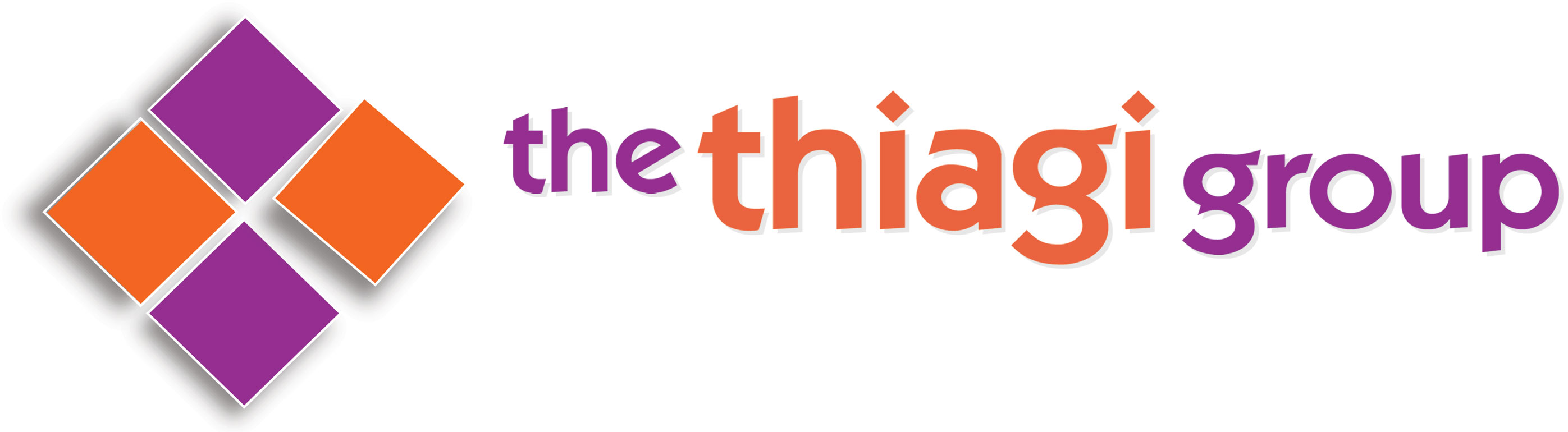 Copyright © 2016, Workshops by Thiagi, Inc.
4423 E Trailridge Road
Bloomington, IN 47408
USAwww.thiagi.com+1 812.332.1478This manual is primarily designed for use by participants in workshops conducted by Thiagi and his associates.Handout pages from this manual may be reproduced for educational and training purposes.This free permission is restricted to reproduction of fewer than 100 copies per page per year and for customization for your organization. It does not allow for large-scale reproduction, distribution, transmission, electronic reproduction, or inclusion in any publication offered for sale or used for commercial purposes.Requests for authorization for other uses should be address to Permissions Department, Workshops by Thiagi, 4423 East Trailridge Road, Bloomington, IN 47408.   Telephone +1 812.332.1478. Email: thiagi@thiagi.com .For bulk purchase of this book, contact us at the address above.Printed in the United States of America.Table of Contents1. LOLAs:  Why, What, and How?	12. Webinar Platforms	83. Structured Sharing	154. Spontaneous Roleplay	175. Flip	246. Poll and Predict	307. Read My Mind	358. Interactive Lectures	409. Closed Questions	4210. Open Questions	4811. PDQ Presentation	5412. Mixed-Up Sentences	5913. Textra LOLAs	6514. Open Book	6715. Paired Polling	7316. Precautions	7817. Catchphrase	8418. Story LOLAs	8819. Unfinished Story	9020. Situations	9621. Four Questions	10322. Applications	10923. Thought Experiment LOLAs	11724. Diary	11925. Discrimination	12426. Green Monkeys	13027. Buying Happiness	13528. Magic LOLAs	14129. Standard Procedures	14330. Eyewitness	14731. The Magic Grid	15432. Selectative Attention	16333. Puzzle LOLAs	17034. Extrapolate	17335. Triplets	18036. Everything’s a six	18737. Assumptions	19938. ABLA LOLAs	20639. Questions and Answers	21040. Introspection	21441. Myth and Reality	22342. Sample Items	22943. Graphics LOLAs	23944. Photographic Memory	24245. Graphic Metaphors	24846. Misleading Metaphors	25547. Themes	26448. Closer LOLAs	27049. Sentence Completion	27250. Anagram Closer	27651. Timescapes in Thirty	28252. Six-Word Stories	2861. LOLAs: Why, What, and How?An increasing number of clients hire me to conduct training webinars instead of face-to-face workshops. The same thing is happening with my colleagues around the world. Replacing classroom sessions with webinars is a definite trend in the training industry.Many trainers don’t like to conduct webinars and a few refuse to train in this fashion. Their basic complaint is that webinars deprive them of immediate facial feedback and prevent them from conducting experiential activities. I don’t feel this is a valid complaint.This book is about techniques for increasing and improving interactivity in webinars. The book explores different types of LOLAs: live online learning activities. Before getting into details of designing and conducting LOLAs, let’s explore the why, what, and how of interactive training webinars.Why?The major attraction of training webinars is related to the economics of training. Webinars are more cost-effective (which is a polite way of saying cheap) than face-to-face sessions because they save on the travel costs, especially if the employees are located in different parts of the country or different parts of the world. Webinars are also fairly easy to set up without the need for new hardware.  Once a webinar is set up, there is no major additional cost for additional participants. Here are some other advantages of using webinars for training:Most trainers and participants are familiar with the functions of computers that are incorporated in webinars. Training webinars can also be conducted on smart phones and hand-held tablets.Facilitators can easily upload Powerpoint slides to structure their webinars.The training webinar can be recorded and archived for use by people who missed the original session.The software technology behind the webinar platforms is becoming more reliable, flexible, and user friendly.Training webinars are not without their limitations and disadvantages. Here are some of them:Webinars expand the reach of dull and mechanical death-by-powerpoint data dumps. Trainers and subject-matter experts are encouraged to indulge in one-way communication.People who lack computer literacy have difficulty figuring out how to participate in a webinar.In spite of their increasing reliability, webinar platforms present some technical problems. They may not work with different browsers and different types of computers. They may be stopped by business firewalls. The local bandwidth and the Internet speed may not be sufficient for the needs of the platform. A major disadvantage of a webinar is the lack of interactivity between the participants and the content and among the participants. I have been specializing in designing and delivering interactive experiential activities in training classrooms and I have spent the last decade exploring how to adapt these activities to the webinar environment. It is true that not all face-to-face activities can be ported to a webinar session. However, there are many creative techniques for adapting classroom activities to a webinar. And there are some training techniques (example: instant polling) that could be conducted more effectively in a virtual classroom than in an actual classroom.Increasing and improving interactivity in training webinars is the main justification for using LOLAs.What?A webinar is a presentation or a seminar that is conducted on the Internet. LOLAs are different types of live online learning activities that are incorporated in a webinar. Most LOLAs share a set of slides and require the participants to respond to questions, polls, and discussions related to the content.  Ten Types of LOLAsThis book explores 10 different types of LOLAs. Each type is covered in a separate section with an introductory discussion and detailed instructions for conducting four activities. The 10 types of LOLAs are briefly described below and illustrated with examples.Structured SharingThese LOLAs help the participants to learn from each other and learn with each other. Structured sharing activities typically create a format for sharing, organizing, and evaluating the participants’ experiences, best practices, knowledge, and opinions.Asterisks is an example of a structured sharing LOLA. In this activity, one group of participants type short answers to an open-ended question in the chat area. Later, another group retypes the better answers with an asterisk in front of them. Still later, all participants select the best one among the asterisked answers.Interactive LecturesThese LOLAs transform passive presentations into active exercises. Before, during, and after a lecture presentation, the facilitator conducts quizzes, challenges, projects, and discussions in this type of LOLAs.Distributed Reviews is a sample interactive lecture. Different groups of participants are asked to pay particular attention to different parts of the lecture. At the conclusion of the entire lecture, individual participants from each group type sentences that summarize the key points from the part of the lecture assigned to them.Textra These LOLAs combine the effective organization of text materials with the motivational impact of games. The participants read some documents and play a game that uses peer pressure and peer support to encourage the recall and application of what they read.Essence is a sample textra LOLA. In this activity, participants read an online article and type a summary of the key points in exactly 16 words. Later, the participants summarize these summaries in exactly 8 words and 4 words.Interactive StoriesThese LOLAs incorporate different fictional narratives in a training webinar. In this approach, participants may listen to stories and modify, expand, shrink, analyze, deconstruct, and role-play the stories. They may also create and share their own stories.Co-Constructed Stories is a sample story LOLA in which the facilitator types the first sentence of a story related to the training topic. The participants build the story by supplying one sentence at a time.Thought ExperimentsThese LOLAs require the participants to mentally rehearse new patterns of behavior or hold imaginary dialogues. Combined with self-reflection, these activities produce increased self-awareness and mastery of new knowledge and insights.Losses is an example of a thought experiment LOLA that explore feelings and emotions of downsized employees. The participants begin by making a list of items (activities, colleagues, and products) they enjoy in the workplace. The facilitator takes them through a guided visualization exercise during which the participant loses the items from the list. At the end of the exercise, the participant imagines how it feels to be finally fired.Magical EffectsThese LOLAs incorporate relevant conjuring tricks as a part of a training webinar. The tricks may be used as processes to be analyzed, reconstructed, learned, performed, or coached. The tricks also provide memorable metaphors for key elements of the training topic.Memory Test is an example of a magic LOLA from a training webinar on critical thinking. The participants watch a video recording of a trick in which two cards transpose themselves. Later, the participants type a list of events they observed and reconcile contradictions among different people’s recall. Later, they validate the final list by checking it against the replay of the video segment.PuzzlesThese LOLAs challenge the participants’ problem solving abilities. The puzzles incorporate training topics to be previewed, reviewed, tested, or enriched.One Word is an example of a puzzle LOLA that stresses the importance of flexible thinking. The participants are asked to rearrange letters from pairs of words to spell one word. Early examples include NEW SOAP (weapons), NEW DEER (renewed), and NEW RODS (wonders). To solve the final puzzle, NEW DOOR, the participants have to think laterally and come up with one word as the answer.Assessment-Based Learning Activities (ABLA)These LOLAs require the participants to complete a test, a rating scale, or a questionnaire and receive feedback about their personal competencies, attitudes, or personality traits.Test and Teach is an example of an ABLA LOLA. The participants begin by answering a question. The facilitator quickly analyzes the responses to the question, diagnoses the participants’ misconceptions and, if necessary, provides just-in-time explanations and examples. The activity continues with a series of questions that cover all aspects of the training topic.GraphicsThese LOLAs are designed around images such as photographs, paintings, drawings, icons, illustrations, cartoons, sketches, and doodles. They require the participants to study, analyze, understand, verbalize, summarize, and caption the images in order to master skills and knowledge associated with specific training topics.Organizational Design is an example of a graphic LOLA. From a set of six pictures displayed on the screen, the participants select the one that best depicts what they want the organization’s future to look like. Based on the selection, the participants type the desirable aspects of their future. Later, they select another picture from another set to reflect the current state of the organization. Finally, the participants brainstorm strategies for moving their organization from the current state to the desirable future state.ClosersThese LOLAs are conducted at the end of a training webinar for reviewing the main points, tying up loose ends, planning for future action, celebrating successful completion, and organizing networking activities.Practical Advice is an example of a closer LOLA. At the end of a training webinar, each participant types a piece of advice to the others on how best to apply their new skills and knowledge. The participant sends the suggestion as a private message to the facilitator. The facilitator reads aloud five pieces of advice that includes four from the participants and one from him or her. The participants attempt to guess which one is from the facilitator. A training webinar may incorporate different LOLAs. For example, the session may begin with a structured sharing activity followed by the presentation of a case study in the form of an interactive story. It may incorporate a brief thought experiment to reinforce an important principle and end with a closer that includes an instructional puzzle.A Minimalist ApproachCall me a Luddite. I take a minimalist approach to designing and conducting LOLAs. I try not to get distracted by the bells and whistles offered by the latest webinar platform and stick to the basic functions available in most webinar platforms: the ability to share a set of slides, a chat area, and a polling function. As we shall see in the next chapter, modern webinar platforms feature several other functions. I have no objection to your using whiteboards, breakout rooms, and web links, if these functions are available in your platform and you have the competence to use them. Feel free to incorporate them in your training design. But remember that true interactivity is in the participants’ mind, not in their mouse.How?The rest of this book deals with the how of designing and conducting LOLAs. Different sections of the book explore 10 types of LOLAs and provide detailed instructions for four specific applications of each type.Prepare YourselfBefore we get into details, here are some general suggestions:Become proficient with the webinar platform. I don’t have any recommendations for a specific webinar platform. However, I do strongly recommend that you become thoroughly familiar with the platform that you will be using. The next chapter describes the generic features of webinar platforms and invites you to discover the answers to more than 50 specific questions. You can do this by uploading a webinar and delivering it to your friends. You can also learn basic techniques by using help screens and user manuals. You can watch video demonstrations and attend tutorial webinars. You can observe someone else conducting a webinar.Work with a team. There are three aspects to conducting a webinar: providing training content, handling the technical elements, and facilitating the interaction between the participants and the content. You may be confident about your ability to assume multiple roles and to multitask, but I advise you not to do so. Even after conducting a webinar a week for several years, I always work with a producer to handle the technical aspects and frequently with a subject-matter expert to present accurate content and to evaluate the participants’ responses. This type of outsourcing permits me to effectively fulfill my primary responsibility as a facilitator of learning.Work with a suitable audience size. I have conducted webinars with as few as three participants and as many as 500 participants. My preferred number is between 10 and 30. This is the group size that I recommend.Schedule for a suitable time period. My training webinars have lasted from 99 seconds to 6 hours (of course, with breaks). I recommend scheduling your session between 20 minutes to an hour.Prepare Your ParticipantsAt the beginning of each webinar, train your participants to handle the chat and polling functions. Here are some specific objectives that you want to achieve in this orientation module:Type messages in the chat area. Explain that you will conduct the webinar by talking to the participants. The participants will respond by typing in the chat are. Reassure the participants that they need not worry about typos and spelling mistakes.Send private and public messages. Demonstrate how to set the chat area to display the messages only to you (the facilitator) or to the entire group. Let the participants practice switching from one mode to another until they become fluent in selecting who should receive their messages.Monitor the messages in the chat area. Warn the participants that some messages may disappear beyond the top of the chat box. Demonstrate how to move the scroll bar to review previous messages in the chat area.Participate in a poll. Ask the participants to indicate their choice among the alternatives by clicking the letters A, B, C, … instead of typing the letters in the chat area. You should be able to conduct this introductory module in about 15 minutes. During your practice session, ask interesting questions (such as Where are you located right now? and What are you worried about this webinar?) and conduct polls that ask for personal opinions.You Are on Your OwnSkim through the rest of the book to figure out its structure and organization. Think of a specific group of participants and an appropriate training topic. Read the chapters that deal with potentially useful LOLAs, constantly applying the principles and procedures to your selected context. 2. Webinar PlatformsThis chapter is written by my talented colleague Dr. Roxanne Russell.  Roxanne is the head of the Brains Unit of Full Tilt Ahead, an organization that helps people make online learning decisions based on best practices in pedagogically sound design, creative engagement, and technology integration. Since Roxanne is more technologically sophisticated than me, I asked to provide a general introduction to the features of different webinar platforms.Webinar platforms and tools for conducting live online learning activities (LOLA) come in many different forms. Here is a starting point for understanding the features of these platforms so you can imagine how they will impact your LOLAs.  To help you choose or understand your webinar platform, we provide brief explanations and a list of important questions to ask about a core group of features: roles, display, audio and video, and activity functions.RolesSome webinar platforms allow users to set roles with different levels of control in the webinar environment such as host, presenter, or participants. These platforms require hosts to actively manage participant roles in order to control what is displayed and which participants have access to features when needed. With these platforms, it is easier to control what all participants can see or do in order to set up activities. Other platforms grant all users the same access to all features throughout a webinar. Even though one user may have called the meeting or sent the invitation, no single user has additional levels of control over the environment. Since all participants have access to the same features, they may participate in activities in unpredictable ways. Explore your webinar platform and discover the answers to these questions related to the roles associated with it:Do all attendees have same access to the features and levels of control?Who controls what attendees have access to?Display and LayoutIf a webinar platform offers roles with different levels of control, then the hosts will be able to control what participants see at all times. This display may be different from what the hosts see themselves. For example, it could be that only hosts can view a list of all attendees or questions submitted to hosts from attendees, and they offer the audience a simplified view of presentation materials and the chat area.In platforms where roles are not available or all participants have been granted the same level of access, the participants may be able to individually control what they are seeing, deciding which tools are showing and how they are arranged.  With individualized layout control, each participant could be experiencing a different webinar environment simultaneously. Setting up and facilitating live online learning activities may be easier in platforms with centralized layout control. Whereas in platforms with individualized control, additional instructions and reminders may be required to ensure all the participants are “on the same page.”In platforms with centralized layout control, it may be possible to set up multiple layouts ahead of time for different stages of a presentation or activity. It may even be possible to save these layouts as templates to use across several meetings or courses.In some webinar platforms, the facilitators may be able to change views for preparation while the webinar is in session. This preparation mode allows for a co-facilitator to set up activities based on the participant responses or interaction while other activities are still happening.  Continue exploring your webinar platform and discover the answers to these questions related to its display and layout features:Can the participants see a list of other attendees?Who controls what the participants see?What do the facilitators see?How do the facilitators know who is attending?Are the facilitators able to change views for preparation while the webinar is in session?Can template layouts be created and reused?Audio and Video FeaturesAudio and video features in webinar platforms are highly susceptible to problems that originate with the users’ machines because they are dependent on the hardware. The users will need to know how to choose the correct system settings on their machines and how those settings integrate with the webinar platform. Because this is an expected challenge, platform providers typically have guidelines available for the users. Send the users to the available resources for system settings, including audiovisual diagnostics for troubleshooting, before live sessions and make links to these resources highly visible and available during sessions. The most common problems associated with audio and video outside of the user settings are browser and bandwidth issues. Research which browsers are most compatible with the webinar platform you are using and recommend users choose this browser for the session. Bandwidth issues will vary from user to user and possibly from moment to moment. Many of the webinar platforms have help resources with a link to a bandwidth speed diagnostic tool available to the users so they can determine what may be causing their problems. Audio and video issues are so common that is important to always have a backup plan for the participants who may lose access to sharing their own videos or microphones if they will be participating. Chat boxes are a frequently used and easily accessible option for backup.Most webinar platforms offer the option for Voice over IP or telephone conference call. In most cases the telephone conference call needs to be arranged separately, but the number can be included in the invitation and login information for the webinar. Since most platforms offer either option, you can make this decision on a case-by-case basis. The number of participants who can share video through their webcams simultaneously varies widely from platform to platform and can depend on subscription levels or licensing agreements. Even with participant camera sharing limits, smaller group activity goals might be accomplished with breakout rooms or multiple webinars. Most but not all platforms will make it possible for webinar sessions to be recorded. These recordings will include audio and video inputs as well as a screen recording of activities.Continue exploring your webinar platform and discover the answers to these questions related to its audio and video features:What information is available to help the users troubleshoot audio and visual problems?How should the users avoid problems with feedback?What features are available for communications if audio and video options are not working properly?How do the participants hear audio?If the participants are able to broadcast audio, how do they access their mics?If the participants are able to broadcast video, how do they access their webcams?How many participants can be displayed by webcam simultaneously?How do the facilitators control their mics?How do the facilitators get access to their webcams?Can the session be recorded?Presentation and Screen SharingThe presentation or screen-sharing feature allows the users to display uploaded materials or the screen of their local machine. Screen sharing and presentation features will be found in every webinar platform.  In platforms where roles determine levels of control and access, hosts and presenters will be the only people who can upload materials or share their screens to present to the group. In distributed control models, it may be necessary to instruct the participants not to share their screens or upload materials for presentation while in use by someone else. In most webinar platforms, the users are able to share their screens, either the entire desktop display or a specific application. While screen sharing, the presenter is often no longer looking at the webinar environment that the participants see, so assistance or protocols for monitoring conference room activity are needed.In some platforms, it is also possible to upload documents, presentations, images, audio, or video to present in the webinar environment. In some cases, these uploaded materials may be saved and reused in multiple webinar sessions. Continue exploring your webinar platform and discover the answers to these questions related to its presentation and screen sharing features:Who can upload materials to present?What types of materials can be uploaded to present?Who can share the desktop screens?What are the screen sharing options?What will the presenters see when sharing their screens?Can materials be saved within the platform and reused in future sessions?ChatChat boxes that allow users to submit text messages will be found in all webinar platforms. Some will allow all the participants to chat with each other, while others may be moderated or only allow participants to communicate with the organizers. All participants may see all chat messages. Alternatively, the platform may offer options so the participants can chat with each other (or with the facilitator) privately. A few platforms may have text editing options. For example, the participants could choose to have their text display in a different color. This is a useful option to distinguish groups or role plays in interactive live online sessions. Those with text editing options may also allow for all of the text to be selected, cut, and pasted into another document to save for later use. Some platforms will offer the option to save or email the entire chat conversation.Continue exploring your webinar platform and discover the answers to these questions related to its chat features:How are the chat features displayed and accessed?Who has access to contribute to chat?Who can see chat conversation?Can the chat be moderated?Is it possible to display multiple, separate chat boxes?Can the participants send chat messages exclusively to the facilitator?
Can the participants chat with each other privately?Does the chat box have text editing options?Can the chat conversations be accessed later? Can they be distributed in another format?PollingPolls allow users to display questions and have users submit answers that are aggregated and often displayed to the participants.  Polls are a popular activity for live online sessions but this feature is not available in all webinar platforms. For those platforms with this feature, the poll is typically created and controlled by hosts who open the poll to participants. Question and answer formats will vary but typically include true-false, multiple-choice, and short-answer options. Poll results may be displayed in real time as responses come in or after the poll has closed. Some platforms will offer the option to save or email the poll results.Continue exploring your webinar platform and discover the answers to these questions related to its polling features:Is there a polling feature?Who can create and launch polls?How do participants access polls?What types of questions are supported in the polls?How and when are poll results displayed?Can poll results be accessed later or distributed?Breakout SpacesBreakout spaces are additional meeting spaces away from the main meeting room where groups of participants can be gathered. Breakout spaces are not available in all webinar platforms. They will generally share the same audio, video, and activity features as the main meeting room. The participants may be able to move themselves between breakout spaces if they have individualized control. In most cases, only the hosts will be able to move the participants to breakout spaces and return them to the main room. Some platforms will make it possible to broadcast a message to all breakout spaces and for the hosts to receive messages from the participants in breakout spaces. If the participants create materials in breakout spaces, some platforms will make it possible for these materials to be shared in the main meeting room for debriefing purposes. Continue exploring your webinar platform and discover the answers to these questions related to its breakout spaces:Is there a breakout feature for the participants to meet in smaller groups?Do breakout spaces share the same features as the main space?How are the participants moved into breakout spaces and returned?Who can control movement into breakout spaces?Can facilitators communicate with all groups at once?Can materials from breakout spaces be shared in the main space?WhiteboardsWhiteboards are displayed blank spaces where the users can add text or draw in real time. The hosts can use a whiteboard to display emerging ideas as they present or access can be granted to multiple participants to add to the whiteboard at the same time. Some platforms will offer the option to save and email whiteboard creations.Continue exploring your webinar platform and discover the answers to these questions related to its whiteboards:How are the whiteboards displayed and accessed?Who has access to contribute to a whiteboard?Can the whiteboards be accessed later or distributed in another format?Web LinksOffering a clickable web link in a webinar platform invites the participants to open a new browser window or tab to find additional information. In some platforms, it is possible for the hosts to click on web links that will open the participants’ browsers for them. This can be tricky because the users will have different default browsers so it is important to use web links that are known to compatible with all browsers. Continue exploring your webinar platform and discover the answers to these questions related to its web links:Is it possible to share clickable hyperlinks with the participants?Is it possible to open web links for participants?3. Structured SharingStructured Sharing LOLAs help the participants to learn from each other and learn with each other. These LOLAs typically create a format for sharing, organizing, and evaluating the participants’ experiences, best practices, knowledge, and opinions. Most people know that adult learners bring a wealth of experience and expertise to the training sessions they attend, including training webinars. Unfortunately, however, most trainers treat adult participants like naïve children in grown-up bodies. How wonderful it would be if these trainers become facilitators and tap into the intellectual resources stored inside adult brains. How effective it will be if online facilitators require and reward the sharing of best practices among adult participants.A type of Live Online Learning Activity (LOLA) called structured sharing attempts to encourage mutual learning among webinar participants. Instead of an expert lecturing to the participants, the webinar conductor asks a series of question and specifies a series of tasks that require and reward the adult participants to reflect on the training topic, reach back into their experiences, and share them with each other. This type of mutual learning strengthens the ties among the participants and between the participants and the facilitator. It keeps the participants engaged.Types of Structured SharingOne type of structured sharing makes use of creativity techniques. The traditional brainstorming approach can help a group solve problems and utilize opportunities. In addition, the participants learn new principles and procedures related to the training topic from each other. There are other creativity techniques beyond brainstorming that could be incorporated into structured sharing LOLAs.Another type of structured sharing uses scenarios, simulations, and roleplaying. Instead of interacting with others in their real-world persona, the participants play-act the behaviors in assigned roles and fictional avatars to pursue challenging quests. Still another type of structured sharing involves playful attempts at clairvoyance and telepathy. The participants make predictions about their cohorts and try to guess what is in the facilitator’s mind. This enables them to use their knowledge to make informed decisions and share them with others.There are a few other types of structured sharing activities. As the name of the LOLA suggests, they all blend a systematic procedure with collaborative dissemination. What’s in this Section?This section of the book gives detailed instructions for facilitating four specific structured sharing LOLAs:Spontaneous Roleplay. This scenario-based activity trains the participants to effectively participate in difficult conversations. The same participant repeatedly performs in a difficult scenario (such as asking for a loan), stopping and restarting the scene several times. This participant acquires tacit knowledge by thinking about what could have been done better. The other participants learn vicariously by thinking about what they would have done if they were in the same situation.Flip. This creativity-based approach uses the double reversal technique. The participants have fun playfully brainstorming how to achieve the opposite of the real goal. Later, they take each of the dysfunctional ideas they generated and flip it around 180 degrees to come up with effective ideas for achieving their real goals.Poll and Predict. This clairvoyant approach uses an empathetic extrapolation. The participants select a preferred alternative to a poll question. Before reviewing the results, each participant makes a public prediction of the most-preferred alternative along with a justification of this forecast. The results of the poll are revealed and discussed. Everyone gets a deeper understanding of the topic incorporated in the poll question.Read My Mind. This playful telepathic test combines the opinions of experts and the wisdom of the group. The facilitator informs that he or she has researched an open-ended question and prepared a secret list of valid responses. The participants are invited to type their guesses of the items from the list. Later, they compare their response with the expert responses and reconcile the differences4. Spontaneous RoleplayAt the end of a difficult conversation, we are likely to berate ourselves with these thoughts: I wish I had said that; I wish I had done that; I wish I hadn’t said that; and I wish I hadn’t done that. In real life it is impossible to rewind the tape, erase the conversation, and get another chance. But in a roleplay or in this live online learning activity (LOLA), we could do that.SynopsisOne participant spontaneously plays the role of one of the parties in a difficult conversation.  After 3 minutes, the role-play is repeated with the same participant and the same scenario, beginning from scratch. This roleplay procedure is repeated for a third time. Based on a debriefing discussion, the group prepares a checklist with practical guidelines for conducting this type of a difficult conversation.PurposeRepeatedly conduct a roleplay of a difficult conversation and prepare a checklist based on this experience.ParticipantsMinimum: 3Maximum: 30Best: 10 to 20Time30 to 50 minutesTechnical RequirementsAudio connection for conversations between a participant and the facilitator. Chat area where the participants can type responses to the facilitator’s questions.
PreparationPrepare a scenario. Outline a brief background story that leads toward a difficult conversation. Also specify two key players involved in this conversation. Prepare a checklist. List a set of guidelines for effectively conducting this difficult conversation. You could base the items on the checklist on reviewing relevant books and interviewing subject-matter experts.Make a list of obstacles. Think through the roleplay scenario and come up with different questions, objections, and sarcastic remarks from the person whose role you will be playing. Write down these items on a piece of paper. Test audio connections. Before the webinar, check the audio connections with a few of the participants. Coach them how to use their microphones and how to mute them.FlowMake a surprise announcement. Tell the participants that you are going to conduct an impromptu roleplay. Select a participant to be a roleplayer.Specify the scenario. Explain the background story. Specify the two key roles. Set a timer for 3 minutes. Start the timer.Conduct the role-play. Ask the selected participant to initiate the discussion. Respond to him or her in your role as the other key player.  Continue the conversation in a natural manner, injecting appropriate objections.Conclude the roleplay. When the timer goes off at the end of 3 minutes, announce the end of the roleplay.  Re-set the timer for another 3 minutes.Repeat the roleplay. Ask the roleplaying participant if he or she has second thoughts about what could have been done better. Explain that you are going to rewind and erase the roleplay tape and start all over again. You will begin the roleplay from scratch without any reference to the previous session.Conduct and conclude the second round. Start the timer and invite the participant to begin the roleplay again. Respond appropriately.Repeat the role-play for a third round. Do this immediately after the end of the second round. As before, ask the person playing the role of the employee to start from scratch.Repeat the roleplay with another participant. Use the same scenario with different roleplayers.Conduct a debriefing discussion. Begin with the roleplaying participants. Ask them to recall the changes they made between the rounds and the reasons for these changes. Also ask them what they would do differently if they were to start all over again. Invite the other participants for their comets about what they observed and how they would coach future roleplayers.Create a checklist. Ask all the participants to type suitable items for a checklist for this difficult conversation. Ask the participants to include items to be implemented before, during, and after the conversation. Share your checklist. Display the slide with your checklist. Ask the participants to type comments about the differences between their checklist and your checklist. Discuss these differences.Personalize the checklist. Ask each participant to jot down on a piece of paper a few checklist items for immediate implementation.Variations and AdjustmentsWant more involvement from the participants? Choose two participants and ask them to repeatedly roleplay the same scenario.Want to validate the checklist? After the participants have created their checklist, have two of them to roleplay the same scenario repeatedly. Later, discuss how they implemented the checklist items.Follow UpDistribute copies of the checklist. Send copies of both your checklist and the participant-generated checklist as an email attachment.Roleplay with a friend or a colleague. Ask the participants to conduct a live, face-to-face role-play with a colleague or a friend. Encourage them to do this practice session as soon as possible, incorporating the checklist items.Play SampleRecently, we conducted a training session on how to ask for a salary increase. Here are a few interesting details from this session:The Scenario The employee has not received a pay rise during the last 3 years in spite of receiving excellent performance reviews. The manager has recently received a hefty pay rise.Original ChecklistHere are some items included in the checklist Ask the manager what you need to achieve to qualify for a higher salary.Benchmark your salary: Find out the current market rates for your job. Do not threaten to resign.Document how you have generated revenues and saved costs for the company.ObjectionsHere are a list of objections and arguments:Our company is not doing well.Most employees at your position have not received a salary increase for several years.The company policy about pay rise is clearly explained in the personnel manual.If you work more productively, we will think of giving you a commission.If you think you are not being compensated fairly, you can work on a part-time basis.I am all in favor of giving you a pay rise, but the executive board has ruled out any salary increases this year.With so many new recruits ready to take on your job at a lesser salary, we cannot justify a pay raise for you.Participant-Generated ChecklistHere are some checklist items suggested by the participants:Don’t complain about not receiving a pay raise for several years.Make a list of additional responsibilities that have been added to your job.Provide professional justification, not personal justification.Timing is important. Ask for a pay rise when your company is in a prosperous situation.Game PlanThe following table displays the structure of Spontaneous Roleplay:Reuse this TemplateYou can use the game plan for Spontaneous Roleplay as a template for designing LOLAs that deal with any type of difficult conversation. Here are some sample topics:Interviewing for a jobConfronting a shoplifterDisagreeing with the manager during a performance reviewGiving feedback to a marginal employeeLeaving a relationshipPitching an idea for fundingTalking to an irate customerConsoling a person whose significant other died recentlyComing out about your sexual orientationConfronting a police officer after an unjustified arrestReacting to a racist jokeBreaking up with a business partnerDownsizing a long-term employeeResigning your job to join a competitor5. FlipFlip is a Live Online Learning Activity (LOLA) that is based on a whimsical creativity technique called Double Reversal. As you may remember from your algebra classes, two negatives produce a positive.SynopsisYou present an upside-down goal that is the opposite of what you really want to achieve. You invite the participants to brainstorm strategies for achieving this upside-down goal. These strategies will produce undesirable results. Take each of these strategies and flip it around. The flipped version will turn out to be a strategy for achieving the desirable (right-side-up) goal.PurposeTo generate and apply strategies for achieving a desirable goal.ParticipantsMinimum: 1Maximum: 30Best: 10 to 20Time20 to 30 minutesTechnical RequirementsChat area where the participants can type responses to the facilitator’s questions.PreparationPrepare a slide. Come up with an upside-down question related to some aspect of your training topic. Type this question on a slide for use in your webinar.Prepare sample responses. Come up with a few sample responses to your own question. It will be a good idea to ask your friends to generate these samples. You will use these responses during the webinar to demonstrate the flipping procedure.Practice flipping the response. Take one of the responses and flip it around so that it becomes a strategy for achieving the desirable (right-side-up) goal. Try to come up with more than one flipped response.FlowCreate two groups. Divide the webinar participants into two approximately equal-sized groups. The easiest way to do this is to tell the participants that they belong to the Blue Group if their last name begins with the letters A through M. The remaining participants belong to the Red Group.Ask the upside-down question. Briefly introduce the topic. Display the slide with the upside-down question.Ask the participants to respond to the question. Reassure them that the question is intentionally worded the way it is presented. Explain that based on your previous research, webinar participants become highly energized when they are asked to come up with negative, destructive responses. Encourage the participants to generate as many responses to the question as possible and to type them in the chat box. Tell them that only the members of the Blue Group need to respond to this item. Ask the members of the Red Group to review the responses. Announce a 2-minute time limit.Select a response. At the end of 2 minutes, ask the participants to stop typing. Congratulate them on their ability to take on a mean persona. Select one of the responses that is similar to the response you have been flipping earlier.Explain and demonstrate the flipping technique. Tell the participants that you are going to take each of the responses and turn it around completely. Demonstrate this technique by flipping a selected response. Point out that the same response could yield more than one flip.  Ask the participants to suggest additional flips. Also point out that the flipped responses suggest strategies for achieving the desirable (right-side-up) goal.Ask the participants to flip other responses. Tell the participants that it is now the Red Group’s turn. Invite them to choose any of the responses typed earlier by the Blue Group and flip it. Encourage them to flip the same response repeatedly. Suggest a 2-minute time limit.Invite participants to make a personal selection. Stop the flipping process at the end of 2 minutes. Briefly discuss some of the flipped ideas. Ask the participants to review the different flipped responses and select one of them for personal implementation in the near future.Variations and AdjustmentsNot enough time? Just conduct one flip. Ask the participants to flip the remaining responses on their own.Follow UpDistribute copies of the useful strategies. Make copies of the flipped responses. Send them to the participants as email attachments.Encourage more flips. Explain to the students that the process you used is a creative problem-solving procedure. Encourage them to use this procedure any time they brainstorm with a group of colleagues.Play SampleUpside-Down GoalRecently we conducted a workshop on giving effective feedback. Here is the question we started with:How can we make sure that our feedback produces negative reactions on the part of the receiver?Original ResponsesThese were the five original responses to the question:Give the feedback in a disappointed tone of voice.Prepare a long list of feedback on different behaviors. Have a meeting with the employee and dump your list of feedback comments.Surprise the person by giving negative feedback at unexpected moments in public. The resulting embarrassment will motivate the person to change his or her behavior.Generalize the unacceptable behavior in global terms: “You have always been an irresponsible person.”Give feedback on personality characteristics that irritate you (but have nothing to do with the job performance): “I don’t like introverts. You are one of them.”Flip DemonstrationThis was the original response:Generalize the unacceptable behavior in global terms.These were three flipped responses:Identify a specific behavior when you give your feedback.Focus on a single behavior that occurred recently.Avoid using words like “always” and “never”.Other FlipsWe took this strategy and asked the participants to flip it:Give feedback on personality characteristics that irritate you (but have nothing to do with the job performance): “I don’t like introverts. You are one of them.”These were the participants’ flips:Focus on the specific behavior and not on the personality of the employee.Focus on the individual employee and not to the group to which he belongs.Don’t let your personal feelings and opinions influence your feedback.Don’t comment on behaviors that do not affect the job performance.Game PlanThe following table displays the structure of Flip:Reuse this TemplateYou can use the game plan for Flip as a template for designing LOLAs that deal with topics suited for brainstorming. Here are some sample topics:6. Poll and Predict This online polling activity enables you to get a baseline measure of the the participants’ knowledge and opinions. The activity can be used effectively before, during, and after a training webinar.SynopsisAsk the participants to secretly respond to a poll. Then ask them to predict which poll item will be the most popular and explain justify the prediction. Reveal the poll results and congratulate the person who made the closest prediction.PurposeTo identify what the participants know and think about the topic so the training session can be customized to suit the current group.ParticipantsMinimum: 3Maximum: 30Best: 10 to 20Time 5 to 20 minutes, depending on the number of pollsTechnical RequirementsPolling area where the results can be hiddenChat area where the participants can type responses to the facilitator’s questions.PreparationCreate one or more polls. These polls should be related to the participants’ knowledge and opinions about the training topic. Require the participants to select only one alternative.FlowExplain how to take a poll. At the beginning of the online session, introduce the polling function. If necessary, explain how to participate in a poll, using a neutral example such as “What is your favorite color?” Introduce the poll in your own words, emphasizing the following points:Please select the item that best describes what you know and how you personally feel at this moment.If none of the items reflects your reaction, select the closest alternative.This is an anonymous poll. Nobody will know which item you chose.Conduct the poll. Display the poll item related to your training topic. Announce a time limit of 2 minutes. Do not show the results—yet.Ask for predictions.  After 2 minutes, close the poll. Draw the participants’ attention to the chat area. Explain how to use the chat function, if necessary. Ask the participants to type a prediction of which alternative item on the poll they think would be the one that was selected by most participants.  Also ask the participants to type a brief explanation of why they believe that it will be the most popular choice. Announce that the chat area will be closed after 2 minutes and begin the prediction activity. Monitor the messages from participants. Also take a look at the poll results.Display the poll results. After 2 minutes, close the chat area. Display the poll results and interpret the information. Identify the Top Clairvoyant. Scroll through the predictions in the chat area and identify the one that is closest to the actual results. Announce the name of the person and give him or her the “Top Clairvoyant” award.Respond to the inputs. Briefly comment on the poll results, participants’ predictions, and their explanations. Continue with the next planned activity in the training session.Variations and AdjustmentsWant to increase the level of challenge? Instead of asking for the prediction of the most popular item, ask for the top two popular items. Or ask the participants not only to predict the top item, but also the percentage of people who would have selected it.You have multiple poll items? Reduce the time for polling and making predictions.Follow UpPoll results. Present the poll results in the form of a pie chart and display it on a web page. Or distribute it to the participants as an email attachment.Play SampleBackgroundRecently, Matt and I conducted a synchronous session on change management for a corporation that was acquired by another larger corporation. This was the opening poll that we conducted:How do you feel about the online training session right now?Irritated because I have other things to doSkeptical because outsiders cannot tell us anything that we don’t already knowPreoccupied because I am worried about my own futureCurious because I want to find out what’s going to happenRelieved because I want to learn new skills for managing the changeResultsThe polls and the predictions indicated that most participants were preoccupied. Many of them were also skeptical and curious.This is what Matt and I told the group:It does surprise us that most of you are preoccupied about your own future. During the session, we will discuss effective techniques for coping with uncertainty and ambiguity. You could use these techniques in your own situation before using them to support the employees who report to you. Yes, we do not have the inside information that many of you have. In a way, that gives us a certain amount of objectivity. In any case, we plan to have you contribute to the discussion by continuously reminding us of your realities. Think of this session as a collaborative problem-solving activity rather than a classroom lecture.We are glad that some of you are curious and looking forward to acquiring new skills. You will be learning about the stages in coping with disruptive changes and your role in supporting employees toward achieving some level of acceptance. Game PlanThe following table displays the structure of Poll and Predict:Reuse this TemplatePoll and Predict is a versatile LOLA that can be used during various stages in a training webinar:You can use the game plan as a template for designing LOLAs to explore your needs and your topics. Here are some samples:7. Read My MindThis Live Online Learning Activity (LOLA) combines the best of two worlds: You present authoritative responses from the experts (including you) to an open question. But you do this only after the participants have typed their responses.SynopsisYou display an open question related to the training topic. You explain that you have researched the topic and prepared a list of responses from experts. But first, you invite the participants to guess these responses and type them. You then show your list of responses and compare them with the participants’ guesses.PurposeTo generate alternative responses to an open question.ParticipantsMinimum: 1Maximum: 30Best: 10 to 20Time15 to 25 minutesTechnical RequirementChat area where the participants can type responses to the facilitator’s questions.PreparationCreate a list of responses. Prepare a slide that contains three to seven responses to the open question. Make sure that the responses are valid and different from each other.FlowPresent the question. Introduce the training topic and explain that you are going to begin with an open question. Display the slide with the question.Explain the task. Tell the participants that you have reviewed several articles on the training topic and interviewed several experts. You have made a list of seven different responses and prepared a slide with these responses. But you are not going to show this slide to the participants. Challenge the participants to read your mind and the slide. Invite the participants to type their guesses in the chat box. Announce a 3-minute time limit.Monitor the responses. Comment on the responses as the participants type them. Encourage the participants to type more responses and more variety among the responses. When the participants appear to be running out of steam, announce the end of the activity.Present your list. Display your slide with different responses. Pause briefly while the participants scan the list.Discuss one response at a time. Ask the participants to comment (by typing in the chat box) whether or not a specific response was among their guesses.  After going through all seven responses, ask the participants to recall any guesses they typed that were not included in your list. Discuss these items.Conclude the activity. Thank everyone for his or her participation and continue with the rest of your webinar.Variations and AdjustmentsNot enough time? Limit your list of responses to three items. Don’t spend too much time discussing the participants’ responses.Follow UpDistribute copies of the responses. Make copies of the expert responses and the participants’ responses. Send both lists to the participants as email attachments.Play SampleTraining TopicRecently, I conducted a webinar on building trust in an organization.Open QuestionWhat could be the effects of lack of trust in an organization?Expert ResponsesHere are the seven responses that were included in the research list:Lack of trust encourages people to be guarded and cautious in their communication.Lack of trust increases employee turnover.Lack of trust results in micromanagement.Lack of trust increases misunderstanding.Lack of trust increases the stress level in the workplace.Lack of trust necessitates several layers of supervision.Lack of trust encourages employees to withhold information.Game PlanThe following table displays the structure of Read My Mind:Reuse this Template You can use the game plan for Read My Mind as a template for designing LOLAs that deal with topics suited for brainstorming. Here are open questions related to some sample topics:8. Interactive LecturesInteractive Lecture LOLAs transform passive presentations into active exercises. The facilitator combines different activities, quizzes, tasks, projects, and discussions before, during and after a lecture presentation.Everybody complains about the lecture method as a training technique. They claim that lectures are boring, passive, presenter centered, and content centered. However, this method has withstood the test of time. Over several millennia, lectures have been employed as the technique of choice when it comes to teaching adults. Lectures have several obvious advantages: They permit efficient coverage of content in limited time. The instructor is in control and the trainees do not feel threatened. The lecturers present up-to-date and accurate information.We have blended lecture presentations and active exercises to create interactive lectures. This format preserves the advantages of the lecture technique and removes its disadvantages. Interactive lectures actively involve the participants in the learning process. Subject-matter experts can rapidly and easily convert their traditional lectures into the interactive variety. Most importantly, interactive lectures can be used as a Live Online Training Activity (LOLA)Types of Interactive LecturesHere are four types of interactive lectures for use in face-to-face and virtual classrooms.Active review and summary. In this basic approach, at the end of a presentation, the participants review what they heard, summarize the key points, and plan for the application of new skills and knowledge.Interspersed tasks. In this approach, instead of waiting for the end of the presentation, the facilitator inserts active exercises throughout the lecture presentation. These exercises require the presenters to review their notes and apply their new skills and knowledge.Assessment-based learning. In this approach, the participants interact with the content before the lecture: They respond to a test or a questionnaire. Based on the information revealed by the participants’ responses, the facilitator provides just-in-time and just-enough information.Participant control. In this approach, the participants select what they want to learn. The facilitator establishes the context through a brief initial presentation. The participants take over and determine what additional information they want to receive.What’s in this section?This section of the book gives detailed instructions for facilitating four types of interactive lectures:Closed Questions. This interspersed-tasks activity requires the participants to recall specific details from your presentation. Your listeners generate their own closed questions and answer them.Open Questions. In contrast to the preceding format, this activity employs open-ended questions. The participants generate alternative responses, compare them, and come up with a deeper understanding of concepts and principles.PDQ Presentation. In this participant-controlled activity, you introduce a complex training topic in a lean fashion. The participants take over from there by asking you questions for clarification and for additional information.Mixed-Up Sentences. This active-review approach requires the participants to summarize the key points from your presentation.9. Closed QuestionsThis is an interactive lecture format that has a simple and straightforward structure. It can be incorporated with any presentation you make. SynopsisYou make a presentation. After the presentation, the participants type in a series of closed questions related to your presentation. You read one question at a time. The fifth person to send you the correct answer wins a point.PurposeTo recall specific details from your presentation.ParticipantsMinimum: 3Maximum: Any numberBest: 10 to 30Time10 to 40 minutes, depending on the length of the initial presentationSuppliesPaper and pencil for taking notesTechnical RequirementsA chat area that permits the participants to send their responses privately to you or publicly to everyone.PreparationPrepare your presentation. Write an outline and create a set of slides. Time your presentation and try to keep it less than 10 minutes.FlowMake your presentation. Before the presentation, warn the participants that there will be a test. Encourage them to listen carefully and to take extensive notes. Make your presentation at a brisk pace.Clarify closed questions. Explain that a closed question is one that can be answered quickly and easily. Yes/no questions and multiple-choice questions belong to this category. For our purposes, a closed question is one that can be answered with a brief and specific piece of factual information. With a closed question, people can objectively determine if the answer is correct or not. Demonstrate with a couple of closed questions related to your presentation.Ask for closed questions. Instruct the participants to review your presentation and come with several closed questions that require short answers. Tell the participants to send their closed questions by typing them in the chat area (one at a time) and sending the message only to you. Select suitable questions. Monitor the questions submitted by the participants. Select a few valid questions. Ask one question at a time. Tell the participants that you would read one of the closed questions. They should type the answer and send it only to you (to prevent the others from copying the answer). To add an element of chance, announce that the fifth person to send the correct answer will get a point. Read the question and repeat it. Pause for the answers.Identify the fifth correct answer. Review the answers typed by the participants. Find the fifth answer and check to make sure if it is correct. Announce the name of the person who typed this answer and award one point to this person.Repeat the procedure. Read one question at a time. Award a point for the person who gave the fifth answer (but only if it is correct).Conclude the session. Stop reading questions after the seventh one. Identify the participants with the highest number of points and congratulate them.Variations and AdjustmentsWorried about the quality of the questions? Go through the outline for your presentation and come up with a set of closed questions. These questions should elicit a short and single correct answer that requires the recall of specific factual information.Don’t want to lecture? Transform this into a textra game by presenting the content through an article that is distributed ahead of time to the participants.You have a lengthy presentation? Divide the presentation into 10-minute sections.Follow upSelect questions for future use. Go through the questions submitted by the participants. Make a list of good questions for use in your future sessions.Use the feedback. As you review the questions from the participants, see if they signal any misconceptions. Use this feedback to improve your presentation during the next webinar.Play SampleRecently, we conducted a webinar for a group of tourist headed to the Mediterranean island of Cyprus. Here is a transcript of a boring presentation loaded with a lot of facts and figures:Cyprus is an island in the Eastern part of the Mediterranean Sea, off the coast of Syria and Turkey. Other neighboring countries include Lebanon, Israel, Egypt, Greece, and the Grecian islands of Kastellorizo and Rhodes.Cyprus was settled by the Greeks around 2000 B. C. and occupied by several major powers, including Egyptians, Romans, Arabs, the French, and the Venetians. The Ottoman Empire ruled Cyprus for three centuries until 1878, when Cyprus was placed under the British Administration. After nationalistic violence in the 1950s, Cyprus was granted independence in 1960. The majority Greek Cypriot population wanted to be united with Greece. In the north, the Turkish Cypriot population wanted to be annexed to Turkey. In 1974, Greek Cypriots staged a coup d’etat to incorporate Cyprus into Greece. This resulted in a major Turkish invasion of Cyprus.Cyprus is now partitioned into the Republic of Cyprus (in the south) and the Turkish Republic of Northern Cyprus (in the north). The Turkish Republic of Northern Cyprus is recognized only by Turkey. The United Nations controls a buffer zone between the north and south Cypress. The British has sovereignty over two military bases in Cyprus.The majority of Greek Cypriots belong to the Greek Orthodox Church. Turkish Cypriots follow Sunni Islam. The country has two official languages, Greek and Turkish. The everyday language spoken by the people, Cypriot Greek and Cypriot Turkish differ significantly from Standard Greek and Standard Turkish. More than 80 percent of Cypriots speak English as their second language.  Today the Republic of Cyprus is a major tourist destination. It is an advanced country with high-income economy. Closed Questions from the ParticipantsHere are some of the questions typed in by the participants:How many military bases do the British have in Cyprus?If you are a Greek Cypriot, which Christian denomination are you likely to follow?If you are a Turkish Cypriot, which Islamic denomination are you likely to follow?What event triggered the Turkish invasion of Cyprus in 1974?What is the name of one of the Greek islands that is a neighbor of Cyprus?Which Empire ruled Cyprus for three centuries?Which major power did not occupy Cyprus: French, British, Spanish, or Roman?Which part of Cyprus is called the Republic of Cyprus: North or south?Which side of the Mediterranean Sea is Cyprus located: West or East?Who controls the buffer zone between the north and the south Cyprus?Game PlanThe following table displays the structure of the Closed Question LOLA:Reuse this TemplateAs the game sample demonstrates, this interactive lecture is best suited for dry topics with facts and figures. Here are a few sample topics that we recently incorporated in Closed Questions:Specifications and benefits of a software programCompany leave policiesHow to handle customer complaintsShipping hazardous materialsInternet security10. Open QuestionsHere’s a closed question:What is the name of this activity?Here’s an open question:What do you think could be a more interesting name for this activity?As this example shows, an open question asks for your ideas, opinions, and feelings instead of requiring recall of factual information. This type of question elicits a variety of acceptable responses that incorporate creative and analytical thinking.Here is an activity that uses one or two open questions related to your training topic.SynopsisAsk an open question. Tell the participants to send their responses privately to you. Randomly select some answers and conduct a poll to select the best one. Ask for additional public responses.PurposeTo generate, compare, and discuss alternative responses to an open question.ParticipantsMinimum: 5Maximum: Any numberBest: 20 to 40Time10 to 15 minutesTechnical RequirementsPolling system. A chat area that permits the participants to send their responses privately to you or publicly to everyone.PreparationCreate open questions. Brainstorm a series of open questions related to the topic. Review the questions and select the most appropriate one (or two).Generate a set of responses. Put yourself in the place of a participant and try to come up with a variety of responses to the selected open question. Based on this experience, modify the question to make it more thought provoking and interesting.Create slides and polls. Read through the Flow section below and prepare slides for use during the webinar. Also create one or more generic polls to incorporate selected responses from the participants.FlowBrief the participants. Announce that you are going to ask an open question related to the training topic. Explain your purpose behind asking this question. Also explain that one of the responses will be selected for special recognition, based on a combination of luck and skill.Clarify open questions. Specify the key characteristics of an open question. Present these pieces of information:They lend themselves to several different acceptable answers.They are usually Why or How questions.They ask for the participants’ opinions, experiences, feelings, and ideas.They encourage thoughtful, creative, critical, and analytical answers.Ask an open question. Display your open question on a slide. (Example: What is an important quality of a high-performance team?) Select four responses. Monitor the responses sent to you. Stop the participants after a suitable period. Select the first response, the last response, and two other responses from the middle of the list. Conduct an impromptu poll. Display a poll with these alternatives:Response AResponse BResponse CResponse DExplain that you are going to read four selected responses. Ask the participants to listen to all four before selecting one of the alternatives on the poll to indicate their preferred response. Say, “Response A” and read the first response. Read the other three responses, clearly identifying them as Response B, Response C, and Response D. Read the four responses again, identifying each response with the appropriate letter. Ask the participants to indicate their preferred response by clicking on the appropriate poll button.The polling session. Close the poll and comment on the results. Repeat the procedure. If you have time, display another open-ended question related to the same topic (Example: How can the leader inspire the team to be highly productive?). As before, invite the participants to type their responses in the chat area and send them only to you. Conduct a poll and comment on the responses.Follow upCollect and distribute different responses. After the webinar, prepare a document with the open question and all the alternative responses. Post this in a website or send it as an email attachment to the participants.Use the feedback. As you review the responses to your open question, see if they suggest any misconceptions on the part of the participants. Use this feedback to improve your presentation during the next webinar.Play SampleRecently, we conducted a webinar on high-performance teamwork. After explaining various strategies (such as establish uplifting goals, work with the same teammates, empower everyone to challenge each other, and reward the team for their joint productivity), we displayed this open-ended question:How can we strengthen the interdependencies among the team members?Here are four of the responses that we incorporated in the poll: Make sure that every team gives inputs to every decision that affects the team.Ask every team member to make a list of what he is offering to the others and what he is requesting of the others. Consolidate these lists and come up with a master table of offers and requests.Give feedback to hold your teammates accountable for carrying out their responsibilities--without micromanaging them.Involve all members of the team in co-authoring a piece of fantasy fiction in which every character has a unique magical power that is required for successfully completing the team’s quest.Item B in the list won the poll.Game PlanThe following table displays the structure of the Open Question LOLA:Reuse this TemplateOpen Questions is a flexible LOLA that can be conducted before, during, or after an interactive training webinar. It can be used at the beginning of a webinar to discover the participants’ ideas, opinions, and feelings toward the training topic. It can be used at the end of a webinar to review the content and explore its applications. It can also be used in the middle of a webinar to collect inputs from the participants. Here are some examples of how we recently incorporated some training topics in Open Questions:11. PDQ PresentationTrainers have a tendency to talk too much and elaborate on unnecessary details. This tendency tends to increase during webinar presentations probably because of the absence of facial feedback. PDQ Presentation, a live online learning activity, prevents too much talk and provides just-enough essential content by responding to the participants’ questions.SynopsisMake a condensed presentation on the training topic. Provide additional content by responding to questions from the participants. Repeat the question and answer sessions as many times as needed.PurposeTo introduce the training topic in a lean fashion and follow up by responding to questions from the participants.ParticipantsMinimum: 1Maximum: Any numberBest: 20 to 40Time20 to 40 minutes, depending on the complexity of the topic.Technical RequirementA chat area that permits the participants to send their responses privately to you or publicly to everyone.PreparationPrepare a lean script. Summarize the key points related to your training topic. Revise this script to remove unnecessary explanations. Rehearse making your presentation in a brisk pace.Anticipate participants’ questions. Put yourself in a participant’s position and read the script. Prepare a list of questions that a typical participant is likely to ask you.FlowBrief the participants. Explain that you are going to avoid over-teaching by beginning with a lean lecture and spiraling around the training topic by answering participants’ questions. Make the initial presentation. Present a condensed lecture by using the script you prepared earlier. Encourage the participants to listen carefully and take notes.Invite questions. Stop at the end of your brief presentation. Because of the concise length of the lecture, acknowledge that participants may need additional clarification. Invite the participants to type their questions for you in the chat area.Respond to the questions. Scan the questions in the chat area and select one that would be most useful for most participants. Provide a suitable response. Proceed through other questions from the list.Repeat the Q&A procedure. Tell the participants that they may have some new questions and leftover ones. Invite them to type another set of questions. Select a few and answer them briefly. Repeat this procedure with additional questions, if necessary.Summarize key points. Invite the participant to type key learning points from the session. Comment on these points. Add important items that the participants might have missed.Variations and AdjustmentsNot enough time? Instead of responding to the participants’ questions in the webinar, create a FAQ with a list of participants’ questions and your answers.Follow UpDistribute review materials. Send out electronic copies of your initial presentation and a list of key questions and answers to the participants as an email attachment.Play SampleIn a recent webinar on feedback techniques, this is the script I prepared and presented:There are six types of feedback, divided into three basic categories.A basic category of feedback is evaluative feedback that lets you understand where you stand.There are two types of evaluative feedback: Rating feedback compares your behavior with a set of quality standards. Ranking feedback compares what you do against what other people do. The second basic category of feedback is instructional feedback. It helps improve your skills and knowledge. One type of instructional feedback deals with procedures and skills. The other type of instructional feedback deals with knowledge and principles. The third basic category of feedback reflects a person’s emotional reaction: Appreciation applauds your behavior with acceptance and praise. Depreciation condemns your behavior with blame and criticism.Questions from the ParticipantsI invited the participants to type two types of questions: questions for clarification of unclear areas in my presentation questions for additional information related to what they would like to learn more Here are some of the questions I received:What is your definition of feedback?Instructional feedback does not seem to fit in with most people’s idea of feedback. Isn’t this type of feedback the same thing as training?What is the difference between skill feedback and knowledge feedback? Can you give us some examples?I have heard the term “feedforward” frequently. Where does this concept fit in your scheme of things?Are all these types of feedback relevant at the workplace?How do I give useful feedback to my boss?Game PlanThe following table displays the structure of PDA Presentation:Reuse this TemplateAs the game sample demonstrates, this interactive lecture format is best suited for complex topics. Here are a few sample topics that we recently incorporated in PDQ Presentation:Features and benefits of the new productPrinciples of effective negotiationOvercoming sales objectionsBuilding trustCharacteristics of effective teams12. Mixed-Up SentencesAn effective approach to adding interactivity to a webinar presentation is to require the participants to summarize the key points. Mixed-Up Sentences provides a readymade set of summary sentences and asks the participants to delete and add items.SynopsisMake a presentation and present a slide with set of summary sentences. Ask the participants to identify and delete a fake sentence that was not covered in the presentation, add one or more appropriate sentences, and identify a sentence that is related to the most important point in the presentation.PurposeTo review the key points in a lecture presentation.ParticipantsMinimum: 1Maximum: Any numberBest: 20 to 40Time20 - 45 minutes, depending on the length and complexity of your presentationTechnical RequirementsA chat area that permits the participants to send their responses privately to you or publicly to everyone.PreparationPrepare the presentation. Create an outline for your presentation. Prepare summary sentences. Review your outline and write down seven sentences that summarize the key points. Rearrange these sentences in a random order (so that they do not follow the sequence of your presentation). Remove one of these sentences. Add a superfluous sentence that is related to the topic but is not be included in your presentation. Prepare a numbered list of your summary sentences.Prepare slides. Create slides to support your presentation. Also prepare a slide with a numbered list of the summary sentences.FlowBrief the participants. Announce the topic and explain that you are going to make a presentation. Warn the participants that your presentation will be followed by an interactive exercise. Recommend that the participants carefully listen to your presentation and take copious notes. Make your presentation. Follow the outline. Do not accidentally talk about the item incorporated in your fake sentence.Display the list of summary sentences. Explain that someone had prepared this list of seven sentences to summarize the key points in your presentation. Point out that the sentences are arranged in a random order. Unfortunately, one of the summary sentences got lost in the process. It was replaced by a fake sentence that deals with a point not covered in your presentation.Ask the participants to identify the fake sentence. Instruct everyone to study the summary sentences and identify the one that does not belong to the list. Ask the participants to type the number (in the chat area) that identifies this this fake sentence.Confirm the fake sentence. Congratulate the participants for detecting the fake sentence. Ask them to mentally delete this sentence.Ask the participants to add a sentence. Invite the participants to review their notes and the list of summary sentences. Tell them to type a sentence that should be added to the list of summary sentences. Explain that more than one sentence could belong to the list. Encourage the participants to type in the chat area as many appropriate sentences as possible.Comment on the summary statements. After a suitable pause, ask the participants to stop typing. Read some of the summary sentences typed by the participants. Ask the participants to identify the most important sentence. Invite the participants to review the summary sentences, including the ones they added. Ask them to identify the sentence that is related to the most important point in your presentation.Variations and AdjustmentsDon’t have enough time? Don’t include a fake sentence. Just ask the participants to add more summary sentences to the list.Don’t have enough time? After the webinar, send the list of the summary sentences as an email attachment to the participants. Have them complete the activity at their leisure.Don’t want to deliver a lecture? Prepare an audio or video recording of the lecture. Replay this recording instead of making a presentation.Play SamplePresentationHere is a transcript of my presentation during a recent webinar for trainers:The Ziegarnik effect is an important psychological principle.Bluma Ziegarnik was a Soviet psychologist and psychiatrist. In a Viennese sidewalk café, she observed the behavior of a waiter who served several orders from various customers without writing anything down. However, when Ziegarnik interviewed the waiter, he was not able to recall some of the previous orders. The waiter explained that he forgets the orders as soon as he delivers them.Ziegarnik designed a series of experiments that involved solving puzzles and stringing beads. During the experiment, some participants were interrupted in the middle of their task. Ziegarnik found that people who were interrupted remembered their tasks more clearly for a longer period of time.Here is the statement of the Ziegarnik effect: People remember uncompleted or interrupted tasks more clearly and for a longer time than completed tasks.You can use the Ziegarnik effect to improve the effectiveness of your training. Here are some suggestions:Don’t be obsessed with bringing your training session to a logical conclusion. Actually, ending your session abruptly will keep the content rattling inside the participants’ brains.Before a break, end your presentations in the middle of a sentence. When the participants return from the break, continue from you where you left off.If you are conducting a multi-day session, conclude each day with a preview of exciting things scheduled for the next day.Summary SentencesAfter the presentation, I displayed a slide with these sentences:Ziegarnik effect was discovered in a sidewalk café.People remember interrupted events longer.The Ziegarnik effect is a psychological principle.Bluma Ziegarnik was a student of Kurt Lewin.It is a good idea to end your training session abruptly.The waiter forgets the orders once he has delivered them.Ziegarnik effect can help you keep your participants interested.ActivitiesExtraneous sentence. I asked the participants to identify the extraneous sentence. Most participants correctly identified Sentence 4.Replacement sentence. I asked the participants to type a replacement sentence in the chat area. Here are some of the sentences they typed:Don’t worry about bringing your training activities to a coherent conclusion. Leave the participants hanging.Bluma Ziegarnik’s experiments involved solving puzzles and stringing beads.Interrupting a task makes people remember it for a longer time.Important sentence. Most participants identified this sentence as the most important one in the list of summary sentences: People remember incomplete events longer.Game PlanThe following table displays the structure of Mixed-Up Sentences:Reuse this TemplateMixed-Up Sentences is a flexible LOLA that can incorporate any training topic. It takes some time to prepare your list of summary sentences.Here are some topics that we recently incorporated in Mixed-Up Sentences:Time managementWorkplace safetyStrategic planningIntrinsic motivationPresentation skills13. Textra LOLAsTextra LOLAs combine the effective organization of documents with the motivational impact of games. The participants read some text materials and play a game that uses peer pressure and peer support to encourage the recall and application of what they read.Most of the important content in the workplace are available in a documented form. These include policy manuals, procedures, books, white papers, reports, handouts, articles, memos, and brochures. Sometimes these text materials are in a printed form. In recent times, more and more of this content is available online as electronic books, pdf documents, html files, web pages, and tweets. Traditionally, instructional designers and trainers take the content from text sources and explain it in a simplified (or dumbed down) form to the participants. This appears to be an unnecessary and inefficient activity. Why not use the content in the original form (either as hard copy or online display) and train the participants to retrieve the relevant information and apply it to their tasks and projects?Incorporating the actual text materials in a training webinar presents several benefits.  For one thing, these materials provide a permanent and reliable source of reference. Also, these materials are the same ones the participants use back on their jobs. Incorporating the materials in the training webinar improves the application of what they learned to the workplace performance.Textra is a portmanteau word that combines text and extra to suggest an activity that adds additional value to text material. These webinar activities combine the effective organization of written materials with the motivational impact of interactive games. The participants begin by studying the text content and then take part in an activity that requires and rewards critical thinking, deeper understanding, and application planning.Types of Textra ActivitiesThe specific nature of a textra activity depends on the length of the source material. One type of extra activity involves large amounts of text such as books and manuals. In this situation, the participants are required to skim through the content ahead of time as a pre-webinar assignment. Later, they participate in the textra activity to get an in-depth understanding. Even though this textra LOLA is based on previous study, it may be a good idea to give the participants some time during the webinar to conduct a final review.The other type of textra activity involves short pieces of text such as guidelines, tips, pieces of advice, definitions, tweets, or lists. In this situation, we can display the text content as a slide during the textra LOLA and requires the participants to interact with the content in different ways.What’s in this Section?This section of the book gives detailed instructions for facilitating four textra LOLAs:Open Book. The purpose of this activity is to help the participants to rapidly retrieve the required information from a reference manual. The participants receive copies of the manual ahead of time and study its structure. They generate typical questions that would arise in the workplace. The facilitator collects these questions through the chat area at the beginning of the training webinar. She or he uses these questions to conduct a quiz. The participants race against each other to locate the relevant information in the manual and type the page number where this information is located.Paired Polling. The purpose of this activity is to acquire a broad understanding of concise text materials. The activity uses a list of five to 10 short items such as tips, tools, pieces of advice, key concepts, quotations, tweets, or controversial statements. The facilitator displays two items at a time from this list and the participants critically compare them to identify the better item. This paired comparison is repeated until one item emerges as the best item. In the process, the participants get a better understanding of the strengths and limitations of all items.Precautions. The purpose of this activity is to prevent the abuse of a piece of advice. The participants reflect on a piece of advice and type a list of benefits of implementing it. Later, they type a list of potential dangers of abusing, overusing, and misusing this piece of advice. Finally, they type suitable precautions to prevent such abuses.Catchphrase. The purpose of this activity is to highlight the key idea contained in a short piece of text. The facilitator presents the text content and invites the participants to review it. Later, the participants work independently and create a catchphrase that summarizes the content. The facilitator collects these catchphrases through the chat area, selects four or five of these, and conducts a poll. The participants vote for the most memorable and meaningful catchphrase.14. Open BookIn training employees and managers on company policies and procedures, knowing where to find the answers is more important than knowing a specific answer. In the Open Book LOLA, we train the participants to rapidly review information from hefty HR manuals and other types of reference manuals.SynopsisAsk the participants to review the content and the organization of a reference manual. Ask them to type several questions related to different sections of the manual and send these questions as a private chat message to you. Conduct a quiz contest using these questions.PurposeTo rapidly retrieve appropriate information from a reference manual ParticipantsMinimum: 6Maximum: Any numberBest: 10 to 30Time30 to 50 minutesHandoutCopies of the reference manual, one copy for each participantSuppliesPaper and pens (for taking notes)Post-It flags, highlighters, color pencils, and other supplies to mark up the reference manualTechnical RequirementA chat area that permits the participants to send their responses privately to the facilitator or publicly to everyone.PreparationPrepare a set of questions. Review the reference manual and write a combination of closed and open questions related to different topics in the manual. Include a suitable page reference for each question. Make sure that the questions are evenly distributed among different sections of the reference manual.Distribute the supplies. Send printed copies of the reference manual to each participant. Also send an email note ask the participant to collect the necessary supplies for use during the webinar.FlowVerify the supplies. Ask the participants if they have a copy of the reference manual, paper and pens for taking notes, and other tools for bookmarking and annotating the manual.Brief the participants. Explain that the participants will generate several questions related to the content of the reference manual and send them privately to you. Using these questions (and some other questions that you prepared), you will conduct a quiz. In this quiz, the participants need not provide the answer, but merely a reference to the page in the manual where the answer is found.Review the manual. Announce a 5-minute review period. During this time, invite the participants to flip through the manual and figure out how it is organized. Explain they do not have to study any topic in detail or memorize any information. However, they should be thoroughly familiar with the organization of different chapters, the topics covered in each chapter, the table of contents, the index, and the system of side headings so they can quickly find answers to questions.Generate questions. After 5 minutes, tell the participants that they are going to generate several questions that can be answered by referring to the manual. These questions should not be trick questions but should represent the types of questions that may arise in the workplace. Tell the participants that these questions could be closed or open. Each question should be followed by a reference to the page (or pages) where the appropriate information is found. Encourage the participants to distribute their questions throughout the entire reference manual rather than limiting themselves to the first few pages.Contribute questions. Tell the participants to set the chat area to send the questions only to the facilitator. Announce a 5-minute time limit for sending the questions. Encourage the participants to contribute as many questions as possible because it would increase their chances of success in a subsequent quiz. As the participants begin sending you their questions, review them and select items that are distributed among different sections of the reference manual.Announce the quiz rules. At the end of 5 minutes, ask the participants to stop sending you questions.  Tell the participants that you are going to conduct a quiz show using the questions they generated, along with a few additional questions that you had prepared earlier. This will be an open-book quiz and whoever locates the correct information will type the page reference in the chat area (still set to send the messages only to you). Emphasize that all you need is the page reference and not an answer to the question. Explain the scoring system. The first two participants to send the correct page reference will each earn a point.Conduct the quiz. Read the first question, either from the participants or from your own list. Identify the first two participants who generated the correct page reference. Announce the page reference and award a point to each of these participants. Repeat this process with additional questions.Identify the winner. Conclude the quiz after about 10 minutes. Identify the participant with the highest score and congratulate him or her. Thank all the participants for contributing their questions and taking part in the quiz contest.Variations and AdjustmentsNot enough time during the webinar? Send an email asking the participants to review the reference manual, discover its structure and organization, and prepare a set of questions with suitable page references. When your webinar begins, you can ask the participants to contribute their questions. You can then begin the quiz.Worried about multitasking? If you are worried about your ability to ask questions, check the page references, award scores, settle disputes, and watch the clock, bribe a colleague to co-facilitate this activity. Make a list of different tasks and divide them up between the two of you.Follow upPrepare and distribute FAQs. Collect all the questions from the participants and remove duplicates. Prepare an alphabetized list of questions along with appropriate page references. Post this list on your website or send it to the participants as an email attachment.Play SampleBackground InformationSeveral years ago, my colleague Tracy and I trained managers to use a HR manual to find information about salary, leave, customer service, discrimination, grievance, performance review, promotion, and conflict of interest. We used the company policy manual that contained all the latest information. The original version of this training was conducted as an instructor-led workshop. Quiz QuestionsHere are some of the questions generated by the participants. In the actual session, each question was followed by a page reference to the manual in parentheses:Does our company offer paternity leave?How frequently should you change your password?How is the satisfaction of our customers measured?If an employee is called for jury duty, does he or she get paid for those days?If you feel that you are discriminated against because of your age, whom should you complain to?If you have a grievance against your manager, whom do you report it to?What is the company policy about annual salary increases?What is the company policy about online security?What is the company policy about receiving gifts from our suppliers?What is the company policy about web surfing that is not related to your job?Who is a nonexempt employee?Game PlanThe following table displays the structure of Open Book:Reuse this TemplateYou can use the game plan for Open Book as a template for designing LOLAs that incorporate reference manuals. Here are some of training webinar topics and the reference manuals used with each:15. Paired PollingAsking the participants to compare two items with each other forces them to undertake higher level cognitive processing. In the Paired Polling activity, you require the participants to comparatively evaluate pairs of items from a list. SynopsisPrepare a list of items related to your training topic and present two of them. Participants select the better item in this pair. The winning item is paired with the next item on the list and the participants select the better one. Repeat this procedure with pair of items until one item clearly emerges as the best one.PurposeTo select the best item in a list of items by comparing them in pairs.ParticipantsMinimum: 1Maximum: 30Best: 10 to 20Time10 to 20 minutesHandoutA list of five to 10 different items related to the training topicSuppliesPaper and pens for the participants to take notesTechnical RequirementsA polling areaA chat area where the participants can type their responses and commentsPreparationPrepare a list of items. Your list may contain names of different tools, pieces of advice, thought leaders in the field, key concepts, controversial issues, or relevant quotations. Each item should be brief and clear. You should have at least five and not more than 10 items in this list. Typeset this list as a handout. Select a suitable factor for comparison. During the activity, the participants will be comparing different items in your list, two items at a time, along a specific dimension. Think of the dimension that would be the most useful one for this type of comparison.Create a generic poll. You will be comparing two items at a time. To simplify this task, create a generic poll:Which is the better item?Item AItem BFlowDistribute the handout. Ask the participants to download and print out the list of items. Ask them to briefly review the items as you explain that you will compare them, two at a time.Present the first two items. Announce that you are going to read two different items and the participants have to select the better one. From your list, read the first item. Tell the participants that this is Item A. Now read the next item and identify it as Item B. Specify the dimension for comparing these two items.Conduct a poll. Display the poll with two alternatives: Item A and Item B. Ask each participant to click a button to indicate his or her choice of the better item. Give sufficient time, close the poll, and display the result.  Identify the winning item. Tell the participants that you will call the item that received the most votes as Item A (even though it could have been Item B B previously). Present the next pair of items. Read the next item from the list and identify it as Item B. If necessary, read both items again clearly identifying the winning item from the previous round as Item A and the new item from the list as Item B. Invite the participants to select the better item as before.Conduct another poll. Display the poll with the two alternatives as before. After a suitable period of time identify the item that received the most votes as the winner. Explain that item would now be called Item A.Repeat pairing and polling. Read the winning item as Item A (changing the previous label if necessary). Read the next item and call it Item B. Repeat this process of polling and pairing the winner with a new item repeatedly.Identify the top rated item. Continue the activity until you have run out of all items in your list and have identified the final winning item.Concluded the session. Invite the participants to type comments about the winning item in the chat area. Encourage them to implement this item in their workplace.Variations and AdjustmentsWant to encourage discussion among the participants? After presenting two items and before conducting the paired poll, invite the participants to share their preference (and influence the others to make the same choice) by typing their persuasive arguments in the chat area.Follow-UpOrganize the entire list. Ask the participants to mark the winning item with a “1” in their handout. As a homework activity, ask them to number the other items according to their personal judgment. Play SampleList of itemsWe recently conducted a training webinar on storytelling for managers. Our list of items consisted of these pieces of advice:Integrate your story with other parts of your presentation. Don’t start by saying “I am going to tell you a story.” Personalize your story. But don’t make yourself The Super Hero. People love self-derogatory tales featuring your silly mistakes. Act out your story. Make it come alive by assuming the roles of different characters.Don’t meander to a whimpering end. End your story with a clear and strong conclusion. Convert the takeaway message of your story to a crisp, memorable slogan. After ending the story, share this slogan.Rating DimensionWe brainstormed several dimensions along which the participants could rate the pieces of advice: creativity, potential benefits, or difficulty level. Eventually, we decided to use the dimension of usability. Game PlanThe following table displays the structure of Paired Polling:Reuse this TemplateYou can use the game plan for Paired Polling as a template for designing LOLAs for different training topics. Here are some sample topics and items included in the lists:16. PrecautionsMost soft-skill training sessions incorporate appropriate pieces of advice. While our goal is to encourage the participants to apply these pieces of advice, we should also make sure that they don’t get carried away and mindlessly misapply them. This live online learning activity (LOLA) prevents such misuse by encouraging the participants to identify potential dangers land imitations of these pieces of advice.Synopsis Review a piece of advice and identify the potential disadvantages of implementing it. Ask the participants to come up with suitable precaution for reducing and removing these disadvantages. Select the best precaution.Purpose To reduce the negative consequences of mindlessly implementing a piece of adviceParticipantsMinimum: 3Maximum: 30Best: 10 to 20Time Requirement15 to 30 minutes SuppliesPaper and pen for the participants to take notesHandoutA printed copy of the instructional content, distributed to the participants before the webinarTechnical RequirementsA chat area that permits the participants to send their responses privately to the facilitator or publicly to everyone.A polling area where the results can be hiddenPreparationSelect a suitable piece of advice. Prepare a handout for distribution before the webinar. Also prepare a slide with this piece of advice for use during the webinar. Reflect on the piece of advice. Think of potential dangers in mindlessly implementing this piece of advice. (This is what you will be asking your participants to do.)Flow Display the piece of advice. Ask the participants to review this advice and think of how they could apply it in their work situation.Type positive comments. Ask the participants to reflect on the piece of advice and think of the advantages of applying it. Ask the participants to type their positive comments in the chat area for display to everyone.Type critical comments. Ask the participants to stop typing positive comments, assume a pessimistic and cynical point of view, and ponder on the potential dangers of applying this piece of advice on their job. Ask them to think about what could go wrong when this advice is misused, overused, or abused. Ask the participants to type their critical comments in the chat area, making the message visible to everyone.Type precautions. Stop the chat activity. Ask the participants to set the chat area to be visible only to the facilitator. Now ask each person to come up with a suitable precaution to the attached to this piece of advice. Explain that this precaution should reduce or remove the potential dangers identified in the previous chat activity. Instruct the participant to type their precautions in the chat area, making sure that only the facilitator can read them. Suggest a 2-minute time limit.Select effective precautions. Review the precautions typed by the participants. Select four of these precautions that you consider to be potentially effective. Conduct a poll. Read the four precautions that you selected, one at a time. Identify each of these as Precaution A, Precaution B, and so on. Display a poll with four alternatives: Precaution A, Precaution B, Precaution C, and Precaution D. Ask the participants to select the precaution that they consider to be the most effective one by clicking on the appropriate poll button.Reveal the results. Show the poll results. Invite the participants to comment on these results by typing in the chat area. Present your own comments.Personalize the precautions. Ask each participant to jot down a set of precautions that he or she should observe.Continue the webinar. Display additional pieces of advice. Repeat the procedure of identifying the disadvantages, listing precautions, and selecting the best precaution.Variations and AdjustmentsToo few participants? Use precautions that you wrote. Or use precautions generated by the previous participants.Note enough time? After the first round, speed up the activity with future pieces of advice: Display the advice and immediately invite the participants to type their precautions. Skip the poll and proceed to the next piece of advice.Follow-UpDistribute the precautions. Revise the handout to include a list of precautions below each piece of advice. Distribute this version to all participants.Play SamplePiece of AdviceIn a recent training webinar on how to give effective feedback, we displayed this piece of advice:Acknowledge that your feedback is based on subjective interpretation of data. Give the receiver a chance to challenge your assumptions and perceptions.AdvantagesHere are some of the advantages typed by the participants:Makes the employee feel that you are open minded and willing to listen to his or her side of the story.Transforms the session into a two-way conversation instead of a one-way admonition.Makes the manager sound authentic and humble instead of appearing to be an arrogant know-it-all.Ensures an empathetic conversation.The session focuses on collaborative problem solving instead of implementing the manager’s ideas.DangersHere are some of the dangers and disadvantages typed by the participants:The employee may consider the manager to be clueless and incompetent.The employee may want clear directions instead of being asked to provide additional information.The employee may suspect hidden agenda on the part of the manager.The employee may be disillusioned that there are no objective criteria for evaluating his performance.The employee may take advantage of the manager’s invitation and start blaming other people and conditions beyond his control.PrecautionsHere are some precautions suggested by the participants:Establish your credibility by sharing your previous experiences with similar situations.Remind the employee of the goals he or she was supposed to achieve and the metrics for measuring the performance.Provide objective feedback before talking about subjective elements.If the employee comes up with too many unjustifiable excuses, stress the importance of accountability.Explain that you want to gather all the background information in order to mutually agree on the next steps.End the feedback conversation with a clear list of action steps, specific goals, objective metrics, and deadlines.Game PlanThe following table displays the structure of Precautions:Reuse this TemplateYou can use the game plan for Precautions as a template for designing LOLAs that deal with practical advice for soft-skill topics. Here are some sample topics and pieces of practical advice:17. CatchphraseOne way to focus the participants’ attention on the instructional content is to ask them to summarize your essential point as a catchphrase (or an adage, aphorism, axiom, slogan, epigram, proverb, bottom line, or tagline). This approach is embedded in this live online learning activity (LOLA) to help the participants to recall your point.SynopsisYou present your content in a handout and ask the participants come up with a catchphrase that captures the key idea. You conduct a poll with a set of selected catchphrases to identify the best one.PurposeTo summarize the essential idea of a printed piece of content in the form of an easy-to-remember catchphrase.ParticipantsMinimum: 3Maximum: 30Best: 10 to 20Technical RequirementsPolling area where the results can be hiddenA chat area that permits the participants to send their responses privately to the facilitator or publicly to everyone.PreparationPrepare the content. This activity works best when you have brief handouts with useful content. Create a concise handout on one aspect of your training topic.Create a poll question. This could be a generic item like this:Which one is the best?Catchphrase ACatchphrase BCatchphrase CCatchphrase DCatchphrase EFlowPresent the content. Depending on the length, you may display the content as a slide, or distribute it ahead of time as a handout.Ask for a catchphrase. Invite the participants to think about the content of the handout and come up with a suitable summary that reduces the key idea to an easy-to-remember catchphrase. After a suitable pause, ask the participants to set their chat messages to be sent only to the facilitator and type the catchphrase they created. Announce a 60-second time limit.Select four or five catchphrases. Review the messages as they appear in your chat area. Quickly jot down four or five of memorable and meaningful catchphrases on a piece of paper.Conduct a poll. Display the generic poll with Catchphrase A, Catchphrase B, Catchphrase C, and so on as the alternatives. Ask the participants to listen carefully as you read the selected catchphrases, identifying each with a suitable label (Catchphrase A, Catchphrase B, and so on). Invite the participants to select the best catchphrase and indicate their choice by clicking the appropriate button on the poll.Comment on the selected catchphrase. Read the catchphrase that received the most votes. Invite the participants to type their comments (for public display) about why this catchphrase was the most popular one.Continue with additional content. Present the next handout and repeat the same procedure of inviting catchphrases and selecting the best one.Variations and AdjustmentsToo few participants? Ask each participant to write two alternative catchphrases. Or recycle some memorable catchphrases from previous groups of participants.You have a lengthy handout? Ask the participants to read the handout ahead of time. Then conduct the catchphrase activity one page at a time.Follow UpPrepare a poster. Print one or more of the catchphrases on a large sheet of paper and tape it to the wall.Play SampleBackgroundRecently I conducted a session on facilitation techniques.HandoutBe a flexible facilitator. Shift between being playful and being serious. Very often people ask me whether a facilitator should be playful or serious. My answer is always, “Yes”. An effective facilitator should be capable of being both playful and serious, depending on the situation. Alternating between these two approaches keeps the participants on their toes.We also displayed this content as a slide: CatchphrasesWe selected these five catchphrases contributed by the participants:Be a Blender. Mix it Up!Be Bipolar.Facilitation Is Fun! Seriously?Play with PurposeSilly Serious Speaker Systematically Switches StylesCatchphrase C was selected as the most popular one in the poll.Game PlanThe following table displays the structure of Catchphrase:Reuse this TemplateYou can use the game plan for Catchphrase as a template for designing LOLAs that deal with a variety of training topics. Here are some sample topics from our recent webinars:Workplace CivilityTeamwork TechniquesPresentation SkillsPersonal ProductivityIntrinsic Motivation18. Story LOLAsStory LOLAs incorporate different types of fictional narratives in the training webinar. In this approach, participants may listen to stories and modify, expand, shrink, analyze, deconstruct, and roleplay these stories. They may also create and share their own stories.Story LOLAs primarily involve interactive storytelling in which the participants listen to the story and actively interact with it through various techniques including changing the beginning or the ending or the characters or the setting of the story, expanding or compressing the story, making decisions at critical junctures in the story, analyzing the story, and writing a dialogue for the story. In some of the story LOLAs, the participants create, type, share, and process their own stories.Why use interactive storytelling? Traditional storytelling sometimes becomes a form of manipulation that enables emotional states to hijack rational thinking. It lowers the listener’s ability to think critically and skeptically. Interactive storytelling prevents people from falling prey to politicians, proselytizers, salespeople, and sometimes, webinar presenters.When To Use Story LOLAsYou can use story LOLA techniques in different situations to make the learning process more effective and enjoyable:Explaining. Facilitators can use stories to explain complex ideas to participants.Concepts and principles. Facilitators can use stories to provide examples of different concepts and principles.Procedures. Facilitators can use stories to provide real-world illustrations of how a procedure could be applied.Providing insights. Facilitators can use metaphorical fables to provide insights to the listeners.In additional to training, story LOLAs can serve useful functions in webinars for teambuilding and organizational development:Communicating. Facilitators can communicate ground rules and roles to team members through stories.Visioning. Leaders can communicate their vision and the goals through stories.Mental models. Leaders can communicate their mental models through stories.Community building. Employees in an organization can share stories and anecdotes to strengthen their organizational culture.Knowledge sharing. Practitioners can share their real-world strategies by embedding them in anecdotal stories.What’s In this Section?This section contains detailed instructions for conducting four different story LOLAs:Unfinished story. The facilitator reads a story, leaving out the concluding part. The participants type suitable endings to the story. Later, the facilitator reveals the original ending and asks the participants to compare the endings. Eventually, the participants discover the key learning points.Situations. The facilitator specifies a setting and a character for a story. He or she also presents different incidents from the story and asks the participants to come up with appropriate actions of a hero in the assigned role. Later, the facilitator asks the participants to describe the likely consequences of the hero’s action.Four Questions. The facilitator tells a story that is related to the training topic and conducts a poll to decide how realistic the story is. Later, he or she invites the participants to type their responses to questions about a suitable title for the story, the key learning point, and an application idea.Applications. The facilitator tells a story about a real-world project. Later, the facilitator presents a relevant principle and conducts a poll to decide how this principle was implemented in the story. The participants justify their poll choices by typing comments in the chat area.19. Unfinished StoryIt is human nature to finish what we start and, if it is not finished, we experience dissonance. That’s why we cannot tolerate unfinished stories. This story LOLA exploits the compulsion to finish incomplete narratives.SynopsisRead a story aloud and leave out the concluding part. Ask the participants to type suitable endings to the story. Reveal the original author’s ending. Ask the participants to compare the endings and discover the key learning points.PurposeTo write a suitable ending to an incomplete story. ParticipantsMinimum: 3Maximum: Any numberBest: 10 to 30Time20 to 30 minutesTechnical RequirementsA chat area where the participants can type their responses and commentsPreparationSelect or create a story. Reflect on the training topic and select a story that will illustrate a key learning point. Alternatively write your own story based on some real-life event. Edit the story so the learning point is incorporated at the end of the story. Remove the ending. Take out a few lines at the conclusion of the story.FlowRead the story. Begin with a brief introduction about the author, if appropriate. Read the story, making sure that you leave out the last few sentences.Explain the ending is missing. Point out that you left out the final sentences of the story. Apologize to the listeners for leaving them hanging. Explain that you would like the participants to complete the story.Ask the participants to type the conclusion.  Instruct them to make the ending realistic and brief. Tell them to type their contributions in the chat area. Announce a 3-minute time limit.Read some endings. After a suitable period of time, ask the participants to stop typing. Read some conclusions typed by different participants.Reveal the original ending. Get everyone’s attention and tell them that you are going to share the author’s own conclusion. Display the concluding sentences on the screen and read them aloud.Compare the endings. Ask the participants to comment on different endings, including the author’s. Make your own comments also.Debrief. Ask the participants to come up with the “moral” of the story or the learning point of the exercise. Invite the participants to type their ideas in the chat area. Comment on these learning points and add your own.Variations and AdjustmentToo few participants? To make sure that there are several alternative endings, retype the endings suggested by earlier participants in the chat area. Too many participants? Ask the participants whose names begin with letters A through M to type their endings for the story in the chat area. Ask the other participants to select the conclusion they like the best.Follow UpDistribute the complete story. Send a copy of the story as an email attachment.Play SampleBackground InformationI used this story LOLA in a recent webinar on cultural values. The story I used was based on my own experience as a high school teacher in Chennai, India.The StoryI took Susie to a Saturday matinee movie.I was a high school science teacher and Susie was one of my Sixth Form students. People from any culture would have disapproved my behavior. And people from my culture of Tamil Hindus would have been enraged by it--because girls are not supposed to talk to unmarried young men.The movie was a typical romantic musical that lasted for 3 hours. During the intermission, they turned the lights on inside the theater. The audience members trickled out to stretch their legs, smoke a cigarette, or gulp down a hot cup of tea. Susie and I decided to stay put in our seats. She scoured the front seats. Suddenly she sat up with fear in her eyes. “Sir,” she said, “My uncle Murthy is three rows in front of us. What shall I do if he catches me and asks me what I am doing here?”Feigning the courage that I did not have, I suggested, “Just tell him straight to his face, ‘this is a free country. I can do what I choose to do’”.Nothing happened that afternoon anyhow. Susie and I snuck out before the movie ended.Seven years later, I had lost all direct contact with Susie. But her classmate Indira, who is now happily married, kept feeding me information about Susie. Indira thought Susie had a crush on me during her school days. Susie has now got a B. Sc. in Physics and was planning to do her M. Sc. But then everything fell apart. According to Indira, Susie was getting into big trouble. Apparently she has fallen in love with a bus conductor and they are planning to elope. Indira pleaded with me to drum some sense into Susie. I met Susie in Indira’s house. I launched into my barrage of advice. I told Susie, “I am not objecting to the fact that he is a low-caste boy and you are a Brahmin girl. Forget the caste difference; think of the intellectual difference. You are a graduate and you are capable of getting a Ph. D. one of these days. But from what I hear, that boy did not even finish his high school. What are you two going to talk to each other?”I went on and on with my arguments, surprising myself how old-fashioned I sounded. Susie did not talk back. She heard me out. When I ran out of steam and delivered my final warning, she looked at me and said, …Suggested Endings from the Participants“You are the only person I ever loved. But I cannot marry you.”“I am sorry I am misbehaving. I will break this relationship.”“I am reacting against my parents. They are arranging a marriage for me.”“I don’t have endurance for graduate work.”Author’s Ending“Thank for your advice, sir. This is a free country and I can do anything I choose.”Learning Points Suggested by the ParticipantsPeople’s values change when they grow older.If you encourage someone to break a small cultural norm, he or she may end up violating major norms.Be careful about what you teach people. They may apply it against you.Game PlanThe following table displays the structure of the Unfinished Story LOLA:
Reuse this TemplateYou can use the game plan for Unfinished Story as a template for exploring your own training topics. The key design task is to write a story with a strong ending that is related to the learning points you want to explore.Here are three specific types of training topics that are most suitable for this story LOLA:Processes. Any process that proceeds through stages can be explored through this LOLA. For example, you can create a story that involves the team-development stages of forming, storming, norming, and performing. Your story may stop at the norming stage. The participants conclude the story logically with incidents that involve the performing stage.Procedures. You can use this LOLA to explore a step-by-step procedure. For example, you may create a performance-improvement story that involves the steps of specifying the ideal state, recording the actual state, determining the gap, and discovering the root cause. Your story may stop at the third step of determining the gap. The participants are required to complete fictional details of the fourth step of discovering the root cause.Lateral Thinking. You can use this LOLA to come up with creative solutions to problems. The unfinished story presents a problem that is left unsolved at a crisis stage. The participants work on the situation and come up with innovative solutions. Alternative solutions are then compared with the author’s original solution.20. SituationsThe plots of stories involve a series of situations, responses, and consequences. These elements create the ups and downs of the story’s arc. In this interactive storytelling LOLA, the participants create the hero’s actions in response to different situations from a story. SynopsisSpecify a setting and a character for a story. Present different incidents from the story and ask the participants to come up with appropriate actions of a hero in the assigned role. Later, ask the participants to describe the likely consequences of the hero’s actions.PurposeTo describe a hero’s reactions to different situations from a story and to forecast the consequences. ParticipantsMinimum: 1Maximum: Any numberBest: 12 to 20Time30 to 50 minutesTechnical RequirementA chat area that permits the participants to send their responses privately to the facilitator or publicly to everyone.PreparationSelect a setting and a role. You are going to ask the participants to write some brief descriptions from the point of view the hero in a story.  Come up with a suitable setting for the story that reflects the participants’ workplace. Also specify a role for the hero (for example: manager, consultant, call desk employee, graphics artist or sales person).Create situations. Generate a list of situations that take place at random junctures in the story. Make some of these situations definitely positive (corporate profits go up by 120 percent), some definitely negative (27 percent of the employees are downsized), and some ambiguous (global warming appears to be increasing). Create 10 to 20 of these situations and describe each of them in a crisp concise sentence.Work through the situations. Take each of the situations and figure out how your hero would react to it. Come up with a couple of sentences to describe the hero’s action.  Then think of the consequences of this action. During the webinar activity, you will be asking your participants to come up with these actions and consequences.Prepare slides. Review the Flow section below and prepare an appropriate set of slides.FlowBrief the participants. Tell them what you are planning to do in the activity. Assign the role. Explain that every participant will be a hero in a story told from the first person point of view in this role. Explain the setting in which the story takes place. Also explain that you will present some situations from the story and ask the participants to type one or two short sentences describing how the hero would react to the situation.Work through the first situation. Explain that some situations you present will be positive, and some will be negative, and some neutral. Start with a positive situation. Present this situation on the screen. Invite the participants to type how the hero would handle that situation in his or her assigned role. Encourage the participants to select only one response to the situation and describe it in a couple of sentences in the chat area.Process the responses. After a suitable pause, ask the participants to stop typing. Invite them to review the chat messages. Explain that you are going to focus on one of the hero’s actions by randomly selecting a response. Read this action.Ask for consequences. Invite the participants to think about the hero’s action and reflect on possible consequences: What would happen as a result of this action? Invite the participants to type a single high-probability consequence in one or two sentences in the chat area.Review the consequences. Ask the participants to stop typing. Read a few of the consequences.Set up for private messages. Tell the participants to set their chat messages to be sent only to the facilitator: Make all the future messages private.Work on the next situation. Remind the participants to set their chat area to send private messages only to the facilitator. Project and read the next situation. Invite the participants to type the hero’s action. Monitor chat messages. Stop the typing after a suitable time period. Read an action. Tell the participants that you will select and read one of their responses at random. Read a random statement of the hero’s action and ask the participants to reflect on its possible consequences.Type the consequences. Remind the participants to keep their chat area set to deliver the messages only to the facilitator. Ask the participants to type one or two sentences describing the consequence of the selected action that you read earlier.Read the consequences. Stop the typing after a suitable period of time. Read three or four of the chat messages. Make sure that the consequences that you select are as different from each other as possible.Continue the activity. Read more situations, one at a time. Continue as before by asking the participants to type the hero’s action in response this situation. Later, invite the participants to type possible consequences.Conclude the activity. Thank the participants for sharing the products of their fertile imagination. Wish them that in their real life all the consequences of their actions may turn out to be positive ones.Variations and AdjustmentsWant more interaction? After a couple of rounds, inform the participants that you are giving them additional responsibilities. Invite them to send you a private message describing more situations from the story. Use these situations during the subsequent rounds.Follow UpDistribute different lists. Compile lists of situations, hero’s actions, and consequences. Send them out as an email attachment to all participants.Play SampleBackground informationRecently we conducted a Situations LOLA during a webinar on management essentials. The hero was a new manager in a large multinational corporation.SituationsHere are some of the situations we presented to the participants:The new manager’s team has finished a project ahead of schedule and 10 percent under budget.The company is planning to outsource its data processing operations to Ukraine. The new manager is asked to let two people go from the team. (Everyone on the team is serving essential functions.)An executive grills the new manager about the latest project.Hero’s ActionsHere are some actions typed by the participants as the new manager’s reactions to the first situation above:The new manager immediately attributes the success to the members of the team.The new manager goes around looking embarrassed and mumbling something about beginner’s luck.The new manager asks her manager for an increase in the salary.The new manager anticipates jealous attacks from the other managers.The new manager writes up a report on the project as a case study and submits it to the Journal of Management Essentials.ConsequencesHere are some of the consequences predicted by the participants to the first action in the list above:Team members send a special “Thank You” card to the new managerSenior managers tell each other that this was an easy project and the new manager’s success was just a flash in the pan.People begin spreading the rumor that the new manager is receiving special privileges from the top management.The new manager is promoted to head another department.The CFO audits the project results, trying to find discrepancies.Other employees want to join the new manager’s team.Older managers advise the new manager to take the credit instead of not transferring it to the team.Game PlanThe following table displays the structure of Situations:Reuse this TemplateYou can use the game plan for Situations as a template for designing LOLAs for almost any soft-skill topic. Here are some examples from different areas:21. Four QuestionsOne of the easiest ways to convert a traditional storytelling episode into an interactive session is to tell the story and ask a series of questions that require the participants to recall and analyze what happened in the story. After experimenting with various questions, we came up with these four:How realistic is the story?What is a suitable title for the story?What is the key learning point of the story?What application ideas do you get from the story?These questions engage the participants and help them learn and apply useful ideas from the story.SynopsisTell a story that is related to the training topic. Conduct a poll that asks the participants to decide how realistic the story is. Invite the participants to type their responses to questions about a suitable title for the story, the key learning point, and an application idea.PurposeTo analyze a story and to identify suitable learning points and application ideas.ParticipantsMinimum: 1Maximum: Any numberBest: 10 to 20Time15 to 25 minutesTechnical RequirementA chat area where the participants can type their responses and commentsPreparationCreate a story. Think of the training objective and come up with a story that is related to this objective. Write down an outline for the story and practice telling it to an audience. Keep the story short (3 to 8 minutes) and to the point.Prepare the slides. Read through the Flow section below and prepare a set of slides that would help you to tell the story and conduct the activity with the four questions.FlowBrief the participants. Explain what you are planning to do during the activity: tell a story and ask four questions.Tell the story. Tell the story that you had created earlier. Present the story in a normal conversational tone and pace.Conduct the poll. After you complete the story, ask the participants how realistic it sounded. Present a poll with these alternatives: A. Totally realB. Totally fictionalC. Partly real and partly fictionalAsk the participants to indicate their choice by clicking the appropriate button. Invite the people who selected the last alternative to type a number in the chat area to indicate their estimate of the percentage of fictional elements in the story. Comment on the distribution of choices and indicate how real the story is.Ask for a title. Ask the participants to think back on what they heard and come up with a suitable title for the story. Invite the participants to type the title in the chat area.Find the best title. Ask the participants to review different titles and select the one it like the best. Ask them to type their choice and the reason why they like it.Identify the learning point. Once again ask the participants to think back on the story. Invite them to discover the “moral” of the story and type it as a learning point. Comment on different learning points. Share some learning points that were suggested by earlier participants.Ask for application ideas. Finally, ask the participants to think of some plans for applying what they learned from the story and from the ensuing discussions. Invite them to type their application ideas in the chat area. Comment on the responses.Conclude the activity. Thank the participants for their mindful analysis of the story. Ask them to select an application idea (either their own or someone else’s) and implement it in the near future. Variations and AdjustmentsThe story is long and the time is short? Distribute a printed copy of the story in an email ahead of time. Use the webinar to interact with the four questions.Follow UpDistribute the application ideas. Compile a list of application ideas from the chat area. Send this list in an email to the participants.Play SampleBackground InformationRecently I conducted a training webinar on how to use interactive stories as live online learning activities. I used a story based on my own experiences with some suitable modifications to what really happened.The StoryHere’s the story I told:I am the solo trainer in a large company with nine field offices.Top managers (and their accountants) had figured out that the travel cost for training was a major expense. They decided to save money by asking me to use the company's webinar platform. They figured out that I should have no problem shifting to this new training technique.I started offering my classes as webinars. I had no difficulty exporting my PowerPoint slides and sending out my handouts as PDF documents.All the training content was there, but the classes did not click. Something was missing.A couple of weeks later, I attended a workshop about training webinars. I discovered the secret: Stories are the operating system of the human brain. All I have to do is to use a lot of stories. I decided to become a storyteller.My trainees were engaged throughout my story-based sessions. They frequently clicked on the icons of clapping hands and smiling faces to cheer me on.After the webinar, I sent out a feedback questionnaire. Almost everyone gave me a 5 for interest and inspiration. I had included an open-ended question about what was most memorable about my webinar. The stories, of course.I should not have pushed my luck, but Ramon, a student from the local university wanted to do an evaluation project for the instructional technology course he was taking. I invited him to evaluate my training webinars. He interviewed several participants over the telephone.A month later, Ramon prepared a report for his professor. He gave me a copy.The report had good news and bad news. The good news confirmed the positive feedback I received. The bad news? The trainees remembered the stories but not the learning points. They told the stories to their colleagues but did not apply the new skills they were supposed to have learned.Bottom line: My stories mesmerized the trainees in a blissful trance but did not teach them anything useful or usable.The data from the report did not shake my belief in the power of stories. Fortunately I read some stuff on interactive storytelling. I changed my strategy.In my webinars now, I invite the trainees to make up their own stories. The setting in the stories is their job situation; the time span is the near future. I encourage the trainees to make the stories authentic. I tell them to share the stories with each other.Sometimes I tell my own stories. I keep the trainees busy, typing feverishly in their chat boxes creating, completing, analyzing, and modifying the stories. I keep my mouth shut most of the time.Responses to the Four QuestionsMost of the participants decided that the story was partly true and partly fictional. There estimate of the fictional part ranged wildly from 5 to 90 percent.Here are three titles suggested for the story:Bed Time Story for a FacilitatorOnce Upon a TimeAdventures in the Cyber StorylandThese are the popular learning points from the story:Let them tell the storiesThe story is just an excuse. Real learning comes from the discussion.Interactivity is the key elementHere are action ideas from the story:Let the participants create and share storiesSet aside ample time to respond to questions about the storyShorten the story. Lengthen the discussion.Don’t use stories just for entertainment.Game PlanThe following table displays the structure of Four Questions:Reuse this TemplateYou can apply the game plan for Four Questions as a template for designing LOLAs to that deal with almost any topic. All you need is a short, relevant story.22. ApplicationsIf you want to become an expert in any field, you have to recall important principles and apply them in appropriate situations. You should also be able to anticipate what would happen as a result of your action. For example, if you want to be an effective leader, you have to recall this principle:Adjust your leadership style according to the level of authority you have. If you have high authority, focus on getting results. If you have low authority, focus on establishing relationships.More importantly, you have to decide when to apply which type of leadership style, and then apply it, and think of the possible consequence.This story LOLA requires you to make these decisions in a fictional situation. Later, you will be able to make the same types of decisions in the real world of your workplace.SynopsisTell a story about a real-world project. Then present a relevant principle and conduct a poll that asks the participants to decide how this principle was implemented in the story. Ask the participants to justify their poll choices by typing comments in the chat area.PurposeTo identify how different principles are applied to real-world projects.ParticipantsMinimum: 1Maximum: Any numberBest: 10 to 20Time15 to 50 minutes, depending on the number of principlesTechnical RequirementsA chat area where the participants can type their responses and commentsA polling area where the results can be hiddenPreparationSelect a set of principles. Review a set of four to ten principles related to the training topic. Make sure that these principles are valid, useful, and evidence-based. Create a list of these principles.Prepare slides. Read through the Flow section below and create a set of slides for use during the webinar. Make sure that this set includes slides for each of principles.Create a story. Make it sound like a case study, but don’t make it boring. Don’t confine yourself to the selected principles. Add other realistic and interesting pieces of information. Base it on your real-world experience but keep it brief. Rehearse the story. Prepare an outline for the story and practice telling it to an imaginary audience. Use a conversational tone. Time yourself and try to keep it within 7 minutes. FlowPresent the story. Tell it in a chronological sequence. Do not explain or highlight how different principles were incorporated in the story.Display a principle. Show the slide with the principle and explain it briefly. Conduct a poll. Ask the participants to think about how heavily this principle was used in the story. Display a poll with these four alternatives:Not usedUsed slightlyUse moderatelyUsed heavilyAsk the participants to individually select the most appropriate response. Announce a 1- minute time limit. Invite justification. Keep the poll results hidden. After selecting their response, ask the participants to type (in the chat area) which alternative they chose and why they chose it. Reveal the poll results. Display how the participants’ choices were distributed among the four alternatives.Express your opinion. Comment on the participant’s choices and their justifications. Explain which alternative you would have chosen and why you would have done so. Repeat the procedure. Present the other principles, one at a time. Conduct the poll, invite justifications for the choice, display the poll results, and present your expert opinions.Conclude the activity. After presenting all the principles, invite questions from the participants. Respond briefly and clarify the principles.Variations and AdjustmentsAre you co-facilitating? One of you can act as the subject-matter expert and present the case study and the principles. The other person can be the game facilitator and run the polls and elicit the responses. Alternatively, you and your partner can take turns presenting one principle at a time.Want to reinforce the principles? Use two stories, as different from each other as possible. Follow UpDistribute a job aid. Prepare a list of the principles explored in the webinar. Leave space underneath each principle for the participants to write their application plans for the principle. Send out this document as an email attachment to all the participants.Play SampleBackground InformationWe recently conducted a training webinar on rapid instructional design. Here are the four instructional design principles that we wanted the participants to explore:Let the inmates run the asylum. Empower the participants to process the content and discuss it with each other.Build the airplane while flying it. Design training while delivering it.Don’t reinvent the wheel. Use the content that is already available. Use activity templates that have been already field-tested.Be spontaneously flexible. Combine, omit, and re-sequence the steps in the instructional design process.The StoryHere’s the story we created. It is composite based on several instructional design projects that we had conducted:How I Designed a Leadership Training CourseA client calls me and asks how long it would take to design a leadership-training workshop for all the employees in his high-tech corporation.I say, “If all employees become leaders, then maybe there would be nobody left to follow them!”The sarcasm is lost on the client. After some more conversation, I tell him that I’d run a pilot test of the new training package on Monday. My client becomes suspicious since it is Friday afternoon now. But he agrees to assemble a group of participants for the pilot test on Monday.I know that there is a lot of stuff written about leadership. To test this hypothesis, I Google “leadership” and find more than 490 million documents. Next, I go to Amazon.com and find 125,972 books on leadership. I browse through the website and select 30 different titles (judging the books by their cover) and order them to be shipped overnight.On the fateful Monday, I drag in three cartons of books and dump them in the middle of the room. Without any preamble, I announce, “We are going to master powerful practical leadership principles and procedures. Here’s what I want you to do: Each one of you grab a book from these piles. Choose any book you like. Later, if you don’t like it, throw it back and pick a substitute. Then grab a highlighter. Sit down anywhere you want and speed-read the book. You have 20 minutes to discover six practical ideas that you can use tomorrow on your job. Highlight these six ideas. If you finish ahead of time, read some more and see if you can locate better ideas.”After 20 minutes, I blow a whistle and ask everyone to find a partner. When everybody is paired up, I give these instructions:“Take turns sharing your leadership ideas to each other. Share one idea at a time. When you are listening, practice all of your active listening skills. Lean forward, maintain eye contact, make enthusiastic noises, and take notes. You have another 20 minutes. If you finish sharing all 12 ideas before time’s up, talk to your partner about how you plan to apply these ideas tomorrow.”Within a few minutes, a pair of participants come to me and complains, “These two ideas are exactly the same. They are in different books stated in different words, but they mean the same thing.”I exclaim, “Congratulations, you have obviously discovered a powerful principle. Make a note of it.”Twenty seconds later, another pair approaches me with a confused look.“These two statements contradict each other. How could both of them be correct?”I exclaim. “Congratulations, you have discovered the basic tenet of situational leadership. Some leadership principles work very effectively in some contexts but fail miserably in other contexts. Talk about these contradictory ideas and figure out under what conditions each of them will work …”After 20 more minutes of these interactions, I ask each pair of participants to join another pair. In each group of four, participants take turns to share ideas presented by their partners during the previous round. So in another 20 minutes each participant listens to 12 new 
ideas — in addition to the original 12 they shared during the previous round.Twenty minutes later, I announce the final round: I ask each group of four to select the most useful leadership strategy and send a representative to the front of the room to explain it to everyone else.I then ask the participants to discuss the similarities and differences among these ideas. For the rest of the day, I conduct six other activities, all related to practical leadership principles and their application to job-related situations. I don’t have any prior plan about which activity to use at which time. I select the suitable activities based on what happened during an earlier activity in terms of participants’ reactions, responses, and comments. The activities are flexible templates that permit me to plug in relevant content and work toward achieving the training objectives.  Poll ResultsWe presented the principle on the screen:Let the inmates run the asylum. Empower the participants to process the content and discuss it with each other.All 17 participants who attended the webinar made their choices. This is how the results were distributed:Not used: 0% (0 participants)Used slightly: 6% (1 participant)Use moderately: 25% (4 participants)Used heavily: 70% (12 participants)CommentsHere are some of the comments the participants typed in the chat area:The trainer did not create or present any content. The participants worked on their own and shared their insights with each other. So this principle was used heavily.The participants did not create any content. If they had come up with leadership strategies based on their experience, I would have selected used heavily. But all the content was supplied from the outside. All the participants did was to share the content with each other. That’s why I selected used slightly.The trainer could have done more to tap the wisdom of the crowd. So I chose used moderately.ContinuationWe conducted three more polls, with each of the other three principles. There was not too much difference among the participants’ choices in these polls.Game PlanThe following table displays the structure of Applications as a LOLA:Reuse this TemplateYou can use the game plan for Applications as a template for designing LOLAs that work effectively whenever you have a set of related principles, rules, guidelines, heuristics, tactics, or whatever you call them. Here are some typical soft-skill topics that contain sets of principles.23. Thought Experiment LOLAsThought Experiment LOLAs may require the participants to mentally rehearse new patterns of behavior or hold imaginary dialogues. Combined with self-reflection, these activities produce increased self-awareness and mastery of new knowledge and insights.According to an apocryphal story, Galileo climbed up to the top of the Leaning Tower of Pisa and dropped two objects of different weights. They both hit the ground at the same time proving that all objects fall at the same rate regardless of their weight. We don’t know if Galileo actually performed this physical demonstration, but he did definitely prove this fact about falling bodies by conducting a thought experiment that involved two different objects being tied together. By using logic, Galileo established all objects fall at the same rate.This was a thought experiment in classical physics. If you are a quantum physicist, you have probably heard of the thought experiment with Schrodinger cat that is both dead and alive. This experiment illustrates the principle of quantum indeterminacy.Here’s a thought experiment that is easier to follow: A heavy trolley is hurtling down the railway track toward five people who have been tied to the track. There is a lever that will switch the trolley to a sidetrack that has only one person tied to the rails. Will you pull the lever and get one person killed in order to save the lives of five people?Philosophers and ethicists are still arguing about this thought experiment.Thought Experiments in TrainingBasically, a thought experiment presents a scenario and invites people to logically speculate about the consequences. I have been conducting thought experiments in training sessions to encourage the participants to visualize patterns of behaviors and their consequences to better understand what could happen. Recently, I have started using LOLAs that involve thought experiments.Thought experiments can be easily conducted in a webinar. They are highly engaging activities because most participants are intrigued in speculating what is likely to happen. You can use thought experiments to increase the participants’ understanding of interpersonal principles and to increase a person’s self-awareness. Since these experiments require only imagination, they are cost-effective. Several people participate in a thought experiment simultaneously.What’s in this Section?This section contains detailed instructions for conducting four different thought experiment LOLAs:Diary. The purpose of this LOLA is to prepare a checklist for improving the experiences of different customers. Present a scenario that describes the context for a multiday activity. Identify a person who is involved in the activity. Ask the participants to write imaginary diary entries from this person. Later, encourage the the participants to review and analyze these diary entries and construct a checklist for making the key person’s experiences more positive and engaging.Discrimination. The purpose of this LOLA is to experience and understand the concept of discrimination. Ask each participant to relive painful experiences that involved unfair treatment. Ask a series of questions related to the feelings, emotions, self-image, and perceptions of others during this experience. Relate these factors to the concept of discrimination.Green Monkeys. The purpose of this LOLA is to experience obsessive rumination and to prevent such rumination. Ask the participants to abstain from thinking about green monkeys for a minute. Debrief the participants to establish that the more we try to suppress a thought, the more frequently and intensely the thought keeps coming back. Continue by discussing techniques for preventing negative rumination.Buying Happiness. The purpose of this LOLA is to compare the impact of spending money on oneself and on other people. Ask the participant to imagine spending $100 on himself or herself. Later, ask the participants to imagine spending $100 on someone else. In both cases, ask the participant to estimate the level and the duration of happiness.24. DiaryForeign visitors’ impressions of your country and your culture depends heavily on the treatment they receive from the local people. This thought experiment LOLA helps the participants to create a checklist for providing positive and memorable experiences for international visitors.SynopsisAsk the participants to imagine a pleasant trip abroad and invite them to type imaginary diary entries during the trip. Later, invite the participants to review these entries and type suggestions for a checklist for making foreign visitors feel welcome in your country.PurposeTo generate suitable ideas for providing positive experiences to foreign visitorsParticipantsMinimum: 1Maximum: Any numberBest: 10 to 20Time25 to 40 minutesTechnical RequirementA chat area where the participants can type their responses and commentsFlowBrief the participants. Explain that you are going to conduct a thought experiment. You will present a scenario and invite each participant to independently think about the situation and imagine his or her action and reactions in that situation.Present the scenario. Give the following information in your own words:You are traveling in a foreign country for an entire week. Your local contact is Nigel. You have a wonderful and positive experience during your travel mostly due to Nigel’s help and support.Invite diary entries. Continue with the scenario in your own words:Throughout your trip, you keep a log in the form of a travel diary. Every evening, you faithfully jot down the positive experiences you had during the day. These are usually in the form of brief sentences.Please imagine the diary entries you will be writing during the week. Type sample entries in the chat area. Remember to focus on positive experiences.I will also participate in this thought experiment and type my diary entries.Type your diary entries. Review a list of diary entries in the Play Sample section below. Type one of these entries (or a similar one from your own imagination) in the chat area to kick start the participants’ responses. From time to time type more items to add variety to the responses.Ask the participants to review the diary entries. After a suitable time period, ask the participants to stop typing the imaginary diary entries. Invite the participants to review the items in the chat area, scrolling through the list if necessary. Ask the participants to type checklist items. Invite the participants to create a list of items for people who are meeting and hosting foreign visitors. Encourage the participants to use the earlier diary entries to suggest how to make the foreign visitor’s trip a pleasant and positive experience. Start off this activity by typing a few sample items in the chat area. Comment on the items. Read some of the checklist items and comment on them.Suggest a personal checklist. After a suitable time period, ask the participants to stop typing checklist items. Invite them to review the list of items (by scrolling through the chat area) and identify the top three items they want to implement the next time they interact with a foreign visitors.Conclude the session. Announce the end of the session and thank the participants for their contributions.Follow-UpSend out checklist items. After the session, send a list of edited checklist item as an email attachment to the participants.Play SampleHere are some imaginary diary entries:I made a presentation at the local Chamber of Commerce. Nigel had organized it and it was well received.I met a group of Nigel’s colleagues at an informal reception.Knowing I am an introvert, Nigel provided me with plenty of downtime when I could be alone.Nigel arranged a trip to a local concert. It was good.Nigel asked about any dietary restrictions or food preferences we may have. He took us to a vegetarian restaurant.Nigel avoided provocative challenges about the political situation in my country.Nigel did not patronizingly assume that I’d be ignorant of the local culture and customs. He shared useful information assuming that I probably already knew it.Nigel reassured us repeatedly that the probability of terrorist attacks is very, very low.Nigel received us at the airport with a welcome sign. He helped us with our luggage and drove us to 80 kilometers to the hotel.Nigel spent the entire Sunday taking my wife and me on a long drive to show important landmarks. It was obvious that Nigel was proud of his cultural heritage.Nigel taught me conversation phrases in the local language to help me get around easily.The local people in the trains we took were very friendly.Took the local train on my own. I need not have worried about getting lost. The trains were easy to get on and off. They are much cheaper.We had dinner with Nigel and his friend. He ordered our food and paid for the meal.We talked about our families and compared notes about our cousins.We visited Nigel’s family and met his wife and children.While I had a business meeting, Nigel’s wife took my wife on a sightseeing trip. Game PlanHere’s the structure of Diary as a thought experiment LOLA:Reuse this TemplateYou can use the game plan for Diary as a template for designing your own LOLAs. Begin by specifying a context, a person who keeps the diary, and the purpose for the checklist. Here are some examples:25. DiscriminationHere’s a thought experiment that I use in my diversity and inclusion webinars. It requires the participants to recall an intense personal experience about unfair treatment. SynopsisAsk each participant to recall and relive an emotional experience involving an unfair treatment. Ask a series of questions related to feelings, emotions, self-image, and perception of others. Relate these factors to the concept of discrimination. PurposeTo experience and understand the concept of discrimination and relate the concept to workplace examples.ParticipantsMinimum: 1Maximum: Any numberBest: 10 to 20Time10 to 20 minutesTechnical RequirementA chat area where the participants can type their responses and commentsFlowBrief the participants. Explain that you are going to conduct a thought experiment that involves debriefing an intense emotional experience from the past.Present the thinking task. Give the instructions in your own words:Think of a time when you were treated unfairly.If you recall a lot of such events, select the most intense one. If you feel that you have never been treated unfairly, you are probably in a state of denial. Reach back further into your childhood and find something bad that happened to you.I am also going to participate in this thought activity. I am thinking of an unfair experience. I am now going to ask you a series of questions related to the event that you are recalling and reliving. I am going to ask a series of questions. Type you responses in the chat area, focusing on your feelings. Don't try to be logical, mature, and understanding. Avoid intellectual analyses. Return to the time and the place. Relive the experience. Visualize exactly how you felt. Pretend it is happening to you right now.I am also going to type my responses to each question in the chat area.Ask about feelings and emotions. Ask these questions:How do you feel about this unfair event? What emotions do you feel when you relive this experience?Please type your responses in the chat area.I will also type my responses related to my recollections.Type your responses. Type these words in the chat area, one word at a time. Let the participants type their responses in between your responses: Sad, obsessed, anxious, agitated, disorganized, miserable, confused, and lost.Add additional words of a similar nature.Ask about physical responses. Ask these questions: How did you feel physically during this unfair event? How does your body feel now as you relive this experience?Please type your responses in the chat area.I will also type my responses related to my recollectionType your responses. Type these responses, one a time. Mix your responses among the participants’ responses: Tense, stressed out, aching, clenching your teeth, shallow breathing, sweating, crying, a knot in your stomach, exhausted, sleepless, and tearful.Add similar responses about the event you recall.Ask about your self-image. Ask this question: How did you feel about yourself when you experienced the unfair event? How do you feel now as you relive this experience?Please type your responses in the chat area.I will also type my responses related to my recollectionType your responses. Type these responses, one at a time. Mix your responses among the participants’ responses: Damaged, helpless, hating your life, hateful, hoping to die, self-critical, worthless, empty, like a failure, sick, and guilty.Add similar responses about the unfair event that you recall.Ask about perception of others. Ask these questions: How did you feel about other people? How do you feel about the others involved in the unfair event?Please type your responses in the chat area.I will also type my responses related to my recollectionType your responses. Type these responses, one a time. Mix your responses among the participants’ responses: Abandoned, alone, exploited, singled out, friendless, paranoid, and betrayed.Add similar responses about the unfair event that you recall.Relate to discrimination. Present the following content in your own words:How would you feel if this type of an unfair event happened to you every day of your life?This, my friend, is an experiential definition of discrimination.Take a deep breath. Let go of the feelings. Return to the present. Relax.Ask for examples from the workplace. Present the following content in your own words:Here’s the dictionary definition of discrimination: treatment or consideration based on the group, class, or category rather than individual merit.Now that you have experienced the feeling related to discrimination and review the official definition, can you think of examples of discrimination in our workplace?Are we treating some of our colleagues unfairly, based on the group they belong to?Type in the chat area some examples of possible discrimination.Read and comment on the responses from the participants.Game PlanHere’s the structure of Discrimination thought experiment LOLA:Reuse this TemplateYou can use the game plan for Discrimination as a template for designing your own LOLAs for exploring similar concepts. The basic idea is to ask the participants to recall an intense emotional event and think about its impact. Later, you can use this recollection to explore an important concept.Here are some examples:26. Green MonkeysPlease take a break at the end of this paragraph. Stop reading and don’t do anything at all for about 30 seconds. Then continue reading.What happened when you stopped reading and did nothing? Did you really do nothing or did you keep thinking random thoughts. Did your brain come up with thought chatter?In my positive psychology webinars, I teach about preventing negative ruminations during which your mind gets into high gear and streams arguments with your friends and retraces past mistakes. I begin the session with a thought-experiment LOLA called Green Monkeys.SynopsisAsk the participants to abstain from thinking about green monkeys for a minute. Debrief the participants to establish that the more we try to suppress a thought, the more frequently and intensely the thought keeps coming back. Continue by discussing techniques for preventing rumination.PurposeTo experience rumination and to prevent it by using suitable techniques.ParticipantsMinimum: 1Maximum: Any numberBest: 10 to 20Time15 to 25 minutesTechnical RequirementA chat area where the participants type their responses and commentsPreparationPrepare the slides. Review the Flow section below and prepare appropriate slides. FlowConduct the thought experiment. Project a slide with this sentence:Don’t think about green monkeys for the next 60 seconds.Elaborate on this instruction by presenting this content in your own words:During the next minute, you may think of anything you want. But do not think of green monkeys. Remember to avoid thinking of green monkeys.Debrief the participants. After about 30 seconds, announce the end of the green monkey experiment. Ask the participants whether they succeeded or not thinking about green monkeys. Invite them to type air their experience in the chat area.Ask for the learning point. Tell the participants to type in the chat area what they learned from this thought experiment. Read some of the responses typed by the participants. Project a slide with this message:The more you try to avoid thinking about a specific thing, you think more intensely and frequently you tend to think about the thing.Explain that this sentence summarizes the responses from most of the earlier participants.Ask for examples of negative rumination. Point out that thinking about green monkeys is a harmless and amusing task. However, sometimes we tend to brood about negative things such as the mistakes we made and arguments we lost. Invite the participants to type in the chat area examples of repetitive thoughts that people tend to ruminate on. Read some of the responses from the participants. Add a few examples of your own.Ask for thought stopping techniques. Point out that ruminating on negative thoughts increases our stress level and makes us feel depressed. Invite the participants to type in the chat area suitable techniques for avoiding such ruminations. Explain the focused distraction technique. Tell the participants that you are going to share four thought stopping techniques that psychologist have found to be effectives. Project a slide with this phrase:Targeted DistractionPoint out that trying to distract ourselves by letting the mind wander freely may not work to prevent from obsessive rumination. Instead, establishing a specific goal and working to achieve it is a better technique to stop negative thoughts. As an example, you may decide to solve six sudoku puzzles in 10 minutes or arrange the books on the shelf in an alphabetical order by their titles. Ask the participants to type some examples of targeted distraction.Explain the saturation technique. Project a slide with this word:SaturationThis technique involves permitting yourself to think the thoughts as much as you can. Instead of resolving not to think about the embarrassing mistakes you made in the staff meeting this morning, keep repeatedly thinking about it from different perspectives and in different words until you get tired and bored. Ask the participants to type in the chat area some of the thoughts they are currently trying to suppress.Explain the postponement technique. Project a slide with this phrase:I will do it later.This technique involves scheduling an appointment with yourself to repeatedly think about the negative thought at a specific time. For example, you may tell yourself, “I will think about green monkeys (or about the silly argument with my friend) at 3 o’clock this afternoon.” Invite the participants to type in the chat area a schedule item for nonstop thinking.Explain the mindful acceptance technique. Project a slide with this phrase:Accept without judgement.This technique involves becoming mindfully aware of your thoughts and noting them neutrally and objectively. For example, you may tell yourself, “I keep thinking the same thought like a broken record. This is interesting and it is okay.” Ask the participants to type in the chat area what they would tell themselves when they notice their obsessive thought patterns.Conclude the session. Emphasize that different thought stopping techniques may work for different people and at different situations. Encourage the participants to use any of these techniques the next time they feel trapped in a vicious cycle of negative rumination.Game PlanHere’s the structure of the Green Monkeys  thought experiment LOLA:Reuse this TemplateYou can use the game plan for Green Monkeys as a template for designing your own LOLAs for exploring negative ruminations. You may also use the thought experiment that involves green monkeys (or white bears or anything else). After the thought experiment, relate the learning points to any relevant context in which negative thoughts interfere with your productivity. Here are some sample topics:Perfectionism. You repeatedly worry about flaws and errors that you have to fix.Social Anxiety. You continuously worry about how the audience members are going to react to your presentation.Hypochondria. You worry excessively that you are seriously ill despite the absence of an actual medical condition. 27. Buying HappinessCan you buy happiness? If you have more money, are you likely to be happier?These are perennial questions in the field of positive psychology. There are different aspects in the connection between money and happiness. This LOLA explores one of them.SynopsisAsk the participant to imagine spending all of $100 dollars on himself or herself. Later, ask the participant to imagine spending $100 on someone else. In both cases ask the participant to estimate the level and the duration of happiness. PurposeTo compare the different impacts of spending money on oneself and on other people.ParticipantsMinimum: 1Maximum: Any numberBest: 10 to 30Technical RequirementsA chat area where the participants can type their responses and commentsA polling area where the results can be hiddenThought Experiment 1Brief the participants. Explain that you are going to conduct a thought experiment by specifying a situation. You want the participants to imagine the probable feelings, emotions, and actions in that situation. Describe the situation. Present this information in your own words:I give you $100 to spend it any way you like. The only stipulation is that you have to spend the entire amount on yourself. Take 30 seconds to vividly visualize what you would do with the $100.Conduct the first poll. After a suitable pause, ask the participants to reflect on the impact on their level of happiness. Display the following poll and ask each participant to click the appropriate choice. Keep the results hidden until most participants have indicated their choice:No impactSlight impactMedium impactHigh impactConduct a debriefing discussion. After displaying the poll results, ask the participants to type in the chat area the reasons behind their personal choice and their reaction to the results. Pause for a suitable period of time. Read some of responses and comment on them.Conduct the second poll. Ask the participants to estimate how long the impact of spending the $100 is likely to last. Display the following poll and ask each participant to click the appropriate choice. Keep the results hidden:MinutesHoursDaysYearsConduct another debriefing discussion. Display the poll results. Ask the participants to type in the chat area the reasons behind their personal choice and their reaction to the results. Pause for a suitable period of time. Read some of responses and comment on them.Thought Experiment 2Brief the participants. Explain that you are going to conduct another though experiment very similar to the first one. However, there will be a slight change in the stipulation about spending the money. Describe the situation. Present this information in your own words:I give you $100 to spend it any way you like. The only stipulation is that you cannot spend the money on yourself. You have to spend it on someone else. Take 30 seconds to vividly visualize what you would be doing with the $100.Conduct the first poll. After a suitable pause, ask the participants to reflect on their level of happiness. Display the following poll and ask each participant to click the appropriate choice. Keep the results hidden until most participants have indicated their choice:No impactSlight impactMedium impactHigh impactConduct a debriefing discussion. After displaying the poll results, ask the participants to type in the chat area the reasons behind their choice and their reaction to the results. Pause for a suitable period of time. Read some of the responses and comment on them.Conduct the second poll. Ask the participants to estimate how long the impact of spending the $100 on others is likely to last. Display the following poll and ask each participant to click the appropriate choice. Keep the results hidden until most participants have indicated their choice:minuteshoursdaysyearsConduct another debriefing discussion. After displaying the poll results, ask the participants to type in the chat area the reasons behind their personal choice and their reaction to the results. Pause for a suitable period of time. Read some of responses and comment on them.Discuss the differences. Ask the participants to think about the differences in the level and duration of happiness between spending money on themselves and on others. Invite them to type their responses in the chat area. Read selected responses and comment on them.Discuss the relationship between money and happiness. Ask this question:How can we achieve more happiness through spending money more mindfully?Invite the participants to type their responses in the chat area. Reuse this TemplateBuy experiences, not objects. Another interesting finding about the connection between money and happiness: You are likely to be happier if you purchase an experience (like a trip to Tasmania) than a product (like a piece of jewelry). Think about this and check with your recent expenditures. If you think this is an important principle, design your own thought experiment LOLA using the structure of Buying Happiness.Game PlanHere’s the structure of the Buying Happiness  thought experiment LOLA:Reuse this TemplateYou can use the game plan for Buying Happiness as a template for designing your own LOLAs for conducting controlled thought experiments. The basic idea is to encourage the participants to think about their reactions to two similar situations with a single critical difference.Here are some examples:28. Magic LOLAsMagical LOLAs incorporate relevant conjuring tricks as a part of a training webinar. These tricks may be used as processes to be analyzed, reconstructed, learned, performed, or coached. The tricks also provide memorable metaphors for key elements of the training topic.People are surprised when I tell them that I perform magic and use it as a training technique. They are all the more surprised when I tell them they too can use magic in their training webinars.You don’t have to be a talented conjurer spending several hours mastering sleight-of-hand moves to use magic tricks for training purposes. In your training webinars, you can play videos of magic tricks that are readily available on the Internet. Yesterday, when I went to YouTube.com and used card magic as a search term, I came up with nearly a million hits. In my magic LOLAs, I violate one of the cardinal laws of magicians: Never reveal the secret. Since my goals is to train the participants and not to amaze the spectators, I reveal the secret because they incorporate key training concepts related to observation, analysis, attention, misperception, critical thinking, and creative thinking. When I select magic videos to use, I make sure that the tricks are revealed in the latter part of the segment or in a subsequent video.Using Magic in Training WebinarsHere are different ways I use magic tricks in my live online learning activities (LOLAs):Analogy. I use the magical effect as a metaphor for a principle or procedure in the workplace.Strategy. I conduct a magic trick and explain how it works. I discuss how the same strategy could be used in the workplace.Openers. I use a magic trick to open a training webinar. The surprising outcome focuses the participants’ attention.Closers. I conclude a training session with a magic trick. I relate the magic trick to the topic and wish all the participants magical success in their application.Analysis. I perform a magic trick and explain how it is done. I apply the process mapping procedure to display the steps.Limits of observation. I use a magic trick to demonstrate that observation has limitations as a tool for collecting objective data.Re-engineering. I demonstrate a magic trick and ask the participants to come up with alternative methods for producing the final effect.Critical thinking. I demonstrate a trick and ask the participants to figure out how it is done. I use participant responses to highlight critical thinking skills.Job aids. I demonstrate a mathematical trick. I distribute job aids to the participants to demonstrate how they can perform the trick without having to memorize the steps.Hidden job aids. The use of job aids reduces a performer’s credibility. I show how a job aid for performing a magic trick can be hidden from the spectators.What’s in this Section?This section of the book contains detailed instructions for conducting four magic LOLAs:Standard Procedure. Each participant writes down a random three-digit number. The facilitator asks all participants to perform a series of reversals, additions, and subtractions. Everyone ends up with the same final answer, demonstrating that in spite of individual differences, the systematic use of standard operating procedures will produce the identical results.Eyewitness. The participants watch a magic video and recall and type a list of steps in the procedure. They compare the differences among their recollections. They also watch the same video again to identify the steps they missed earlier. A debriefing discussion enables them to experience the limitations of observation as a data collection technique.The Magic Grid. The participants choose an item randomly from a grid that contains 15 different items. They wander around the grid by moving their finger according to the facilitator’s instructions. The facilitator reveals a checklist of steps (that is secretly hidden) for producing the magical effect.Selective Attention. Each participant selects one of the playing cards displayed on the screen. The magician shows another slide with six cards, one of them turned face down. Each participant is amazed that the card he or she selected is the only one that is face down. The facilitator debriefs the activity to illustrate the concept of inattentional blindness and strategies for preventing it.29. Standard ProceduresIn this live online learning activity (LOLA), we use a mathematical magic trick as a metaphor for following a standard set of operating procedures. The participants start at different places and work independently of each other. However, they all end up at the same place. We claim that this is the magical effect of following standard procedures.SynopsisAsk each participant to individually select a three-digit number and perform a series of reversals, additions, and subtractions. Everyone ends up with the same final answer, demonstrating the power of carefully following the same set of standard operating procedures.PurposeTo experience how standard procedures produce the same final results in spite of initial differences.ParticipantsMinimum: 2Maximum: Any numberBest: 10 to 20Time12 to 20 minutesSuppliesPaper and pens for the participants to work on their calculationsTechnical RequirementsA chat area where the participants can type their responses and commentsPreparationPrepare slides for demonstrating the procedure. Use the following content for the five slides:Slide 1. Write a three-digit number without any of the digits 
being the same.  
Example: 386Slide 2. Reverse the digits of this number. 
Example: 386 becomes 683Slide 3. Compare the original number and the reversed number. Subtract the smaller number from the bigger one. 
Example: 683 - 386 = 297Slide 4. Reverse the digits in the balance you get from the subtraction.  
Example: 297 becomes 792Slide 5. Add the previous balance and the reversed number. Example: 297 + 792 = 1179For your information, the answer in Slide 5 is incorrect. This is intentionally done to misdirect the participants.Become familiar with the procedure. Follow the instructions from the five slides. Begin with several different three-digit numbers. If you follow the instructions carefully, you will end up with the same final answer of 1089 in all cases. This is magic!FlowBrief the participants. Instruct the participants to have a piece of paper and a pen (or pencil) ready. Tell them that you are going to test their arithmetic skills with a simple activity that involves reversing, subtracting, and adding numbers. Work through the five steps. Display the slides one at a time. Read the instructions. Pause after each slide to permit the participants to follow the instructions. Type the final answer. After the fifth step, tell the participants to type the result in the chat area. Encourage them to review the results typed by the others.Debrief the participants. Invite the participants to type what they learned from the activity. Briefly comment on their responses.Share your learning points. Present these two insights:In spite of individual differences, if everyone follows the standard operating procedure, they will produce the same result.If people make mistakes while following the procedure, they will produce errors in their final results.Variations and AdjustmentsSomeone ends up with a different result? If any of the final answers is not 1089, tell the participants that someone did not follow the instructions correctly. Ask the person to check his calculations. Explain you got a different answer in your demonstration slide is because you were sloppy with your final addition.Follow UpDistribute the instructions. Convert the instructions on the five slides into a brief handout. Be sure to correct the error in the final example. Distribute these instructions as an email attachment. Encourage the participants to impress their friends with their magical ability.Game PlanThe following table displays the structure of Standard Procedures:Reuse this TemplateYou can use this LOLA as a metaphor for various principles and procedures.  Here are some examples of alternative learning points:Manager (or Mother) knows best: Follow her instructions carefully.If you carefully follow the same procedure, you can produce the same results that an expert produces.If you don’t get the correct result, it is not the fault of the process. It is a fault of implementation.If you are an expert mathematician, you can algebraically demonstrate why you always end up with 1089. But why bother? Trust the experts and follow their step-by-step procedures.

This procedure will not work if you ignore even the minor restrictions (like the three digits being different from each other). It is important to pay attention to details.30. EyewitnessObservation is an important way for collecting data, assessing performance, giving feedback, simplifying processes, satisfying customers, and designing products. Emphasize that observation is especially important for evaluating new procedures with questionable testimonials about their potency.As discrepancies among eyewitness accounts demonstrate, observation has some problems and limitations. This live online learning activity (LOLA) helps the participants to explore them.SynopsisThe facilitator plays a video recording of a magic trick. The participants type the various events from what they remember. They compare differences among people’s recollections. The facilitator replays the video recording and invites the participants to identify the events they missed earlier.PurposeTo observe an event and write an objective and detailed report of what they observedParticipantsMinimum: 2Maximum: Any numberBest: 10 to 30Time20 to 50 minutesSuppliesPaper and pens (for taking notes)Technical RequirementsAbility to share a video from the Internet.A chat area where the participants can type their responses and commentsPreparationSelect a magic trick. The Internet is full of magic trick videos. Go to YouTube and search for “magic” or “card trick”. Find a piece of magic that comes in two segments: the trick in one segment and the explanation in another segment. Here are two pairs of YouTube magic videos that we recommend. (Full disclosure: I perform both of these tricks.)Arm Twist: Thiagi Jolts: The Arm Twist (2 minutes 12 second) https://www.youtube.com/watch?v=E0OzjsewJXsArm Twist Explained: Thiagi Jolts: Arm Twist Explained (2 minutes 33 second) https://www.youtube.com/watch?v=ra9st45KK4UMemory Test: Thiagi’s Memory Test (1 minute 14 seconds) https://www.youtube.com/watch?v=9T0KJrI0wlUMemory Test Explained: Explanation of Thiagi’s Memory Trick (3 minutes 1 second) https://www.youtube.com/watch?v=t65pLptAf0oYou will use the selected video as the key resource for observation and analysis during the webinar. Become familiar with the magic trick. Watch the video more than once. Try to recall the details of what you saw. Don’t be obsessed with discovering how the trick is done. However, if you feel frustrated, watch the second video where the secret is revealed: Learn how to share the video. Find the application sharing function in your webinar platform. Figure out how to display the YouTube video to your participants. FlowBrief the participants. Explain that the objective of this training webinar is to observe an event and produce a detailed and objective report of what happened. Preview the activity. Explain that you are going to play a brief Internet video to test the participants’ observational skills.Play the video. Encourage the participants to be alert and vigilant. Don’t intrude with any comments during the video. Recall events from the video. Ask the participants to type in the chat area different events they observed. Encourage them to break down larger events into smaller actions. Urge the participants to add more events to the list. Separate events from inferences. Warn the participants to stick to what they actually saw and not what they thought happened. Instruct the participants to identify any chat message that is not an objective observation. Ask for details. Read one of the events in the list of observations in the chat area and ask the participants to provide more details (“just the facts”) about that event. Watch out for false memory. Point out differences among different participants’ recollections of events and details. Ask the participants to type about contradictory perceptions. Watch the video again. Replay the video and ask the participants to pay particular attention to any details in dispute. Encourage note taking. Advise the participants to take notes while watching the video. Point out that note taking reduces the load on the working memory and makes it easier to objectively recall what happened. The participants’ notes will also help them separate what they observed from what they inferred and assumed.Ask for new details. After playing the video for the second time, invite the participants to add items to their list of observations in the chat area and to correct earlier errors.Conclude the activity. Point out that the participants could continue recalling, discussing, and analyzing their observations for a long time. Tell them that you are going to stop the activity right now because you believe that they have had enough experience about the limitations of collecting data through observation.Reveal the secret behind the magic trick. Acknowledge that most participants are probably eager to find out how the trick was done. Play the video segment with the explanation of the trick.Display the debriefing question. Ask the participants to type a couple of statements related to what they learned from this observation exercise. Variations and AdjustmentsNot enough time? Remember your main purpose is to provide an opportunity to practice observation skills. You don’t have to come up with a complete analysis or figure out how the magic trick is done.Don’t want to explain the trick? This is a good strategy to save time and to keep the participants on their toes. Give the URL for the second video that explains how the magic trick is done so the participants can watch it on their own time.Follow upSubmit a report. Ask the participants to write a complete report of the events in the magic trick and email it to you. Play SampleBackground InformationAs a part of a webinar on critical thinking, we facilitated webinar module on observations skills.Video SegmentsWe used the video showing the Arm Twist trick (https://www.youtube.com/watch?v=E0OzjsewJXs). After playing the video, we invited the participants to type the events they recalled.Sample EventsHere are some of the events that the participants listed:There was a long introduction with boring music.The magician wore a tie with pictures of playing cards.The magician kept talking to distract the observers.The magician held out both of his arms at shoulder length.The magician’s right hand was on my left side.I figured out how the trick was done.The magician interlocked his fingers.When the fingers were interlocked, the thumbs were on top.DiscussionSomeone corrected another person’s statement by saying the thumbs were at the bottom.Someone pointed out that “the magician was distracting the observers” was an inference.Second RoundAfter the replay, someone pointed out that the thumbs were indeed at the bottom.Someone typed that the magician lied about the number of steps.Somebody typed that she was not able to do the last step because her hands were short.Lessons LearnedSeeing is not believing.What you believe is what you see.Don’t believe everything you see.Don’t believe everything someone tells you.It is nicer to believe in magic than to be a cynic.Your memory plays tricks on you.Game PlanThe following table displays the structure of Eye Witness:Reuse this TemplateYou can use the game plan for Eyewitness as a template for designing LOLAs that deal with perception, observation, fallacies, and critical thinking. We used the same 31. The Magic GridThis is a live online learning activity (LOLA) that uses magic to deal with the specific training topic of checklists. The activity uses a checklist to help a magician conduct a trick without having to memorize a set of steps. I explain the magic trick and use the experience to explore the advantages and limitations of checklists.SynopsisPresent an online magic trick in which the participants individually participate. Use this experience to explore the design and use of checklists.PurposeTo provide experience-based responses to these questions: What is a checklist? What are the advantages of using a checklist? What could be the disadvantages of using a checklist? How could you work around the disadvantage of a checklist?ParticipantsMinimum: 3Maximum: 30Best: 10 to 20Time20 to 40 minutesHandoutsThe Magic GridChecklist, How To Use The Magic GridTechnical RequirementA chat area where the participants can type their responses and commentsPreparationPrepare The Magic Grid. You will find a printed version of The Magic Grid at the end of this article. Create a slide copy the grid for use during the webinar. For your preparation, print out a copy of the grid and the checklist. Follow the instructions on the checklist to learn how to use The Magic Grid. Prepare the slides. Read the Flow section below and create as many slides as you want. Be sure to include the following four essential slides:The Magic GridA copy of the checklistAn enlarged copy of the footer below the Magic GridExplanation of the symbols and letters in the footerFlowPart 1. Perform the MagicDisplay The Magic Grid. Project the slide with the 3 by 5 grid with the names of 15 different cities around the world. Explain that these cities are popular tourist destinations that should be in everyone’s bucket list. Point out that the names of seven cities are printed in all capital letters. Tell the participants that you are going to magically help them discover which city they should visit in the near future.Announce the telepathic test. Explain that each participant will randomly select one of the cities, wander around the grid, and end up with a final choice. You will attempt to telepathically identify the individual selection of each participant.Make the initial selection. Ask the participants to make their first selection. 
Say:Step 1. Think of getting ready to go on a vacation. Close your eyes, extend your right index finger, and touch the computer screen. Open your eyes and adjust your finger so it is touching one of the 15 cities. Give directions to wander around. Explain that each participant’s finger is touching his or her initial selection. To remove any bias, you are going to give instructions for four more steps. Ask the participants to follow these instructions carefully.Step 2. Move your finger vertically (up or down in the same column) to another box with the name of a city printed in small (lower-case) letters.Repeat the instruction. Pause briefly. Ask the participants to verify that the finger is now touching the name of a city printed in small letters.Step 3. Now move your finger horizontally (left or right in the same row) to another box with the name of a city printed in capital letters.Repeat the instruction. Pause briefly. Ask the participants to verify that the finger is now touching the name of a city printed in capital letters.Step 4. Move your finger diagonally (upper left, upper right, lower left, or lower right) to another box with the name of a city printed in small letters.Repeat the instruction. Pause briefly. Verify that the finger is now touching the name of a city printed in small letters.Step 5. Move your finger vertically until you come to another box with the name of a city printed in capital letters.Repeat the instruction. Pause briefly. Verify that the finger is now touching the name of a city printed in capital letters.Explain the final destination. Unbeknownst to the participants, all the fingers will now be touching Zurich. Tell the participants that fate has led them to their destination. Ask the participants to keep the finger touching the screen and visualize their trip to whichever city their finger is touching. Demonstrate your telepathic abilities. Build up some suspense and say something like this, using your own words: I am going to ignore everyone else and focus just on you because you are special. Think of the city you are currently touching. Press your finger on the name of the city and visualize wandering around this city… I see you walking around a European city where people speak German. But this city is not in Germany… Also, it is a European city but they don’t use Euros. Hmm, that’s strange. Can you please mentally spell the name of the city? Looks like the name if the city is spelled with six letters. Also, this city will probably be the last one in any alphabetical list. It begins with a “Z” and ends with an “H”. Ahh, you are thinking of Zurich. Bon voyage!Part 2. Explore ChecklistsExplain the secret. Tell the participants that this is a magic trick that anyone can perform by repeating a standard set of steps. It does not matter which box a person touches first. If he or she follows your instructions, the wandering finger will end up in Zurich.Display the checklist. Present the slides with these five items:Close your eyes and touch the computer screen with your index finger. Open your eyes and adjust your finger so it touches the name of the city on the grid.Move your finger vertically (up or down in the same column) to another box with the name of a city printed in small letters.Now move your finger horizontally (left or right in the same row) to another box with the name of a city printed in capital letters.Move your finger diagonally (upper left, upper right, lower left, or lower right) to another box with the name of a city printed in small letters.Move your finger vertically until you come to another box with the name of a city printed in capital letters.Explain you did not have to memorize these instructions. You just read them off the checklist.Explain the advantages of using checklists. Mention the following points:Checklists reduce the need for memorizing the steps in a procedure.Checklists ensure the same performance to the same standard.Checklists ensure reliable performances in life-and-death situations such as landing an airplane or performing open-heart surgery.Discuss the limitation of checklists. Most people consider checklists to be cheat sheets. If you are performing this magic trick in a face-to-face situation and if you repeatedly refer to the checklist, your spectators may not be impressed. Introduce the concept of hidden checklists. Project the slide of an enlarged version of the footer from the checklist: Copyright ©: |s –C /s |CReveal the hidden checklist. Explain that the footer contains the checklist items in code. Display a slide with this key:| = move your finger verticallyc = name of a city printed in small letters- = move your finger horizontallyB = name of a city printed in capital lettersYou can use this hidden checklist right in front of the spectators because nobody will suspect the innocent-looking footer to have this important function. This is one way of preventing the potential loss of credibility.Discuss potential applications of checklists. Ask the participant to think of situations in their workplace where a checklist could produce reliable and effective results. Invite them to type their ideas in the chat box. Also ask them to decide whether this checklist should be a visible one or a hidden one.Follow UpEncourage the use of The Magic Grid. Ask the participants to print copies of the grid. Tell them to give a copy to one or more spectators and keep a copy to himself or herself. Turn the back to spectators (to avoid seeing what these people are doing) and give step-by-step instructions by “translating” the footer.Game PlanThe following table displays the structure of The Magic Grid:Reuse this TemplateThis LOLA primarily deals with the design and use of checklists. Without changing this training topic, you can make minor adjustments to the content and the flow to suit your specific training situation.The grid contains 15 popular cities to visit around the world. You end up with Zurich as the city of final choice (because it is my favorite city). You can create your own grid with 15 items that belong to a category that is related to your training topic. All you have to do is to replace the names of the cities in the grid with your items, making sure that the appropriate font colors (red or blue) are used in each of the 15 spaces. You can force the random wandering to end up on a specific item: Place this item in the middle box of the top row and print it in blue.Here are some categories that we have recently used with the grid:Leadership traitsBoard gamesBehavioral objectivesOrganization valuesTraining topicsWebinar activitiesHandout 1
The Magic GridCopyright ©: |s –C /s |CHandout 2
How To Use The Magic GridClose your eyes and touch the computer screen with your index finger. Open your eyes and adjust your finger so it touches the name of the city on the grid.Move your finger vertically (up or down in the same column) to another box with the name of a city printed in small letters.Now move your finger horizontally (left or right in the same row) to another box with the name of a city printed in capital letters.Move your finger diagonally (upper left, upper right, lower left, or lower right) to another box with the name of a city printed in small letters.Move your finger vertically until you come to another box with the name of a city printed in capital letters.32. Selective AttentionHave you ever watched the Invisible Gorilla video? If you are one of the rare people who have not, stop reading right now and watch the video at http://www.theinvisiblegorilla.com/gorilla_experiment.html. You are in for an amazing experience.This video from cognitive psychologists Daniel Simons and Christopher Chabris is about a study that required people to watch players passing a basketball and count the number of passes made by the team in white. About half of watchers missed a person in a gorilla suit who walked in and out of the scene. This surprising finding demonstrates that people can focus so hard on something that they become blind to other unexpected things.The research study was replicated with a new video. The people who had watched the original video had no difficulty with spotting the gorilla. But they were so intent on the gorilla, that they missed several other unexpected events such as the changing color of the background. Psychologists call this phenomenon inattentional blindness. The training webinar explained below illustrates the same phenomenon using a different approach.SynopsisUse a set of slides to present the Psychic Card Trick. Debrief the experience to discuss the nature of inattentional blindness and how to avoid it.PurposeTo avoid the negative impact of excessive focus on something.ParticipantsMinimum: 1Maximum: Any numberBest: 10 to 30Time10 to 30 minutesTechnical RequirementsA chat area where the participants can type their responses and commentsPreparePrepare the slides. Read through the Flow section below and prepare the slides you need. Be sure to include the five slides with playing cards that are reproduced in the Flow section.FlowPresent background information. Explain that you are going to recycle a webinar that was conducted for training people working on airport security lines. Ask the participants to suspend their disbelief about the unusual training technique that you are going to employ.Select a card. Display this slide: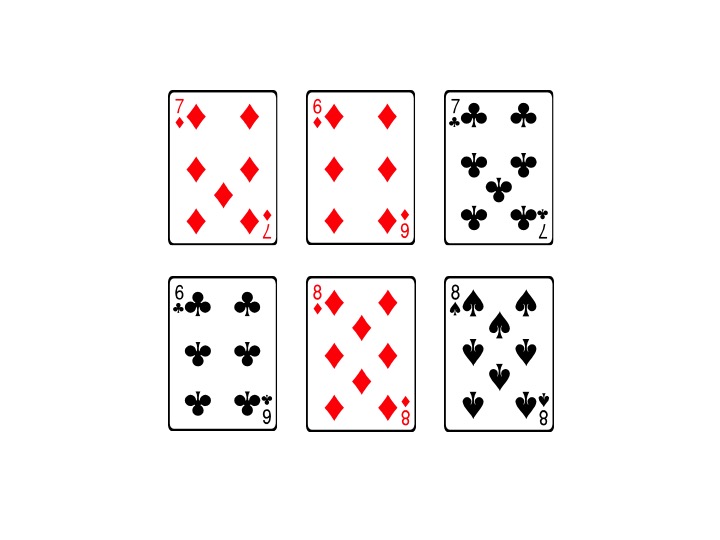 Ask the participants to secretly select one of these six cards--any card. Tell them not to type the name of the card in the chat area but to jot it down on a piece of paper if they don’t trust their memory. (Go ahead, pretend to be a participant and mentally select a card.)Explain what you are doing. Show a slide with this message: Here’s what I am doing. Tell the participants that you are shuffling the packet of six cards. You are going to deal the cards again after shuffling them. But before doing that, you are going to turn one of the cards face down.Reveal the result. Display this slide: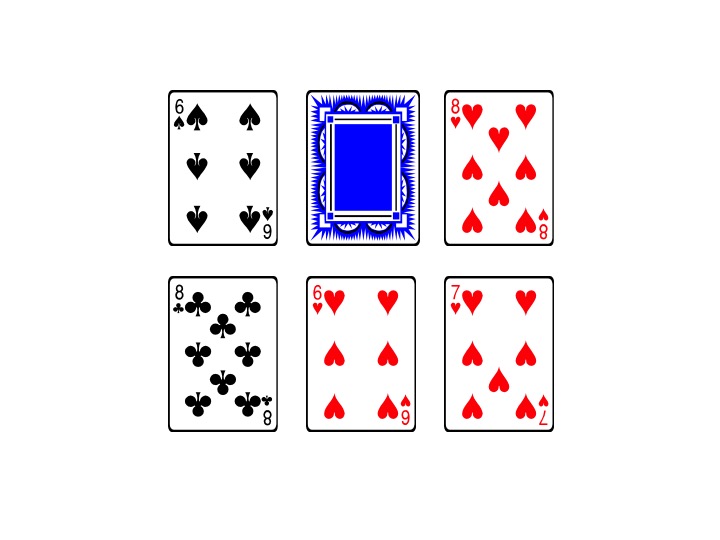 Ask the participants to locate their card. (Can you find your card?) The participants will not find their card. Explain that you turned the selected card face down. Proclaim you are a psychic.Reveal the secret. Ask the participants if they would like to learn how you performed this cheap trick. Announce you are going to show them the original set of six cards in a new configuration. Show this slide: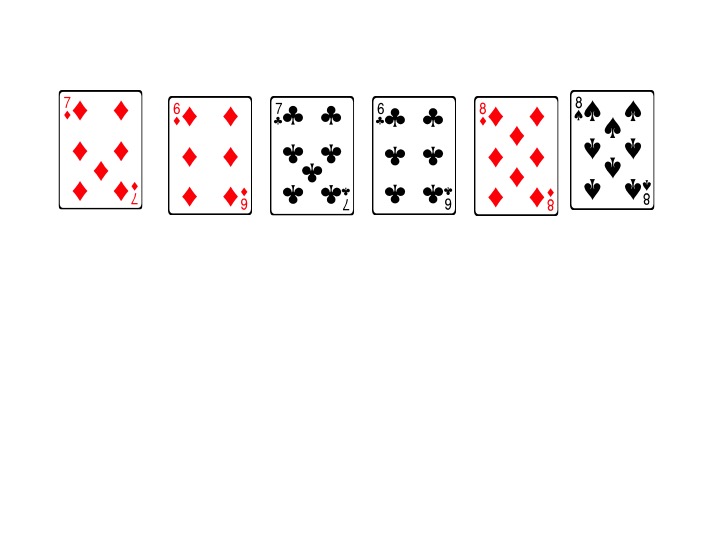 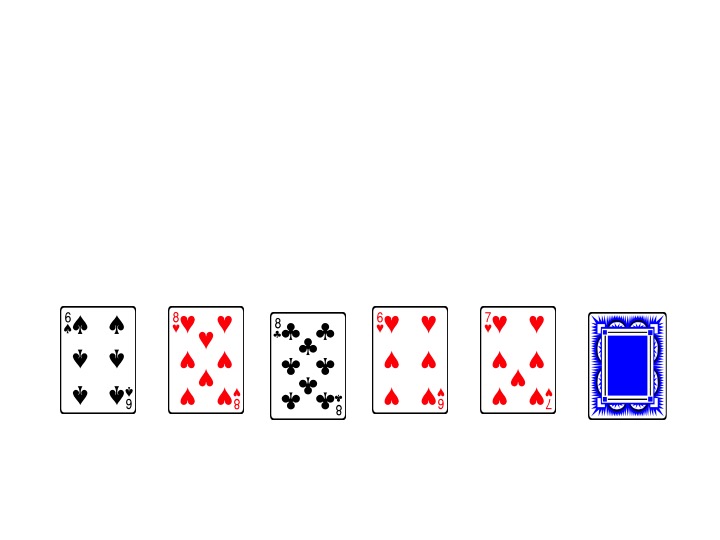 Invite the participants to mentally select a card, either the one they selected before or a new one.Shuffle and redeal. Tell the participants that you are going to show the finishing slide in a new configuration. Show this slide:Ask the participants to guess the secret. Ask them if they have figured out the how you did the trick. Invite the participant to type their responses in the chat area. Congratulate those who have figured out the secret.Display the before-and-after cards. Explain that you are going to make it easy for the participants by displaying slides with both sets of six cards. Display this slide: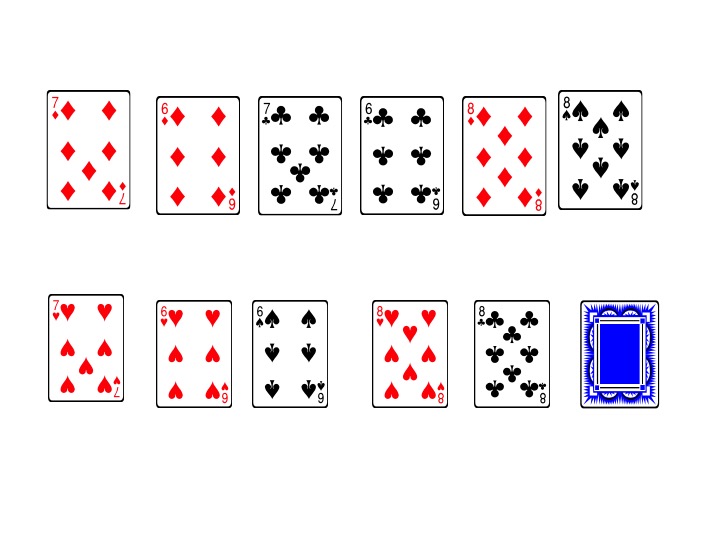 Point out that the cards in the second set are not the same as the cards in the first set. None of the cards in the first set are found in the second set. Not seeing their selected card, people mistakenly assume that the face down card must be their card. Debrief. Ask the participants to reflect on their experience and type what they learned in chat area. Comment on different messages. Add additional lessons learned by earlier participants. Briefly explain that the phenomenon of focusing on one element and missing the background information is called inattentional blindness.Ask for examples. Invite the participants to type examples from the workplace of someone focusing obsessively on one thing and missing out everything else.Ask for advice. Invite the participants to suggest ideas for reducing or removing inattentional blindness. Comment on the participants’ suggestions. Add your own suggestions (such as frequently shifting from taking a panoramic view to a narrow view).Follow-UpAmaze your friends. Share this YouTube URL and invite the participants to ask their friends to participate in the magic trick. Also invite the participants to share the Invisible Gorilla video with their friends.Game PlanThe following table displays the structure of Psychic Card Trick:Reuse this TemplateWe have used this LOLA to drive home these types of learning points:SMART objectives may prevent people from noticing important events.Do not ignore what is happening in the background.It’s not the magician who is fooling us; it is our own mind that is fooling us.Pay attention to specific details of all the items that you see.Critical thinking begins with careful observation.33. Puzzle LOLAsPuzzle LOLAs challenge the participants’ problem solving abilities. The puzzles incorporate training topics to be previewed, reviewed, tested, or enriched. They also provide insights about the thinking process.A puzzle is a baffling problem that requires concentrated analysis and ingenious ideas to arrive at a solution. Solving a puzzle frequently requires intuition; the solution is usually preceded by sudden illumination. Puzzles are similar to games in their ability to engage people on the task. However, while a game may produce different outcomes, puzzles result in a single solution. Most puzzles serve a recreational purpose; instructional puzzles help the person who solves the puzzle to gain useful insights.About PuzzlesPuzzles are universal. Around the world, every culture shares traditional puzzles (usually in the form of riddles) that have become a part of the folklore. Puzzles are as old as humanity. Ancient mythology is replete with legends in which the heroes are confronted with puzzles in their epic journeys. Modern newspapers display different types of puzzles to amuse their readers. The Internet contains hundreds of thousands of puzzles to keep their readers engaged for several hours a day. Recently, puzzle solvers have begun playing a useful role in scientific research. Inside our bodies, proteins allow the cells to fulfill different functions. Each type of protein consists of hundreds of amino acids folded up in a specific shape. The three-dimensional Foldit exploration puzzle game invites puzzle solvers to compete with other to come up with best folds to create brand-new proteins that could prevent and treat deadly diseases.Closer to our context, puzzles can play a valuable role in training. We have been using different types of puzzles as an effective tool in our face-to-face training for several years. Ever since we began conducting virtual classroom sessions, we have continued using puzzles in our webinars.Puzzles in LOLAsHere are four ways in which we use puzzles in training webinars:We use a series of puzzles to help the participants master thinking skills such as problem solving, critical thinking, creative thinking, lateral thinking, and logical thinking. The participants learn different facts, concepts, and principles through interactive lectures and textra activities. We then use puzzles to help them review and apply the things they learned. For example, after an interactive lecture we use a cryptogram puzzle that invites the participants to decode it to discover the main learning point. Similarly, after a textra activity, we use a crossword puzzle to reinforce the recall of key terms.We intersperse puzzles in training webinars for a change of pace and to energize the participants’ brains.We use puzzles as follow up activities. The participants can download different puzzles and solve them at their own time to recall and refresh the new knowledge and skills.Limitations of PuzzlesNot every participant likes puzzles. Some participants are frustrated and irritated by them. To overcome this problem, I present a puzzle and after a suitable period of time, reveal the solution. Most participants get the same insights from the solutions whether they discovered them or just read them.Some participants are embarrassed about revealing their inability to solve a puzzle. To overcome this problem, I ask the participants to send their solution through private messages to the facilitator only. After a suitable pause, whether or not some participants have sent a message, I display and discuss the solution. With this face-saving device, nobody knows who has solved the puzzle and who has not.What’s in this Section?The LOLAs in this section explore different various types of thinking skills. Unlike the earlier LOLAs, these do not provide convenient templates for use with other training topics.Extrapolate. This LOLA uses number puzzles in which you are given the first few numbers in a series and asked to figure out the next number. You are also asked explain the pattern among the numbers. The four puzzles in this LOLA appear to be similar to each other but they require different types of thinking. The first puzzle can be solved through arithmetical reasoning. The second one incorporates a pattern that can be explained in different ways. The third one displays numbers but requires linguistic thinking to solve it. The fourth puzzle demonstrates the dangers of confirmation bias and explains how to prevent it by deliberately trying to disprove your initial guess.Triplets. This LOLA enables the participants to experience and explore the eureka effect. The participants solve a series of word puzzles that require random exploration and intuition rather than systematic approach and logic. During the debriefing, the participants discuss how to improve one’s own personal insights and how to facilitate others to obtain similar insights.Everything’s a Six. This LOLA requires the participants to use the same number three times along with any mathematical symbols to produce six as the answer to an equation. In the process of working with the ten single-digit numbers, participants painlessly and playfully learn the order of mathematical operations, the use of parentheses, the concept of square roots, and the computation of factorials.Assumptions. The purpose of this LOLA with word puzzles is to increase the awareness of unnecessary assumptions and how these assumptions interfere with the ability to solve problems. The participants are given a series of word puzzles, all involving six tiles, each with three letters. The challenge is to rearrange the tiles to spell three words. In the process, the participants become aware of how many unnecessary assumptions they unconsciously make.34. ExtrapolateYou have probably seen puzzles (or test items) that involve a series of numbers.Here’s an example:Look at these numbers:1, 4, 7, 10, …What number comes next? You can easily figure out that the next number is 13 since each number in this series is 3 more than the previous one.Solving number series puzzles involves extrapolation: You have to analyze the pattern among the given numbers and use it to determine the next number.In this puzzle LOLA, we ask the participants to discover which number comes next in a series of numbers. The LOLA is presented in four parts.SynopsisGive the participants a series of numbers and ask them identify the next number. Debrief their experience to identify how people extrapolate.PurposeTo analyze the current state and extrapolate to the future state by working on a series of numbers.ParticipantsMinimum: 1Maximum: Any numberBest: 10 to 20Time10 to 15 minutesTechnical RequirementA chat area where the participants can type their responses and commentsFlowPart 1. IntroductionIntroduce number series puzzles. Project this series:1, 5, 9, ?Ask the participants to figure out what number comes next. Invite them to type this number in the chat area. Confirm that the next number is 13.Ask for an explanation. Ask the participants how they determined that the next number is 13. Tell them to type a brief description of the pattern they observed among the numbers. Ask them to type this pattern in the chat area. Pause briefly. Confirm that each number in the series equals the previous number plus 3.Part 2. Alternative AnalysesPresent another number series puzzle. Display this series:3, 5, 9, 17, ?Ask the participants to figure out what number comes next. Invite them to type this number in the chat area. Confirm that the next number is 33.Ask for an explanation. Ask the participants how they determined that the next number is 33. Tell them to type a brief description of the pattern they observed among the numbers. Ask them to type this pattern in the chat area. Pause briefly. Display different ways of describing the pattern among the numbers. Display these three alternatives:Each number in the series is double the previous number minus 1.Each number in the series is the previous number plus the same number minus 1.Add these numbers to the previous number: 2, 4, 8, 16, 32, ….Part 3. Changing the PerspectivePresent another number series puzzle. Display this series:8, 5, 4, 9, 1, ?Ask the participants to figure out what number comes next. Invite them to type this number in the chat area. Pause for about 30 seconds.Give the next numbers and ask for an explanation. Display this series:8, 5, 4, 9, 1, 7, 6, …Tell the participants that the next number in the series is seven and the number after that is six. Ask the participants if they could figure out the pattern among the numbers. Invite them to type a brief description of the pattern in the chat area. Pause briefly. Explain the pattern. Point out that the numbers in the series are single digit numbers arranged in alphabetical order (if spelled out in English). Ask for the learning point. Invite the participants to reflect on the solution to the most recent number series puzzle. Ask them to come up with a learning point they received from this experience. Invite them to type this learning point in the chat area. After a suitable pause for the participants to type their responses, explain that the learning point that most people come up with relates to the importance of trying out new perspectives rather than complacently staying with the approach that successfully worked in the past.Part 4. Confirmation BiasBrief the participants. Explain that you are going to use a different type of puzzle with number series. Tell them that you are going to present a few sets of three numbers. Ask them to listen carefully and discover the pattern among the three numbers in each set. Display these four sample sets and read them aloud:Set A. 	3 – 6 - 7Set B. 	14 – 28 - 29 Set C. 	5 – 10 - 11 Set D. 	2 – 4 - 5 Ask for additional samples. Ask the participants to supply you with test sets of three numbers that conform to the same pattern. Invite the participants to type these sets in the chat area. Provide feedback. Players will give you test sets that fit this pattern:A number, twice that number, one more than twice the number. 
(Example: 8 – 16 – 17) Actually, the pattern simply involves any three numbers in an ascending order. (The four sample sets that you used reflects a narrow subset of this pattern to tempt the participants to jump to conclusions.)Read each set in the chat areas and say, "Yes" to confirm if it follows the pattern of any three numbers in the ascending order.Nag the players. After confirming a few test sets, present the following information, in your own words:Many of you are falling into the trap of confirmation bias. You think you have figured out the pattern among the three numbers. You immediately started proving your hypothesis by offering test sets that fit the pattern. You feel happy whenever your test set gets a "Yes." You offer more test sets of the same type and enjoy feeling smart and superior. You are very careful not to present any test set may get a "No" and make everyone think that you are stupid.A true scientist, however, keeps an open mind. She attempts to disprove her hypothesis. So how about if you try some test sets designed to get a “No" from me.Continue giving feedback. Listen to new test sets and answer "Yes" or "No" according to whether or they contain three whole numbers in an ascending order.According to this pattern, these test sets will receive "Yes": 7 – 9 - 1410 – 20 - 20008 - 6 million - 7 billionAnd these test sets will receive "No": 5 – 9 - 89 – 8 - 200198 – 15 – 3Speed up the process. Explain that you are going to try out some more test sets yourself. Use crazy sets of numbers such as these:5 – 78 - 2,365,8971 – 1000 – 1,000,000Give a resounding "Yes" to each.Explain the pattern. Invite the participants to type in the chat area the pattern that you are using. Confirm the pattern of any three whole numbers in an ascending sequence.Debrief the participants. Relate the experience to the process of jumping to conclusions. Explain that this simple activity illustrates the human tendency toward hasty generalization. Very often, we strengthen our unjustified conclusions by selectively looking for the same characteristic among new examples and by ignoring any information that does not fit our preconceived notions. Ask for the learning point. Invite the participants to reflect on the experience of supplying test sets. Ask them to come up with a learning point they received from this experience. Invite them to type this learning point in the chat area. After a suitable pause for the participants to type their responses, share these responses from previous participants:What we see is what we believe in.Human brain tends to form stereotypes.We have a bias toward confirming what we know rather than rejecting what we know.If we don’t reject or modify our beliefs, we are likely to miss valuable information.Game PlanThe following table displays the structure of Extrapolate:Reuse this TemplateYou can use this template to design LOLAs that deal with analytical thinking and critical thinking. You may use the same puzzles or come up with new number series.35. TripletsProfessor Samoff Mednick developed a test called Remote Associates Test to measure a person’s creative potential. Some psychologists have challenged the validity of this test. However, I find it intriguing. I have borrowed the basic idea behind this test to create a word puzzle called triplets and used the puzzle to enable participants to experience aha moments.SynopsisPresent a series of triplets puzzles and invite the participants to write their solutions on a piece of paper. Display the correct solutions and debrief the participants about their feelings associated with experiencing getting sudden insights.PurposeTo experience the eureka effect and to increase the probabilities of experiencing personal insights.ParticipantsMinimum: 1Maximum: Any numberBest: 10 to 30Time15 to 25 minutesHandoutTriplet Puzzles, without and with solutions, in downloadable PDF formatSupplies and EquipmentPaper and pencil for jotting down solutions to the puzzlesTimerTechnical RequirementA chat area where the participants can type their responses and commentsPreparationTry your hand in solving the puzzles. Review the handout at the end of the Flow section. Solve the set of the dozen triplet puzzles. Check with the solution.Prepare the slides. Review the Flow section below and prepare the appropriate slides. Make sure to include slides with instructions to the participants along with slides with triplets.Prepare a handout. This handout should have the 12 triplets used in the activity with and without the linking words. Invite the participants to download this handout after the webinar to challenge their friends.FlowExplain triplet puzzles. Display these three words on the screen:ELEPHANT – SNOW - HOUSEPresent this explanation in your own words:A triplet is a set of three words that are linked by a common fourth word.Look at the three words on the screen. What linking word is associated with these three words? The linking word should appear before or after each of the three words to form well-known compound words or phrases.If you have discovered the linking word, type it in the chat area.Pause for about 15 seconds or until someone types in the linking word.Explain the linking word. Tell the participants in your own words:The linking word for this puzzle is white as in white elephant, Snow White, and White House.Display more triplets. Show these two sets:BOARD - HOLE - JACKMAKER - TENNIS - STICKInvite the participants to find the solutions to these triplets and type them in the chat area. Pause for an appropriate period of time and present the linking words:Black as in blackboard, black hole, and blackjack).Match as in matchmaker, tennis match, and match stick.Display a dozen triplets. Present these 12 sets:DOUBLE – ROAD – STITCHCAKE – SWISS – COTTAGECRAB – PIE – SAUCEMEDAL – FISH – WATCHBELT – INSURANCE – EXPECTANCYCURRENT – STAND – GROUNDCREAM – DRY – CUBESFREE – LIFE – HAIRWRIST – NIGHT – STOPFLAKE – MOBILE – WHITESALE – FLY – FIGHTERBOTTOM – HEAD - DRAWINGInvite the participants to write as many of the 12 linking words as possible on a piece of paper. Tell them not to type these words in the chat area.Announce a 2-minute time limit.Reveal the linking words. After 2 minutes, display these linking words.Ask the participants to check out these linking words to see if they can be placed before or after each triplet words. Congratulate the participants for solving the triplet puzzles.Debrief the participants. Ask the participants how they felt when they discovered the correct linking word for each triplet. Explain that psychologists have labeled this feeling the eureka effect.Present these pieces of information in your own words:The eureka effect is also known as the aha! Moment, insight, or epiphany.The insight is accompanied by a feeling of joy and elation.Insights occur suddenly and unexpectedly after an initial period of confusion and frustration. Insights make you feel confident about the solution.Insights make it easier for you to recall the content.To obtain an insight you have to give up fixed notions and think outside the box.Ask the participants for examples of insights they have had. Invite them to type these examples in the chat area.Ask these two questions. Tell the participants to respond in the chat area:How can you increase the probability of having a personal insight?How should you present problems to the others to encourage insightful solutions?Game PlanThe following table displays the structure of Triplets:Reuse this TemplateYou can use this template to design LOLAs that deal with the stages in the creativity process. You may use the same triplets or come up with new ones.Handout
Triplet PuzzlesFind a linking word that is associated with each word in each of the following triplets. The linking word should appear before or after each of three words to form well-known compound words or idiomatic phrases.CROSS: DOUBLE – ROAD – STITCHCHEESE: CAKE – SWISS – COTTAGEAPPLE: CRAB – PIE – SAUCEGOLD: MEDAL – FISH – WATCHLIFE: BELT – INSURANCE – EXPECTANCYUNDER: CURRENT – STAND – GROUNDICE: CREAM – DRY – CUBESSTYLE: FREE – LIFE – HAIRWATCH: WRIST – NIGHT – STOPSNOW: FLAKE – MOBILE – WHITEFIRE: SALE – FLY – FIGHTERLINE: BOTTOM – HEAD - DRAWINGSolutionsCROSS: 	DOUBLE – ROAD – STITCHCHEESE: 	CAKE – SWISS – COTTAGEAPPLE: 	CRAB – PIE – SAUCEGOLD: 	MEDAL – FISH – WATCHLIFE: 	BELT – INSURANCE – EXPECTANCYUNDER: 	CURRENT – STAND – GROUNDICE: 	CREAM – DRY – CUBESSTYLE: 	FREE – LIFE – HAIRWATCH: 	WRIST – NIGHT – STOPSNOW: 	FLAKE – MOBILE – WHITEFIRE: 	SALE – FLY – FIGHTERLINE: 	BOTTOM – HEAD - DRAWING36. Everything’s a SixHaving been a high school math teacher, I am frequently disappointed by the lack basic arithmetic skills among adults. This puzzle LOLA reviews different mathematical operations embedded in a puzzle solving activity. SynopsisPresent 10 sets of the same numbers repeated three times. Ask the participants to insert appropriate mathematical numbers so the result is always 6. During the process, teach the use of parentheses, square roots, and factorials.PurposeMake different arithmetic equations come true by using appropriate mathematical operations.ParticipantsMinimum: 1Maximum: Any numberBest: 5 to 20Time15 to 30 minutesTechnical RequirementA chat area where the participants can type their responses and commentsSuppliesPaper and pencil for the students to work out the solutions.PreparationPrepare a PDF file. Convert the puzzle sheet, notes, and solutions into a PDF file. Create a link so the participants can download these pages after the session.Learn how to solve the puzzles.  Print out the Puzzle Sheet and try to work out the problems. Don’t get anxious about the mathematical elements. If you need help, consult the notes on mathematical operations and symbols. If necessary, peek at the solutions page. If everything fails, read through the flow section below for complete explanations.FlowBegin with three 2s. Display these numbers on the screen:2    2    2 Give these instructions to the participants:Copy these three numbers on a piece of paper.Insert any mathematical symbols before, after, or in the middle of the three numbersMake the answer come out to 6.If you have solved the puzzle, type “Done” in the chat area. (Do not type the solution.)After a suitable pause, display this solution:2 + 2 + 2 = 6Tell the participants that you are going to work with more sets of the three identical numbers. The participants have to insert suitable mathematical symbols to come up with “6” as the solution.Work with three 6s. Display these numbers:6     6     6 Repeat the instructions from the previous round.After a suitable pause, give this hint: Try using both addition and subtraction.After another pause, display the solution:6 + 6 – 6 = 6Talk about the order of operations. Explain that this equation is true whether people do the addition first (6+6=12) and then do the subtraction or do the subtraction first (6-6=0) and then do the addition. Point out that if an equation involves only addition and subtraction, it does not matter in what order these mathematical operations are performed.Work with three 3s. Display these numbers:3     3     3 Repeat the instructions from the previous round.After a suitable pause, give this hint: Try using multiplication and subtraction.After another pause, display the solution:3 x 3 – 3 = 6Talk about the use of parentheses. Explain that if people perform the multiplication first (3x3=9) and then do the subtraction (9–3=6), the equation is true. However, if they do the subtraction first (3–3=0) and then perform the multiplication (3x0=0), the equation is not true. To force people to perform the multiplication first, we should use parentheses (which are also mathematical symbols):(3 x 3) – 3 = 6Point out that people should perform the mathematical operations inside the parentheses first.Work with three 5s. Display these numbers:5     5     5 Repeat the instructions from the previous round.After a suitable pause, give this hint: Try using division and addition.After another pause, display the solution:5 + 5  5 = 6Talk about the order of mathematical operations. Explain that in any equation, division and multiplication should be performed first before addition and subtraction. Therefore there is no need to use parentheses like this:5 + (5 5) = 6Work with three 7s. Display these numbers:7     7     7Repeat the instructions from the previous round.After a suitable pause, give this hint: Try using division and addition.After another pause, display the solution:7 – (7 = 6Review the order of mathematical operations. In any equation, division and multiplication should be performed first before addition and subtraction. Therefore there is no need to use parentheses like this:7 – (7 7) = 6Work with three 4s. Display these numbers:4     4     4Repeat the instructions from the previous round.After a suitable pause, ask this question: What do you know about square roots?Explain squares and square roots. Present this information in your own words:To square a number, you multiply that number by itself. For example, the square of 2 is 2 x 2 = 4.To find the square root, you conduct the reverse operation. You find the number that when multiplied by itself would produce the original number.Display this:√4 = 2The symbol that looks like a check mark is the square root symbol. You read this as the square root of 4 equals 2.Return to three 4s. Give a hint: Use the square root of 4.After a suitable pause, display the answer:√4 + √4 + √4 = 6If necessary, explain that this equation is the same as 2 + 2 + 2 = 6.Work with three 9s. Display these numbers:9     9     9  Repeat the instructions from the previous round.After a suitable pause, give this hint: Find the square roots of the 9s.After another pause, tell the participants: You now have three 3s. Do you remember how you handled the three 3s earlier?After another pause, display the solution:(√9 x √9) - √9 = 6Work with three 1s. Display these numbers:1   1   1 = 6 Repeat the instructions from the previous round. Tell the participants make this equation come true. Ask the participants to send a text message (in the chat area) to the facilitator only if they have successfully completed the task.After a brief pause, ask the participants, “What do you know about factorials?”Explain factorials. Display the following:2! = 2 x 1 = 23! = 3 x 2 x 1 = 64! = 4 x 3 x 2 x 1 = 245! = Tell the participants that any number followed by an exclamation mark refers to the factorial of that number. A factorial is the product of all numbers from 1 to that number.For example, 5! is read as “factorial 5”.  It stands for 5 x 4 x 3 x 2 x 1 = 120.So 5! = 120.Return to the three 1s. Invite the participants to use factorial notation to make this equation come true:1     1     1 = 6After a pause suggest that they should use addition symbols, parentheses, and factorials to arrive at the solution.Remind the participants that 3! is 6.After another pause, display the solution:(1 + 1 + 1)! = 6Work with three 0s. Display these numbers:0     0     0Explain to the participants that 0! = 1, according to mathematicians.Ask them to use this fact, along with addition symbols, parentheses, and factorials to arrive at the correct solution.After another pause, display this solution:(0! + 0! + 0!)! = 6Work with three 8s. Display these numbers:8     8     8 Tell the participants that this is going to be the toughest challenge and will involve everything they learned earlier.Give this hint: Can you make the three 8s give you a 9?After a pause, tell them, “Divide the first 8 by the second 8 and add the result to the third 8.”Display this partial solution:88 – 8 = 9Give another hint: Can you make the 9 into a 3? Think square roots.After a pause, display this:√(88 + 8) = 3Pause for some time and give another hint: Can you make the 3 into a 6?After another pause, display the solution:(√(8 8 + 8))! = 3! = 6Conclude the session. Ask the participants to print out a copy of the pdf file with the sequence of numbers, notes about mathematical symbols, and the solutions. Invite them to study these solutions carefully to review what they learned about parentheses, square roots, factorials, — and perseverance.Game PlanThe following table displays the structure of Everything’s a Six:Reuse this TemplateYou can use this game plan as a template to generate more LOLAs. The basic idea behind this approach is to test the participants’ skill level and provide just-in-time training. The next type of LOLAs, called ABLA LOLAs, builds on this process.Puzzle Sheet Insert any mathematical symbols among each set of the same three numbers so the answer is always 6.2   2   2 6   6   6 3   3   3 5   5   5 7   7   7 4   4   4 9   9   9 1   1   10   0   08   8   8Notes on Mathematical Operations and SymbolsThe order of mathematical operations6 + 6 – 6 = 6This equation is true whether people do the addition first (6+6=12) and then do the subtraction or do the subtraction first (6-6=0) and then do the addition. If an equation involves only addition and subtraction, it does not matter in what order these mathematical operations are performed.5 + 5  5 = 6In any equation, division and multiplication should be performed first before addition and subtraction. Therefore there is no need to use parentheses like this:5 + (5 5) = 6Use of parentheses 3 x 3 – 3 = 6If people perform the multiplication first (3 x 3=9) and then do the subtraction (9–3=6), the equation is true. However, if they do the subtraction first 
(3 – 3=0) and then perform the multiplication (3 x 0=0), the equation is not true. To force people to perform the multiplication first, we should use parentheses (which are also mathematical symbols):(3 x 3) – 3 = 6People should perform the mathematical operations inside the parentheses first.Squares and square rootsTo square a number, you multiply that number by itself. For example, the square of 2 is 2 x 2 = 4.To find the square root, you conduct the reverse operation. You find the number that when multiplied by itself would produce the original number.Factorials. Display the following:2! = 2 x 1 = 23! = 3 x 2 x 1 = 64! = 4 x 3 x 2 x 1 = 245! = Any number followed by an exclamation mark refers to the factorial of that number. A factorial is the product of all numbers from 1 to that number.For example, 5! is read as “factorial 5”.  It stands for 5 x 4 x 3 x 2 x 1 = 120.So 5! = 120.Solutions(0! + 0! + 0!)!(1 + 1 + 1)!2 + 2 + 2(3 x 3) – 3√4 + √4 + √45 + (5 / 5)6 + 6 – 67 – (7 / 7)(√((8 / 8) + 8))!√9 x √9 - √937. AssumptionsHere’s a quick question for you:Two girls play seven games of chess. There are no ties. Both girls win the same number of games. How is this possible?Think about the question and try to come up with an answer before you continue reading.Our capacity to solve problems is frequently diminished by the assumptions we make. What assumption did you make about the question? Did you assume that the girls were playing against each other?Let’s discard this assumption. The girls were not playing against each other. Each of them played seven games of chess against other girls. They both won four of the games they played with the others.This puzzle LOLA is about how unnecessary assumption interfere with our ability to solve problems.SynopsisDisplay six tiles, each with three letters. Ask participants to rearrange the tiles to spell words. Almost invariably, they will fail because of the unwarranted assumptions they make. Repeat the activity several times, each time with a minor variation, to reveal different assumptions we are tempted to make.PurposeTo increase your awareness of the assumptions you are making.ParticipantsMinimum: 1Maximum: Any numberBest: 10 to 30Time15 – 30 minutes.Technical RequirementA chat area where the participants can type their responses and commentsPreparationCreate the slides. Read through the Flow section below and prepare the slides with the puzzles and the answers. Go through the slides, watching them from the point of view of a participant. Become familiar with what happens during different rounds.FlowBrief the participants. Explain that you are going to play with a series of word puzzles. You will display six tiles, each with three letters. The challenge for the participants is to rearrange the tiles to spell three words. Display the first set of tiles. Project the slide with these six tiles:MAN		SONECT		LESAGE		OBJInvite the participants to rearrange the six tiles to spell three words. Invite them to type their responses in the chat area.Display the answer. After a suitable pause show this slide:MANAGELESSONOBJECTCongratulate the participants who came up with the correct answer.Display the second set of tiles. Project a slide with these tiles:ATT 		RETEND 		IONRIT 		IREOnce again, invite the participants to rearrange the six tiles to spell three words. Invite them to type their response in the chat area. Display the answer. Pause while participants struggle to make three words out of these six tiles. After about 30 seconds, project the slide with these answers:ATTRITIONRETIRE ENDConduct a quick debrief. Ask the participants to type in the chat area the assumptions that most people made in trying to come up with the three words. Read the responses and emphasize that most participants assumed that each of the three words should be six-letters long. This unnecessary assumption prevented people from coming up with the answer.Display the third set of tiles. Show the slide with these tiles:AMI		EEFLIA		RDSRWO		THRInvite the participants to rearrange the six tiles to spell three words. As before, ask them to type these words in the chat area.Display the answer. After about 30 seconds, project the slide with this answer:THREEFAMILIARWORDSConduct a debrief. Ask the participants to type the unnecessary assumptions they made in the chat area. After a pause, emphasize that the participants assumed that the words should end after a tile and that there should be a space between the words.Display the fourth set of tiles. Project the slide with these tiles:ONE		WAYHOW 		ANY THI		ACPDisplay the answer. After about 30 seconds, project this answer:ANYONEANYHOWANYWAYConduct a debrief. As before, invite the participants to type their assumptions in the chat area. After reading the assumptions, point out that some participants had assumed that all tiles have to be used and no tile may be used more than once.Display fifth set of tiles. Project the slide with these tiles:ARL 		TAI TCG 		EKH NET 		DTSDisplay the answer. After about 30 seconds, project the slide with this answer:A R L
T A I
T C G
E K H
N E T
D T SAsk the participants to read the words vertically, from top to bottom, and they will see attend, racket, and lights.Conduct a debrief. As before, invite the participants to type their unnecessary assumptions in the chat area. After reading the assumptions, point out that the participants had assumed that the words are to be read from left to right. Display the sixth set of tiles. Project the slide with these tiles:MAI 		VAL SON 		GAR CHE 		CONDisplay the answer. After about 30 seconds, project the slide 24 with this answer:MAISON GARCON CHEVALConduct a debrief. As before, invite the participants to type their unnecessary assumptions in the chat area. After reading the assumptions, point out that some participants had assumed that only words in the English language count. Explain that the three words on the screen are in French.Say “Sorry” and “Thank you”. Apologize to the participants for presenting a series of frustrating and irritating puzzles. Thank the participants for playing along with you and being good sports.Ask them to specify the learning points.  Invite the participants to type the lessons they learned from this puzzle series. Read the responses aloud.Game PlanThe following table displays the structure of Assumptions:Reuse this TemplateYou can use this game plan as a template for creating more LOLAs to explore different assumptions people make. Come up with tiles and tasks for additional rounds. Better yet, ask the participants to create their own versions of this puzzle LOLA.38. ABLA LOLAsABLA LOLAs are assessment-based learning activities. They require the participants to complete a test, a rating scale, or a questionnaire and receive feedback about their personal competencies, attitudes, or personality traits.ABLA stands for Assessment Based Learning Activity. These activities require the participants to complete a test, take a rating scale, or answer a questionnaire and receive feedback about their personal competencies, attitudes, or personality traits. ABLAs encourage interaction and discussion about the assessment tools, personal responses, and feedback. The participants are encouraged to analyze their responses and to apply their insights to future action.An ABLA LOLA involves the use of this type of activities on a webinar for achieving specific training objectives.Training and AssessmentTo better understand the concept of assessment based learning activities, let us briefly explore the relationship between training and assessment. Effective training is organized around specific instructional objectives. Mastery tests assess the achievement of these objectives. The relationship between training and assessment may be based on two different models:The summative assessment model separates assessment from training. The trainer’s responsibility is to present the content and conduct suitable learning activities. Assessment is conducted in the form of a comprehensive test that is administered after the training session. The function of this assessment is to separate those who have mastered the training objectives from those who have not. Successful participants are certified while the unsuccessful ones are efficiently eliminated.People with this summative perspective would prefer the test to be constructed and administered by someone other than the trainer. These people abhor the idea of the trainer teaching to the test.The formative assessment model is based on the principle that all participants can master all training objectives if we match the pace and type of training to individual learning preferences. In this model, assessment is used before, during, and after the training activities. The purpose of assessment is not to pass or fail the participants but to provide feedback to both the participants and the trainer. In this integrated approach, tests help pinpoint participant errors and misunderstandings and suggest suitable learning activities to more effectively achieve the objectives.Assessment Based Learning Activities are based on the formative approach. They encourage both the trainers and learners to use frequent feedback from tests to modify the learning activities.Assessment and GamesIn many ways, administering an assessment tool is similar to conducting a training game. Presenting the scores and analyzing their implications is similar to debriefing the participants after the game. ABLA LOLAs emphasize these similarities by incorporating measurement tools in a game-like framework.Benefits of Using ABLA LOLAsHere are major benefits of integrating assessment and training in the same LOLA:ABLA LOLAs reduce test anxiety. By converting the administration of an assessment instrument into playful activity, we reduce the stress associated with taking tests. This informal approach reduces self-consciousness among the participants and permits them to behave in a normal fashion. The playfulness of LOLAs has a significant impact in reducing the anxiety associated with final examinations.ABLA LOLAs involve participants in the entire assessment process. In these activities the participants are involved in the total process of administering an assessment instrument, scoring their responses, interpreting results, and action planning. Contrast this approach with the usual disjointed practice of taking a test and receiving the results after a long delay.ABLA LOLAs provide feedback in a suitable context. These activities encourage the participants to share their reflections, insights, and application ideas in the chat area of the webinar. You can also incorporate other types of LOLAs (such as interactive stories) to increase the effectiveness and applicability of the ABLA approach.ABLA LOLAs make training more performance oriented. If the assessment instrument is a valid measure of the training objectives, then this type of LOLAs transform the training session into an effective competency-based strategy.PrecautionsHere are a couple of things we have to watch out for while using ABLA LOLAs:Validity. The value of an ABLA depends on the validity of the instrument that is incorporated in it. You can easily create an impressive looking assessment tool in a matter of minutes. But it takes a much longer time (sometimes, several years) to construct and validate an instrument that is reliable and objective. If you plan to use an instrument developed by someone else, make sure that it has been carefully constructed and systematically validated.Overgeneralization. With personality-type instruments, the participants take the feedback to be scientific data and sometimes conclude that they are born with certain unalterable traits. This misperception may lead to a fatalistic attitude similar to the superstitious acceptance of the daily horoscopes. Low scores in a mastery test may lead a participant to conclude that she lacks the intelligence to master technical concepts. It is important for the facilitator to emphasize the formative concept that most people can master difficult training objectives if they modify the pace and mode of learning to suit their personal strengths.What’s in this Section?This section of the book contains detailed instructions for conducting four ABLA LOLAs:Questions and Answers. The purpose of this LOLA is to avoid unnecessarily complicating simple things by thinking too much. Ask a trick question and encourage the participants to type the answer in the chat area. After a suitable pause, help the participants who have not yet come up with the correct answer by providing additional clues. Later, reveal the answer and discuss the learning point. Continue with more questions of a similar nature. Debrief the activity to emphasize the power of thinking inside the box.Introspections. The purpose of this self-awareness LOLA is to come up with a personal plan for achieving valuable results, cherishing existing achievements, preventing undesirable results, and accepting situations that are beyond our control. Ask the participants to fold a piece of paper into quarters.  Working independently, invite them to list things they want and have in quadrant 1 things they want but don’t have in quadrant 2; things they don’t want and don’t have in quadrant 3; things they have but don’t want in quadrant 4. Follow up with a series of questions about cherishing the items on quadrant 1, achieving the items in quadrant 2, preventing the items in quadrant 3, and removing, reducing, or accepting items on quadrant 4.Myth Busters. The purpose of this LOLA is to avoid implementing misinformation about starting a small business. Present a piece of conventional wisdom and conduct a True or False poll. Invite volunteers to present their case for or against the principle. Explain why this is a misleading myth. Discuss the origins of this myth and encourage the participants to come up with ideas for avoiding it. Repeat the poll and discussion procedure with additional myths.Sample Items. The purpose of this LOLA is to estimate the level of trustworthiness related to different personal factors. Begin by asking the participants to reflect on a type of behavior and rate its frequency in personal interactions. Explain how this type of behavior influences the level of trustworthiness and ask the participants to type real-world examples. Later, ask them to brainstorm techniques for increasing and improving this type of behavior to achieve higher levels of trustworthiness.39. Questions and AnswersWhenever we are asked a question, we have been trained to carefully analyze the question, recall all the relevant information, generate alternative answers, and select the best answer. We have also been trained to think outside the box, employ lateral thinking, and come up with a creative response. All of these wonderful pieces of advice work--sometimes. However, they encourage us to think too much and come up unnecessarily complicated answers. Sometimes, a quick, simple, straightforward answer may be better. That is the point of this ABLA LOLA.SynopsisAsk a trick question and encourage the participants to type the answer in the chat area. After a suitable pause, help the participants who have not yet come up with the correct answer by providing additional clues. Later, reveal the answer and discuss the learning point. Continue with more questions of a similar nature. Debrief the activity to emphasize the power of thinking inside the box.PurposeTo avoid unnecessarily complicating simple things by thinking too much. ParticipantsMinimum: 1Maximum: Any numberBest: 10 to 20Time15 to 20 minutesHandoutQuestions and Answers, to be sent as an email to the participants after the webinar.Technical RequirementA chat area that permits the participants to send their responses privately to the facilitator or publicly to everyone.PreparationPrepare the questions. Review the list of questions and answers at the end of this chapter to become familiar with questions that can be easily answered when they are interpreted literally. Make up your own questions of this type or just borrow the questions from our list.Prepare slides. Go through the Flow section below and prepare a set of suitable slides. Type each question on a separate slide. Add more slides to with answers, instructions, and debriefing topics. FlowAsk the first question. Display a slide with the question and read it aloud. Ask the participants to set their chat messages to be delivered only to the facilitator. Invite the participants to type their responses. Give hints and clues. Monitor the responses from the participants. After a suitable pause, give some clues to help the participants figure out the correct answer.Reveal the answer. After another pause, display a slide with the correct answer. Congratulate the participants who typed this answer.Conduct a quick debrief. Ask the participants how they feel about the answer and what they learned from the activity. Invite the participants to type their responses after resetting the chat area to be visible to everyone. Read some of the responses and comment on them.Repeat the procedure. Ask the participants to reset their chat area to deliver messages only to the facilitator. Display the next question and repeat the process.Continue the activity. Use as many questions as time permits. Conduct a final debriefing. Invite the participants to open up their chat messages to be visible to everyone. Ask them to reflect on the activity and type one or two sentences summarizing what they learned. Also encourage the participants to comment on other people’s responses.Follow UpDistribute a handout. Send Questions and Answers handout as an email attachment to the participants. Invite them to try out these questions with their friends and colleagues.Game PlanThe following table displays the structure of Questions and Answers:Reuse this TemplateThis LOLA focuses on a specific skill of avoiding overthinking and unnecessarily complicating the answers. You can add to the list of questions and answers to reinforce this skill. You can also use the Questions and Answers template to prevent the participants from being misled by extraneous information. Handout
Questions and AnswersQuestion: These words are frequently spelled incorrectly: mischievous, height, independent, glamorous, and vacuum. Which English word is almost always spelled incorrectly?
Answer: The word incorrectlyQuestion: Can you rearrange the seven letters in the phrase new door to spell one word?
Answer: one word.Question: Which three common English words that end in “-gry”?
Answer: I am hungry. (By the way, there are only two common English words that end in “-gry”: hungry and angry.)Question: What is brown and sticky?
Answer: A stick.Question: In French traffic signals, what is the difference between the red light and the green light?
Answer: The color.Question: Why do firefighters slide down a pole in the firehouse?
Answer: Because it is hard to slide upQuestion: Why do firemen wear red suspenders?
Answer: To hold their pants up.Question: What seven-letter word becomes longer when you remove a letter?
Answer: loungerQuestion: How many times can you subtract 10 from 170?
Answer: Only once. (After the first time, you will be subtracting 10 from 160, and so on.)Question: Some months have 31 days. Others have 30 days. How many months have 28?
Answer: Twelve. (All months have at least 28 days.)40. IntrospectionSynopsisAsk the participants to create a 2 x 2 grid. Tell them how to number the four quadrants in the grid. Help them to write suitable self-assessment items in the quadrants and to process them.PurposeTo plan for achieving goals, savoring accomplishments, and removing undesirable outcomes by reflecting on personal factors.ParticipantsMinimum: 1Maximum: Any numberBest: 10 to 20Time25 minutes to an hourHandoutsSelf-Assessment GridWriting Items in the Four QuadrantsProcessing Items in the Four QuadrantsTechnical RequirementsA polling area where the participants can choose among 5 alternativesA chat area where the participants can type their responses and commentsPreparationAssess yourself. Learn how to complete the self-assessment activity by following the instructions in the handouts: Create a 2 x 2 grid using a plain piece of paper, number and label the quadrants, write appropriate items in each quadrant, and process these items. Come up with sample items. You need to prepare a couple of items for each of the four quadrants. Use these samples to replace the ones given in the Flow section below.Prepare slides. Work through the Flow section below to figure out the slides you need for the webinar. Your slide set should include diagrams that show how the four quadrants in the grid re numbered and labeled. The set should also include five suggestions for processing the items in each quadrant.FlowBrief the participants. Explain that this self-assessment activity involves listing of personal goals, dreams, achievements, preferences, and possessions. In the webinar all personal information will be recorded on a piece of paper and not shared with others. The participants will respond publicly in the chat area only to some general questions. Remind the participants that they should have plenty of paper for writing down personal responses and notes during this webinar. Create a grid. Ask the participants to take a sheet of paper and follow these instructions:Fold the paper vertically in half. Open the paper and fold it horizontally in half.Open the paper and draw line along the creases where you folded earlier. Your lines will divide the page into four quadrants.Number the quadrants. Display a slide with the numbers for the four quadrants. Ask the participants to number the four quadrants in their piece of paper the same way.Label the quadrants. Ask the participants to write four different sets of labels for the four quadrants:Quadrant 1: Want and HaveQuadrant 2: Want and Don’t HaveQuadrant 3: Don’t Want and Don’t HaveQuadrant 4: Don’t Want and HaveGive instructions and examples. Ask the participants to listen to your instructions and examples. Ask them to wait until you have completed the instructions before following them. Repeat the following content in your own words. Replace my examples with your own:In Quadrant 1, write a list of things that you want and you currently have. (My examples: I have an iPad Pro with an Apple Pencil. I have a sense of humor.)In Quadrant 2, write a list of things that you want but you don’t have. (My examples: I want a complete collection of all Agatha Christie mysteries. I want to go on a trip to Tasmania.)In Quadrant 3, write a list of things that you don’t want and you currently don’t have--but people like you seem to have. (My examples: Some of my cohorts are overweight. Some of my fellow trainers have a tendency to lecture.)In Quadrant 4, write a list of unpleasant things that you don’t want but you currently do have. (My examples: I have cataract in my left eye. I have a habit of making sarcastic comments that hurt other people.)Pause for writing. Invite the participants to write suitable items on all four quadrants of their grid. Emphasize that this is a personal assignment to be completed on in their own piece of paper. They should not type anything in the chat area at this time. Announce a 3-minute time limit and encourage everyone to write as many items as possible.Debrief the process. After 3 minutes, ask the participants to stop writing. Tell the participants that you are going to ask four questions about the assignment. You will pause after each question for them to type their answers in the chat area. Ask these questions in your own words.Did you enjoy the process or did it make you uncomfortable to think about yourself?Did you work in a systematic manner or did you jump around among different quadrants?Which quadrants have more items and which ones have fewer?Which type of items came to you quickly and spontaneously? Which ones did you have to drag out slowly?Invite suggestions for processing Quadrant 1. Ask the participants to think of the top-right quadrant of the grid. This quadrant contains items that they want and already have. Remind the participants of the sample items you presented earlier. Ask the participants to type (in the chat area) suggestions for processing the items they listed in this quadrant. Pause while the participants type their suggestions. Read some of these and comment on them.Discuss the suggestions for handling Quadrant 1. Announce that you are going to present a list of suggestions from the previous participants. Display the five suggestions below and explain each of them:Cherish this item. Enjoy this item as much as possible.Avoid taking it for granted. Do everything necessary to maintain the item at the current level.Avoid a feeling of letdown. Maintain the same positive feeling that you had when you recently acquired or achieved this item.Leverage this item. Do everything necessary to fully utilize, exploit, and market this item.Share this item. Give it to others without expecting anything in return. Conduct a poll. Present the five suggestions as a poll. Ask the participants to review the items they listed in Quadrant 1 and select the suggestion that would provide the maximum benefit. Invite suggestions for processing Quadrant 2. Ask the participants to think of the lower right quadrant of the grid. This quadrant contains items that you want but you don’t have. Remind the participants of the sample items you presented earlier. Ask the participants to type (in the chat area) suggestions for processing the items they listed in this quadrant. Pause while the participants type their suggestions. Read some of these responses aloud.Discuss the suggestions for processing Quadrant 2. Announce that you are going to present a list of suggestions from previous participants. Display the five suggestions listed below and explain each of them:Plan. Come up with steps that you should implement to acquire or achieve this item.Explore. Think of alternative approaches for acquiring or achieving this item.Sacrifice. Think about what you you have to give up in order to achieve or acquire this item.Evaluate. Conduct a cost-benefit analysis: Figure out if the cost of striving for this item is worth the benefit.Avoid obsession. Don't become so focused on what you don't have that you don’t savor what you do have.Conduct a poll. Present the five suggestions as a poll. Ask the participants to review the items they listed in Quadrant 2 and select the suggestion that would provide the maximum benefit. Invite suggestions for processing Quadrant 3. Ask the participants to think of the top-left quadrant of the grid. This quadrant contains items that you don’t want and you don’t currently have—but you are worried of having them sooner or later. Remind the participants of the sample item you presented earlier. Ask the participants to type (in the chat area) suggestions for processing the items they listed in this quadrant. Pause while the participants type their suggestions. Read some of these responses aloud.Discuss the suggestions for handling Quadrant 3. Announce that you are going to present a list of suggestions from previous participants. Display the five suggestions below and explain each of them:Prevent. Take appropriate precautions to prevent yourself from acquiring this item.Avoid brooding. Don't spend so much time and energy on worrying that you forget to have fun with the other quadrants.Remember you have choices. Sometimes, all you have to do is to simply say “No” to this item.Avoid denial. You cannot avoid this item by pretending that it will not affect you.Invest. Spend the necessary time and energy to safeguard your future from this item.Conduct a poll. Present the five suggestions as a poll. Ask the participants to review the items they listed in Quadrant 3 and select the suggestion that would provide the maximum benefit. Invite suggestions for processing Quadrant 4. Ask the participants to think of the lower-left quadrant of the grid. This quadrant contains items that you have but don’t want. Remind the participants of the sample item you presented earlier. Ask the participants to type (in the chat area) suggestions for processing the items they listed in this quadrant. Pause while the participants type their suggestions. Read some of these responses aloud.Discuss the suggestions for handling Quadrant 3. Announce that you are going to present a list of suggestions from previous participants. Display the five suggestions below and explain each of them:Remove. If it is within your control, do whatever is needed to get rid of the items that you don’t want. Reduce the impact. Do whatever is needed to make sure that this item does not drag you down.Compensate with technology. Use suitable tools to help you minimize the impact of this item.Accept reality. If you cannot change this item, accept it with wisdom and maturity.Stop feeling guilty. Avoid blaming yourself for your past behavior. It is time to move on.Conduct a poll. Present the five suggestions as a poll. Ask the participants to review the items they listed in Quadrant 4 and select the suggestion that would provide the maximum benefit. Conclude the activity. Thank the participants for their focus on different steps of the self-assessment activity. Encourage them to continue working on the activity on their own time. Suggest that they may want to conduct this activity once a year on the eve of their birthday.Game PlanThe following table displays the structure of Introspection:Reuse this TemplateYou can use the game plan for Introspection as a template for designing LOLAs that enable people to take stock of where they and where they want to be. Use the same 2 x 2 grid as a collaborative activity among the members of a group. We have applied this LOLA to different groups and communities of people to achieve different purposes:41. Myth and Reality Sometimes training webinars propagate pieces of conventional wisdom that are of questionable value. In some cases, the learners accept superstitious ideas as valid prescriptions and enthusiastically implement them. The immediate result is a waste of time and resources. The long-term result is disillusionment with the field and the abandonment of valid ideas that are tainted by fads and fallacies.Recently we conducted a training webinar to bust some popular myths associated with starting a small business. We used an assessment-based learning activity that involved a True or False poll around statements touting the amazing benefits of being an entrepreneur.SynopsisPresent popular prescriptions about starting a small business. Conduct a True or False poll. Invite the participants to present justification for their decision. Present research evidence and logical arguments related to the prescription. Encourage the participants to discuss the situational validity and suitable modifications. Repeat these steps with additional prescriptions.PurposeTo critically examine the validity of prescriptions offered to people about starting a small businessParticipantsMinimum: 1Maximum: Any numberBest: 15 to 30Time15 to 45 minutes, depending on the number of prescriptions and the length of discussionsHandoutSmall Business Myths? for distribution to the participant after the LOLATechnical RequirementsA polling area where the results can be hiddenA chat area where the participants can type their responses and commentsPreparationDo your research. Collect common myths about starting a small business by reviewing the Internet, books, research reports, and articles. Interview experts in the field for their opinions. Collect research evidence and logical arguments to challenge the validity of each prescription.Prepare a handout. Review the handout, Small Business Myths? at the end of this article. Edit the handout by deleting some items and modifying others. Add your own items to this list. Ideally, this handout should contain more items than you can process during this LOLA.Prepare slides. Read the Flow section below to figure out what slides are needed. Some of your slides should display each prescription and others should display a poll with True and False alternatives. Also create slides with discussion topics for analyzing the prescriptions.FlowDisplay a prescription. Project a slide with a piece of conventional wisdom. Read it out aloud.Conduct a poll. Ask the participants to reflect on the validity of the prescription and indicate their reaction by clicking True or False on a poll. Keep the poll results hidden for a suitable period of time. Later, reveal the results and pause for the participants to study the data.Ask for justification. Invite the participants who selected the True alternative to type in the chat area the reasons for their decision. Read some of the responses and comment on them. Later, invite the participants who selected the False alternative for their rationale. Once again, read some responses and comment on them.Present relevant information. Briefly explain the research evidence and logical arguments that challenge the validity of the prescription. Don’t deliver a long lecture. Tell the participants where they can find additional information.Discuss the prescription. Display the slide with the original prescription. Ask a series of questions about it and invite the participants to type their responses in the chat area. Here are some suggested discussion questions:What do you think is the origin of this myth?Under what situations can this prescription produce valid results?How can you modify this prescription to make it more valid?Repeat the process. Move to another prescription from your list and repeat the earlier steps to process it. Continue with as many additional prescriptions as time permits.Conclude the activity. Thank the participants for their thoughtful comments. Follow Up. Distribute the handout. Send out Small Business Myths? as an email attachment. Invite the participants to share the handout with their colleagues and discuss their validity.Variations and AdjustmentsKeep the participants thinking mindfully. Don’t let them automatically conclude that all prescriptions that are displayed and discussed are invalid myths. Incorporate some evidence-based prescriptions to your list.Get the participants more involved. Invite them to type prescriptions they had heard about starting a small business. Use the same steps to process these prescriptions.Play SampleIn the webinar on how to start a small business, this was one of prescriptions we analyzed:If you build a better mousetrap customers will line up to buy it.We provided field research data that suggested that manufacturing a high-quality product does not guarantee heavy demand for the product. The demand for a product also depends on marketing and distribution. During the discussion of this prescription, the participants typed these responses:Origin. This idea probably arose from the fact that people in a small community are eager to buy a local product. However, if they have wait for a long time to receive the product or information about the product does not spread beyond the local community, the initial demand is likely to diminish quickly.Modified version of this prescription. The demand for a product depends on at least three factors: You have to build a high-quality product, you have to market the product, and you have to distribute the product efficiently.Game PlanThe following table displays the structure of Read My Mind:Reuse this TemplateYou can use the game plan for Myth Busters as a template for designing LOLAs around different True or False polls related to popular (and invalid) myths in different fields. Here are some sample myths related to different fields:Handout
Small Business Myths?Follow your passion. Money will follow you.If you build it, they will come. In business, nice guys finish last.Keep your business ideas and plans carefully hidden from the others.Load your product with features. Give lots of choices to the customer.People buy the lowest-priced item. Sales revenue is the best indicator of your success.Speed up your business by hiring more people.The customer is always right.To be successful, you have to be the first with a new product.When you start your own company, you don’t have a boss.When you start your own company, you need to rent a building.You can get rich quickly by starting your own business.You don’t have to work hard if you know how to work smart.42. Sample ItemsConsider this gloomy scenario about your workplace: You are losing money, becoming sluggish, and mired in apathy. So are the others in your organization. Not because you all don’t have enough time or enough tools. Because you don’t have something much more important: You don’t have enough trust.You can increase the trust level in your organization. Trust is a many-splendored thing. To be trustworthy, you need to demonstrate your competency. You should become more predictable. You should increase your concern for others. You should spotlight your commonality with your colleagues. You should behave in more authentic manner.Based on a review of the research on trust, we have identified five factors that are easily remembered by the acronym SPARK: selflessness, predictability, authenticity, relatedness, and know-how. We have also constructed a questionnaire to measure your level of trustworthiness. This LOLA provides an assessment-based introduction to the principles and procedures associated with improving trust.SynopsisPresent a questionnaire item associated with one of the five trust factors. Ask the participants to select an alternative from a 5-point scale. Explain the trust factor, give examples of behaviors associated with the factor, and invite suggestions for increasing the type of behavior. Repeat these steps with each of the other four factors.PurposeTo increase and improve behaviors associated with five trust factors.ParticipantsMinimum: 1Maximum: Any numberBest: 15 to 30Time15 to 30 minutesHandoutsSPARK: Expanded Glossary of Five Trust FactorsQuestionnaire: How Trustworthy Am I?Scoring TableTechnical RequirementsA polling area where the participants can choose among the alternatives in a 5-point scaleA chat area where the participants can type their responses and commentsPreparationBecome familiar with the topic. Review SPARK:  Expanded Glossary of Five Trust Factors. Come up with your own examples and explanations of the five factors.Take the questionnaire. Respond to the 30 items in the Questionnaire: How Trustworthy Am I? Use the Scoring Table to compute your scores and come up with a personal action plan for improving your trustworthiness.Prepare slides. Read the Flow section below to figure out what slides you need. Select a questionnaire item associated with one of the five factors and prepare a slide to present it. Do the same with the other four trust factors. Also prepare slides with synonyms and examples of each factor.FlowDisplay an item. Present this questionnaire item that belongs to selflessness, one of the five trust factors:I take care of other people’s needs before my own. Read this item aloud.Estimate the frequency. Ask the participants to reflect on their typical behavior in the workplace and estimate how frequently they exhibit behaviors associated with taking care of other people’s needs. Rate on a 5-point scale. Display this rating scale:A = Never				B = Rarely				C = Sometimes				D = Often				E = AlwaysUsing the polling function, ask each participant to click the alternative that is related to the frequency of taking care of other people’s needs before one’s own. Encourage the participants to provide an honest estimate. Reassure them that their responses will be totally anonymous. Display the results. Wait for a period of time to permit everyone to click his or her selection. Do not display the results until everyone has responded. Pause for the participants to review the results. Encourage them to compare their frequency of the behavior with those of their cohorts.Explain the trust factor. Tell the participants that this questionnaire item is associated with selflessness, which is one of the five factors that influence trustworthiness. Give a definition of this concept and display a list some synonyms.Give examples. Point out that taking care of other people’s needs first is an example of selfless behavior. Give a couple of additional examples. Invite the participants to type their own examples of selfless behaviors in chat area.Brainstorm suggestions for improving trustworthiness. Ask the participants to type in the chat area suggestions for increasing and improving selfless behaviors.Repeat the process. Work through the other four trust factors (predictability, authenticity, relatedness, and know-how) using the previous steps: Display a questionnaire item, ask the participants to estimate the frequency of the behavior specified in the item, ask them to select an alternative from the 5-point scale, display the results, explain the trust factor, give examples of behaviors associated with the factor, and invite suggestions for increasing the type of behavior.Conclude the session. Ask the participants to identify their choices of frequencies among the behaviors associated with the five trust factors and come up with an action plan for increasing their trustworthiness.Explain the follow-up plan. Tell the participants that you will send them copies of a glossary with explanations and examples of the five trust factors and an extended 25-item questionnaire for measuring their trustworthiness along these factors. Encourage the participants to complete the questionnaire and come up with a personal development plan.Follow UpDistribute the two handouts. Send copies of SPARK: Glossary of Five Trust Factors and Questionnaire: How Trustworthy Am I? to each participant as email attachments.Game PlanThe following table displays the structure of Sample Items:Reuse this TemplateYou can use the game plan for Sample Items as a template for designing LOLAs that incorporate incorporate behavioral questionnaires that measure different subtopics. Here are examples of this ABLA LOLA related to different questionnaires:Handout
SPARK: Expanded Glossary of Five Trust FactorsSelflessness. Unselfish concern and devotion to the welfare of othersRelated Words. Altruism. Benevolence. Cooperation. Collaboration. Commitment to others. Compassion. Helpfulness. Inclusion. Kindness. Nurturing. Sacrifice. Service. Support. Sample BehaviorsBe concernedGive CreditProtect othersPredictability. Dependable and consistent, based on previous behaviors.Related Words. Accountability. Consistency. Dependability. Follow-through. Fulfilling commitments. Keeping promises. Reliability. Responsibility. Steadfastness. Steadiness. Sample BehaviorsKeep promisesMeet deadlinesBehave consistentlyAuthenticity. Being frank, open, and sincere.Related Words. Candor. Genuine. Honesty. Honor. Integrity. Openness. Sincerity. Transparency. Truthfulness. Walking the talk. Sample BehaviorsSpeak the truthAdmit mistakesExpress true feelingsRelatedness. Sharing common interests, values, and feelings.Related Words. Affinity. Belonging. Camaraderie. Closeness. Community. Connection. Esprit de corps. Fellowship. Likeness. Togetherness. Sample BehaviorsEmphasize similaritiesShare valuesFind common elementsKnow-How. Possessing relevant skills, knowledge, experience, and qualifications.Related Words. Ability. Acumen. Capability. Capacity. Competence. Expertise. Knack. Knowledge. Skill. The right stuff.  Sample BehaviorsHandle challengesDemonstrate skillsKeep abreast of your fieldHandout
Questionnaire:
How Trustworthy Am I?Read each statement below. Determine the frequency with which you demonstrate this behavior. Write the appropriate number in the line before the item, using the following scale:				1 = Never				2 = Rarely				3 = Sometimes				4 = Often				5 = Always		1.  I admit my mistakes.		2.  I always speak the truth even if it hurts me.		3.  I genuinely care about the other person’s wellbeing.		4.  I am recognized as an expert in my professional field.		5.  I behave in a consistent fashion.		6.  I don't cover up my disagreements with my bosses and colleagues.		7.  I have received many professional awards and prizes.		8.  I don’t make promises that I cannot fulfill.		9.  I downplay differences and emphasize similarities.		10.  I encourage everyone to tell me when things go wrong.		11.  I express my true feelings and emotions.		12.  I follow through my commitments.		13.  I give clear, direct, and honest feedback.		14.	I have the necessary skills, knowledge, tools, support, and time to complete my job-related tasks.		15.	I keep abreast of new techniques, research findings, and controversies in my professional field.Read each statement below. Determine the frequency with which you demonstrate this behavior. Write the appropriate number in the line before the item, using the following scale:				1 = Never				2 = Rarely				3 = Sometimes				4 = Often				5 = Always		16.	I give credit to other people.		17.	I meet my deadlines.		18.	I meet or exceed other people’s expectations about the quality of my job performance.		19.	I protect and defend other people.		20.	I share all critical facts, decisions, and plans with other people.		21.	I share the vision, mission, goals, standards, and processes with my group.		22.	My colleagues and I have so many things in common.		23.	I share values, interests, and preference with others.		24.	I take care of my people's needs before my own.		25.	My experience and expertise enable me to handle job challenges efficiently and effectively.		26.	Others accept me as one of their group.		27.	People have no difficulty in relating to me.		28.	People know that I would never exploit anyone who is in a vulnerable position.		29.	I fulfill all promises that I make.		30.	When I say I would do something, people know it would be done.Handout
Scoring TableTransfer the number for each statement. Total the numbers for each column.43. Graphics LOLAsGraphic LOLAs are designed around images such as photographs, paintings, drawings, icons, illustrations, cartoons, sketches, and doodles. They require the participants to study, analyze, understand, verbalize, summarize, and caption the images in order to acquire visual literacy and effectively master skills and knowledge associated with specific training topics.We think in images. We store and retrieve information from our memories through images. Therefore, it will be an effective idea to use visuals to convey the learning content. People with high levels of visual intelligence learn effectively through visuals. The primary purpose of graphic LOLAs is to help all participants to process visual information more effectively and to use pictures for more efficient learning. Use of GraphicsUnfortunately, most webinars depend on the presentation of verbal content. The screens display text materials with or without bullets. Even when a web camera is turned on, they generally present talking heads spouting off verbal content. It does not have to be this way. Technology has made it easier for us to use graphics effectively. We can use our ubiquitous smart telephones to capture visual images of key objects and procedures, zooming in and out to isolate critical components. We can browse the Internet to retrieve all types of images, clip art, and stock photos. The Internet includes many vendors of stock photos. For several years, I have used Dollar Photo Club (www.dollarphoto.com) to locate relevant photographs from their collection of thousands of images. Dollar Photo has been an efficient and cost-effective source of ready-to-use photographs for me, and I strongly recommend this organization.Experts predict that video will be the replacement for text in the near future. Most of our participants have become fluent with the language of photographs and videos and have begun ignoring text messages. They are ready for the increased use of graphic LOLAs.LimitationsBecause of my current limited competency with graphics, I am still in the beginning stages of exploring the possibilities with this type of LOLAs. Here are two of my self-imposed boundaries.While I present stimulus materials through graphics, I have not yet figured out how to require the participants to respond through graphics. I am playing around with the whiteboards in webinar platforms and with participants’ web cameras. I need to conduct more field trials before these LOLAs are ready for prime time.While I strongly believe that a blend of verbal and nonverbal content will provide the most effective combination, I have not yet explored the use of labeled flowcharts, Venn diagrams, and infographics. Once again, I am playing around with the content presentation techniques. There will be more to come in the next edition of this book.Visual literacy (the ability to process graphics) is a learned skill. Participants from different cultures and different language groups interpret graphic conventions (such as working from left to right or from the front to the back), techniques (such as zooming in and zooming out), and symbols (such as arrows and dotted lines) differently. If you frequent work with multicultural groups, you may have to train your participants on how to read the graphics before using graphic LOLAs extensively.Processing the Graphics.In graphic LOLAs, we present images and ask the participants to process them in a variety of ways:Pay attention to details. Ask the participant to find key elements in a photograph such as locating the lever for releasing the paper tray.Discover hidden and obscure objects. Locate the probable weapon in a crime scene photograph or a potential hazard in the picture of an office room.Find the key message conveyed in an image. Get the big picture behind a small picture. Find a common theme among different imagesMemorize the images. Recall the details of an image rapidly and accurately.Discover subtle differences between two images that are almost identical. For example, encourage the participants to notice the radioactive hazard symbol in the second image.What’s in this Section?This section of the book contains detailed instructions for conducting four graphic LOLAs:Photographic Memory. The purpose of this LOLA is to memorize a photograph and recall its details. Display a photograph for 20 seconds and ask the participants to memorize it. Test the participants by presenting True or False statements about the photograph. Ask the participants to share their ideas for memorizing photographs more effectively. Repeat the activity with another photograph.Graphic Metaphors. The purpose of this LOLA is to analyze a training topic by using a photographic image as a metaphor. Ask the participants to study four different photographs and select the one that appears to be most strongly associated with a specific training topic. Display the selected photograph and invite the participants to brainstorm metaphorical connections. Repeat this activity with another photograph.Misleading Metaphors. The purpose of this LOLA is rapidly alternate between two perspectives. Ask the participants to view an ambiguous figure and decide whether it is a duck or a rabbit. Train them to rapidly flip between the two perspectives. Explain the importance of cultivating an opposable mind that can rapidly flip between two opposing ideas and reconcile them into a single blended idea.Themes. The purpose of this LOLA is to identify common themes among four different photographs. Ask each participant to discover a common theme among four photographs. Ask a randomly selected person (the connector) to secretly share his or her theme with you. Call upon other participants, one at a time, to guess the connector’s theme and type it in the chat area. Ask the connector to declare if each guess is correct or not. Continue until someone guesses the common theme correctly. Repeat the activity with a new connector.44. Photographic MemoryPsychologists believe that some children (between the ages of six and twelve) have the ability to precisely recall images in great detail. This type of memory (called eidetic memory) does not seem to exist among adults. However, people with high levels of visual intelligence recall details of pictures and photographs. This graphic LOLA explores how you can improve your memory for visual details. It helps you to memorize images.SynopsisDisplay a photograph for 20 seconds and ask the participants to memorize it. Test the participants by presenting True or False statements about the photograph. Ask the participants to share their ideas for memorizing photographs more effectively. Repeat the activity with another photograph.PurposeTo memorize a photograph and recall its detailsParticipantsMinimum: 1Maximum: Any numberBest: 10 to 30Time20 to 30 minutesTechnical RequirementsA polling area where the participants can choose among alternative responsesA chat area where the participants can type their responses and commentsPreparationSelect photographs. Choose electronic photographs that can be inserted into slides. These two photographs should be different from each other.Prepare a list of statements. Write down 10 different statements about each photograph. Modify some of these statements to make them false. You will be using seven statements about each photograph to test the participants’ recall.Prepare slides. Review the Flow section below to figure out what slides you will need. In addition to the two slides with the photographs, you will need a set of polling slides with statements about these photographs and True and False as the alternatives.FlowBrief the participants. Announce that you are going to display a photograph for a brief period of time. Tell the participants to study the photograph carefully and try to remember the details.Display a photograph. Announce a 20 second time limit for studying the picture. Pause for 20 seconds.Hide the photograph. Display a blank screen. Tell the participants that you are going to test their memory of the picture by presenting a series of statements. The participants should decide whether each statement is true or false and click the appropriate alternative below the statement.Present the first statement. Use the polling function. Ask the participants to recall the photograph and click True or False below the statement. Announce a 10 second time limit.Give feedback. Specify whether the statement is true or false. Ask the participants to give themselves one point if they had clicked the correct alternative. Explain next steps. Tell the participants that you would display a total of seven statements. Encourage the participants to keep track of the points they accumulate by clicking the correct alternative.Repeat the procedure. Display the next statement about the photograph. Ask the participants to click True or False. As before, announce the correct response and ask the participants to add one point to their total score if correct. Continue this process until you have presented seven statements.Display the same photograph. Read the seven statements, announce whether each statement is true or false, and ask the participants to confirm the response by checking with the photograph.Congratulate the winners. Ask the participants to identify themselves (by typing in the chat area) if their total score is seven. Congratulate the participants with perfect scores.Brainstorm techniques for memorizing photographs. Ask the participants to come up with ideas for effectively memorizing a photograph. Invite them to type their ideas in the chat area. Explain that you too will participate in this activity by typing your ideas.Create a list of ideas. Read the ideas typed by the participants. From time to time, type your own ideas for such as these:Divide the picture into thematic segments such as the foreground, people, buildings, and the sky. Memorize the details in each segment.From time to time, close your eyes and recall the photograph. Open your eyes and refine your recollection.Anticipate how your memory will be tested. Make up statements about the picture.Repeat the activity. Display another photograph. Take the participants through seven statements as before. Ask them to keep track of their scores for making correct True or False choices.Compare the scores. Ask the participants to compare their scores from two rounds of the activity that involved memorizing two different photographs. Ask the participants to click the appropriate choice in a poll: My scores increased from the first to the second round.My scores stayed the same between the two rounds.My scores decreased from the first to the second round.Conclude the session. Thank the participants for their contributions. Encourage them to continue practicing memorizing photographs by conducting this activity with their friends, using appropriate pictures or photographs from postcards, magazines, or books.Variations and AdjustmentsWant greater variety? Instead of using photographs, use various paintings or drawings.Play SampleHere’s a somewhat gory photograph that we used during a recent play of the Photographic Memory LOLA: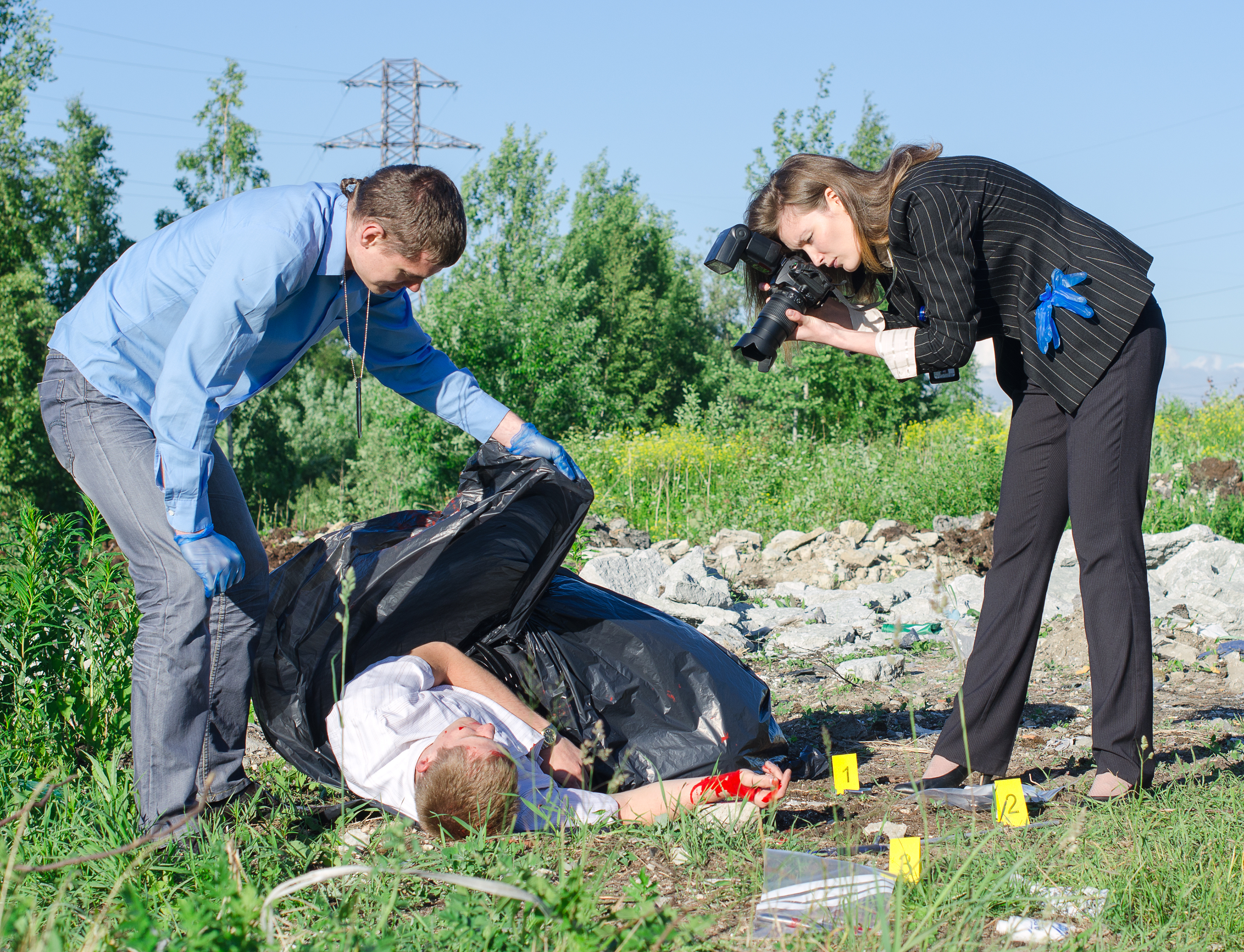 Here are the seven statements that we made. Let’s see if you can figure out which ones are true and which ones are false:The Crime Scene Investigator is wearing a blue shirt.The photographer has a pair of blue latex gloves.The victim is stuff into a large plastic trash bag.There are four yellow evidence markers.There are bloodstains on both hands of the victim. The camera does not have a flash attachment,There is a large tree near where the victim has been dumped.Game PlanThe following table displays the structure of Photographic Memory:Reuse this TemplateYou can incorporate different photographs or pictures in this LOLA. Select appropriate graphics to reinforce your training objective.45. Graphic MetaphorsMetaphorical thinking is a creativity technique in which you see connection between a specific concept and random objects. Graphic metaphors use images to stimulate effective analysis of a specific training topic. This LOLA uses random photographs to trigger metaphorical thinking. SynopsisAsk the participants to study four different photographs and select one that appears to be strongly associated with a specific training topic. Display the selected photograph and invite the participants to brainstorm metaphorical connections. Repeat this activity with another photograph as the metaphor.PurposeTo analyze a training topic by using a photographic image as a metaphor.ParticipantsMinimum: 1Maximum: Any numberBest: 10 to 20Time15 to 20 minutesTechnical RequirementA chat area where the participants can type their responses and comments.PreparationSelect four photographs. There are several stock photo outlets on the Internet that will let you choose among thousands of photographs. We have been using Dollar Photo Club (https://www.dollarphotoclub.com/) for several years, and we strongly recommend them. For this particular activity, you can randomly select any four good-quality photographs, without worrying about the objects presented in them.   Come up with metaphorical connections. Specify a training topic. To get a feel for what you are going to ask the participants to do, come up with a list of connections between each photographic image and the training topic. Brainstorm divergently and generate a long list of metaphorical connections. Do this with each of the four photographs.Prepare slides. Review the Flow section below to figure out the slides you will need. In addition to the slides with the photographs, you may need additional slides with instructions for different steps of the activity.FlowBrief the participants. Explain that you are going to display four photographs. These photographs will be involved in the ensuing activity.Show four photographs. Display them one after the other. Pause for about 10 seconds after each image. Specify a training topic. Name the topic that you are going to explore during the session. Display the photographs again. This time, ask the participants to select an image that would make an effective metaphor for the training topic. Display each photograph and identify it with an easy-to-remember title. Conduct a poll. Present the titles of the four photographs as alternative choices. Ask the participants to click the title that would make the best graphic metaphor for the training topic. Wait until most participants have clicked their selection before displaying the results.Ask for connections. Display the photograph that received the most clicks. Ask the participants to type in the chat area short sentences describing the similarities between the photograph and the training topic. If necessary, give a couple of examples. Announce the 2 minute-time limit for the participants to respond.Summarize. At the end of 2 minutes, ask the participants to stop typing. Briefly summarize the key points from their responses. Explain that what they did is an example of metaphorical thinking.Repeat the process with another photograph. Explain that one approach to metaphorical thinking is called forced connections. This technique involves brainstorming the connections between a random word and the topic being explored. This type of thinking forces people to work outside the box. To experiment with forced connections, you are going to work with the photograph that received the least number of clicks in the earlier poll. Display this photograph and invite the participants to type the connections. Again, announce a 2-minute time limit.Conduct a quick debrief. Stop the activity at the end of 2 minutes. Ask the participants to recall and compare different responses during the earlier two rounds. Invite them to type a list of critical features related to the training topic. Pause while the participants type their responses.Conclude the session. Announce the end of the graphic metaphor experiment. Thank the participants for their contribution. Encourage them to use this technique with random pictures from magazines or the Internet to analyze other concepts.Variations and AdjustmentsWant to use this approach for problem solving? We described this LOLA as it could be used for analyzing and identifying the features of a training topic. You could also specify a problem to be solved (such as, How can we effectively handle customer complaints?) and use a graphic metaphor by asking a suitable question (such as, How does this photograph of a rock climber suggest techniques for satisfying a complaining customer?)Want to encourage flexible thinking? Use the same photograph as a graphic metaphor to think about different topics (such as leadership, conflict resolution, critical thinking, negotiation, and buying a house).Play SampleIn a recent webinar on trust, we used these four photographs: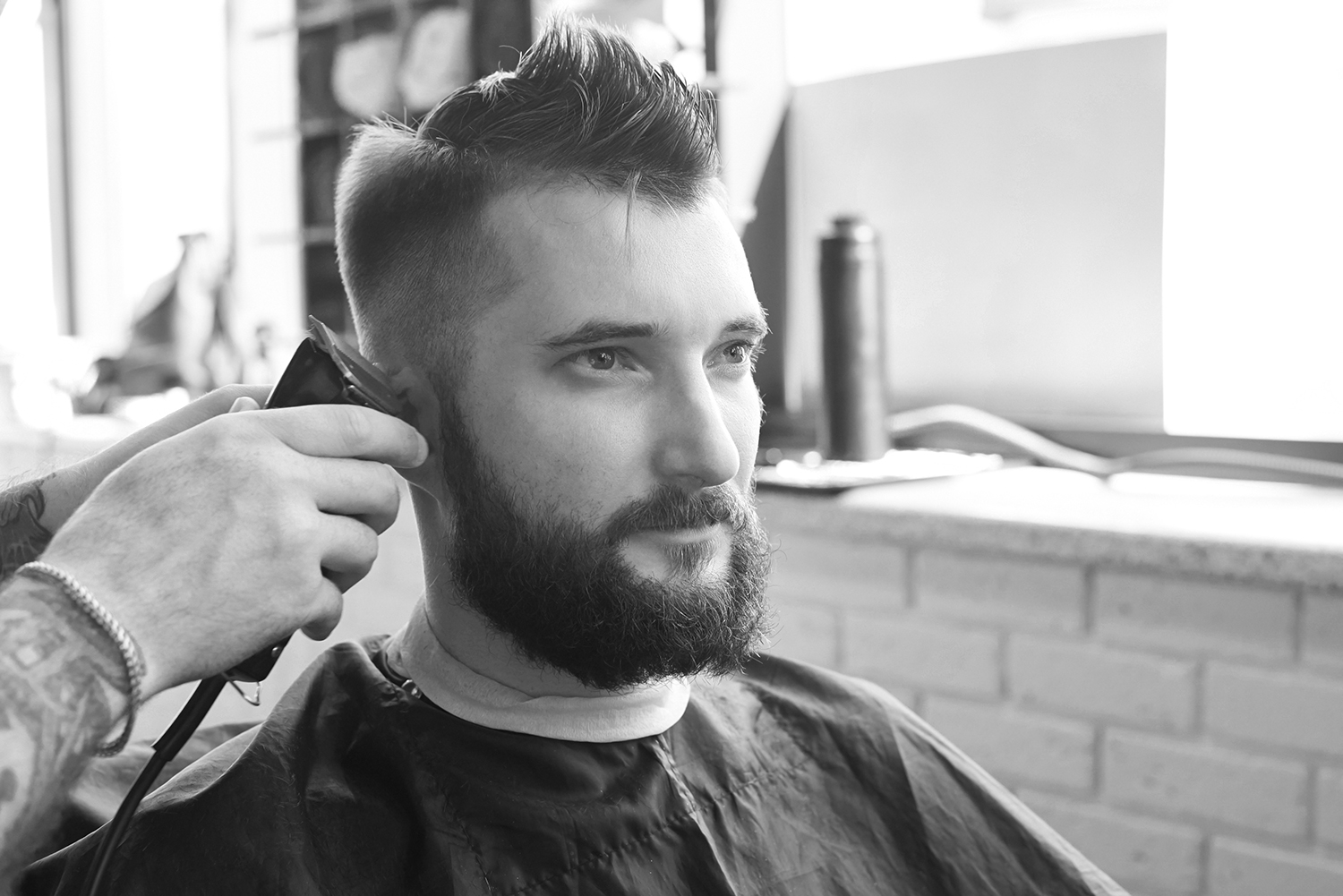 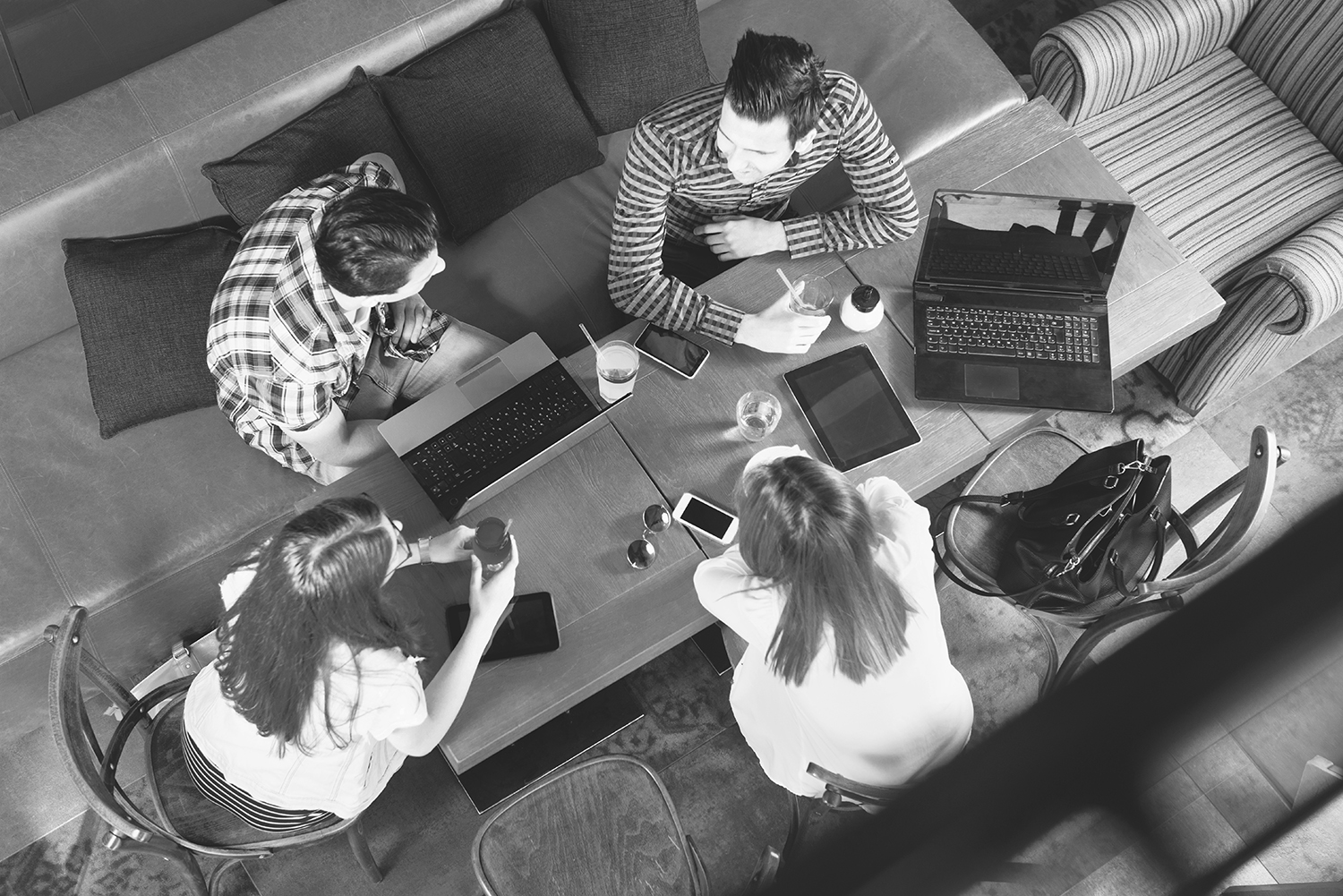 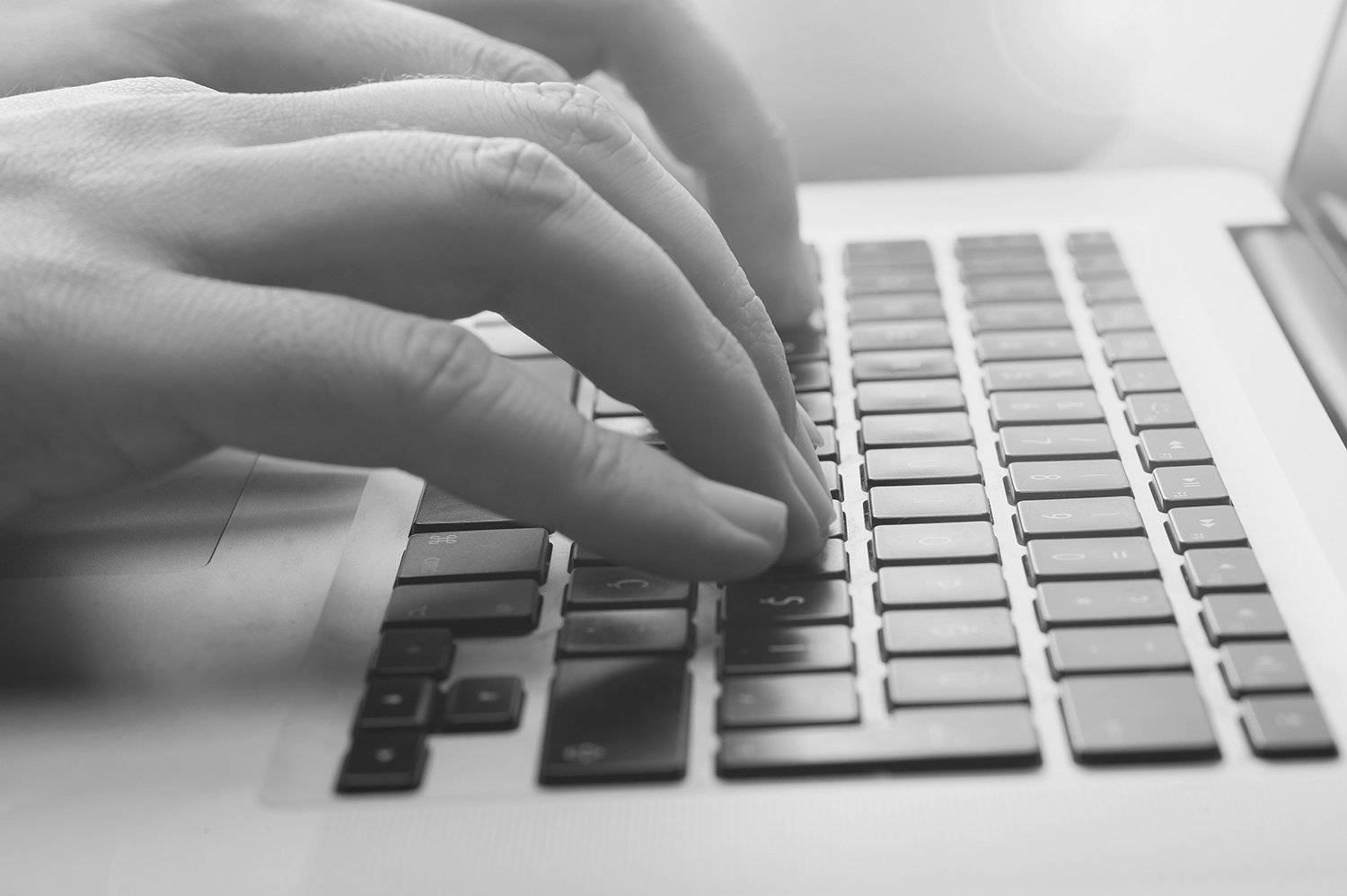 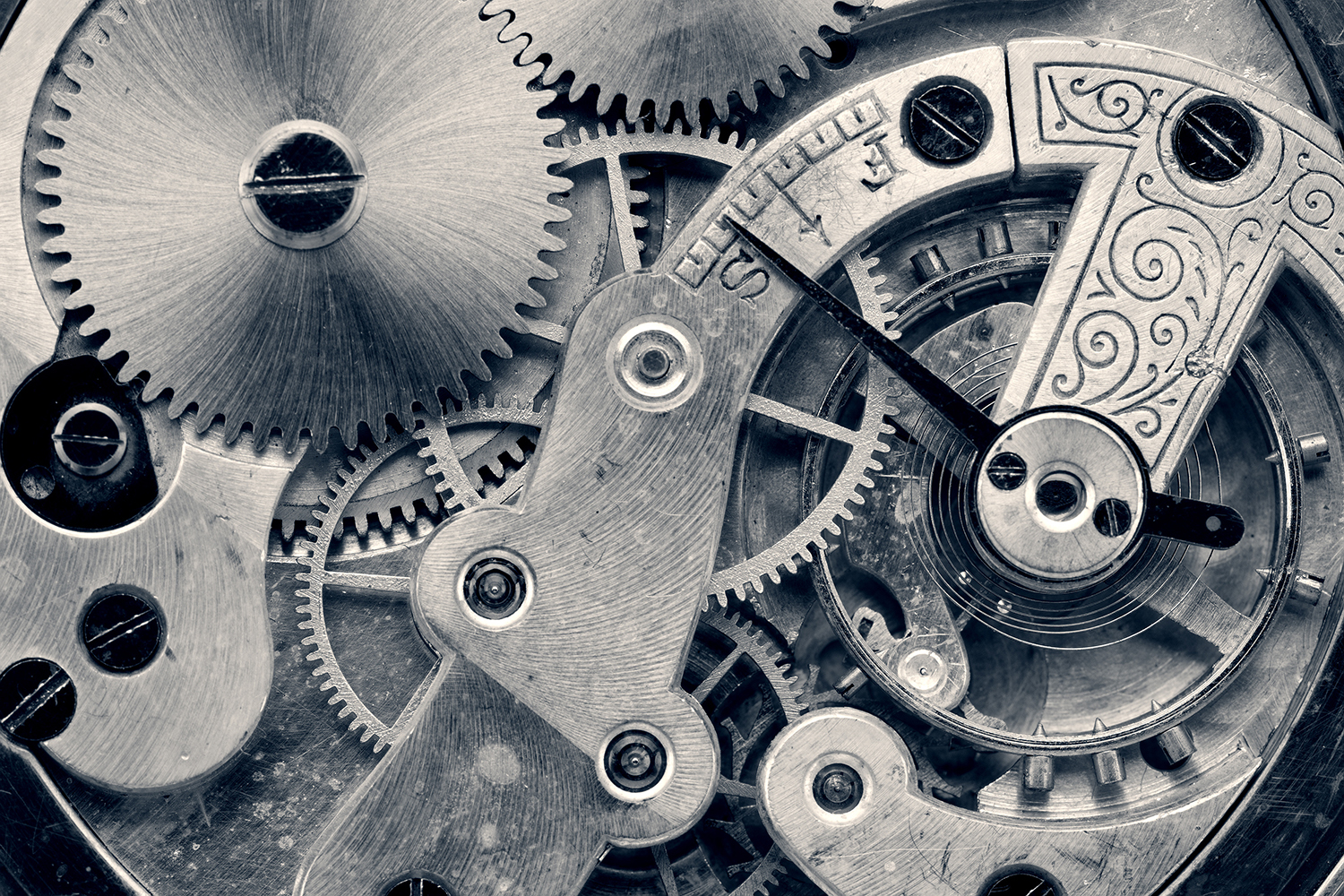 The photograph that received the most clicks was the haircut. These are the connections between the image and the topic of trust that the participants listed:Focus on the other personLet the person know what is happeningHave the necessary toolsDemonstrate a high level of competenceDon’t hurt the other personDemonstrate your individualityAdd value to the other personProtect the other personThe photograph that received the fewest click was the gears. Here are the connections:Be accurateBe predictableDo the job consistentlyAdjust to the other person’s needsBe genuineHave a reputation for qualityBe connectedBe calibrated Game PlanThe following table displays the structure of Graphic Metaphors:Adapting this LOLA Other topics. You can use the game plan for Graphic Metaphors as a template for designing LOLAs that deal with a variety of training topics. You can even get away with the same set of four photographs.Openers. We have used this LOLA as an opener: Before the webinar session, we ask the participants to connect a photograph with the training topic. This gives us an interesting pretest and helps discover the participants’ perceptions and opinions about the training topic. This activity also provides an advance organizer for the subsequent parts of the training webinar.Closers. We have also used this LOLA as a closer. At the end of the training webinar, we ask the participants to connect a photograph with the new principles and procedure they learned. This provides an engaging review for the session.46. Misleading MetaphorsLook at the horizontal lines in the pictures of the spectacles and the dumbbells below: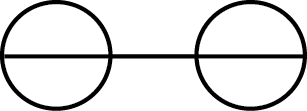 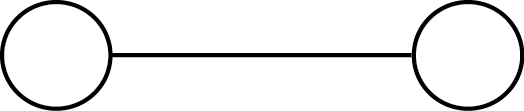 Even after I tell you that both the lines are of the same length and even after you measure them with a ruler, the dumbbells line appears to be longer than the spectacles line.This is an example of an optical illusion. There are hundreds of such illusions belonging to different categories:Aftereffects. You stare at the figure for a minute and look away. You see something different.Ambigrams. Words read differently when you look at them from different directions. Apparent movement. The lines and spirals appear to move all by themselves.Camouflage. You don’t know which part of the figure is the background and which is the figure. But once you organize the visual image you have no difficulty seeing the figure the next time.Illusory figures. You see things that do not exist in the picture. Impossible figures. They look logical in two dimensions but cannot be put together in three dimensions.Perceptual set. You are able to read words that are printed with their top halves missing.Shape distortion. Parallel lines appear to converge and straight lines appear to bend.Size distortion. Circles and lines of the same size appear to be of different sizes (as in the case of the spectacle and dumbbell). Unstable figures. You cannot decide which part of the figure is the closest to you.Upside-down pictures. Entirely different pictures appear when you turn the page around. We have designed several graphic LOLAs that incorporate optical illusions. We use these LOLAs to explore errors in our perception and cognition. We use them to help the participants discover key learning points such as you cannot trust your eyes or believing is seeing. We also use the illusions as metaphors for important principles as in this LOLA.SynopsisAsk the participants to view an ambiguous figure and decide whether it is a duck or a rabbit. Train the participants to rapidly flip between the two perspectives. Explain the importance of cultivating an opposable mind that can rapidly flip between two opposing ideas and reconcile them into a single blended idea.PurposeTo alternate between two apparently contradictory ideas. ParticipantsMinimum: 1Maximum: Any numberBest: 10 to 20Time15 to 20 minutesTechnical RequirementsA polling areaA chat area where the participants can type their responses and commentsPreparationPrepare slides. Review the Flow section below to figure out the slides you will need. In addition to the slides with alternative versions of Duck/Rabbit ambiguous illusion, you will need additional slides with content for different steps of the activity.FlowBrief the participants. With a playful grin, tell the participants that you are going to teach them basic concepts in zoology. You will begin by helping them differentiate between birds and animals. Display the 1892 figure. Present this ambiguous figure: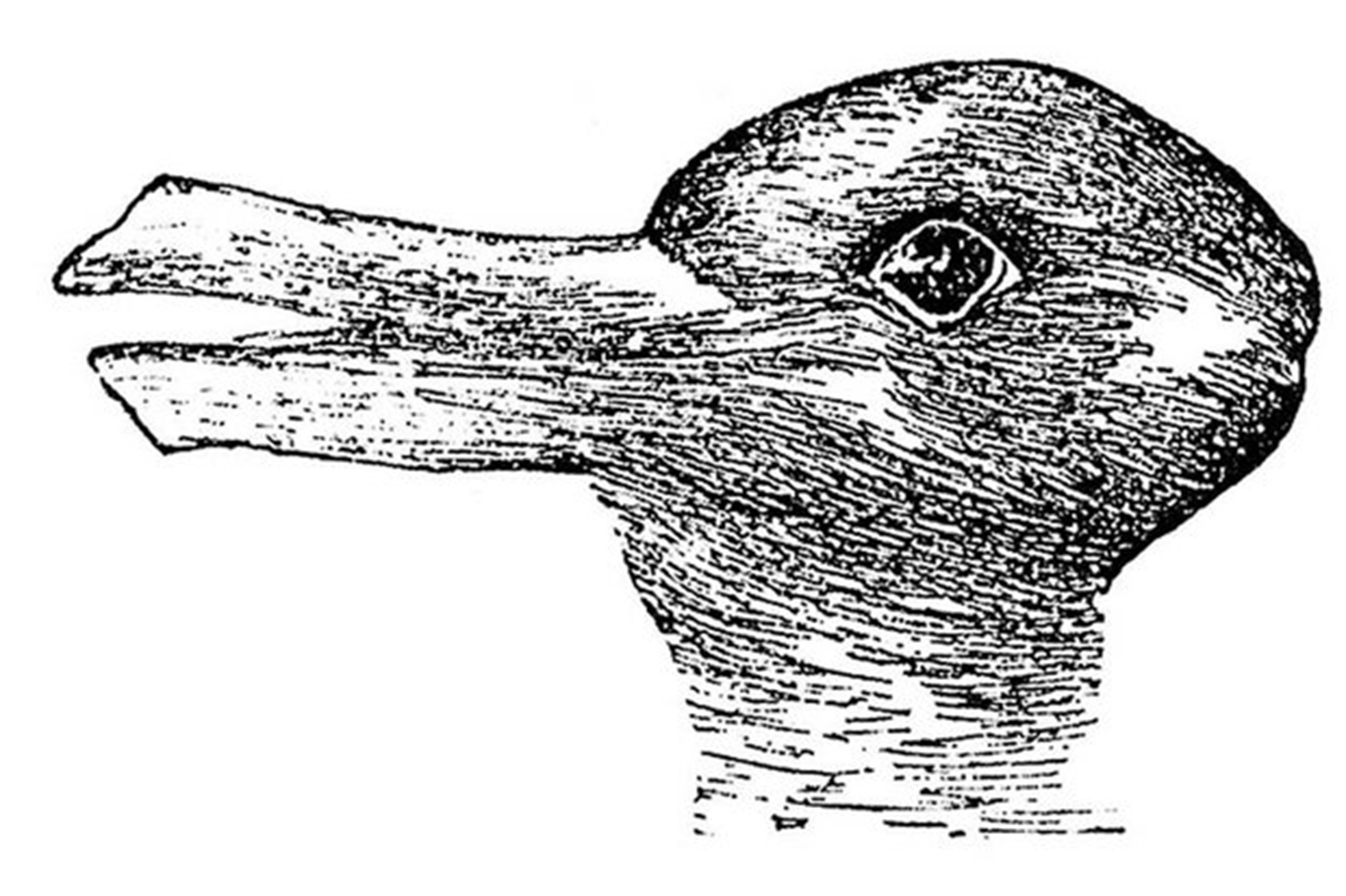 Explain that this figure was first published in a German humor magazine, Fliegende Blatter in 1892. Ask the participants to type in the chat area what they see in the figure. The responses from the participants may vary between duck and rabbit.Explain alternative perspectives. Tell the participants that they can see either a duck or a rabbit in the figure. Check to see if all the participants can see these.Show additional versions. Display the following figures, one a time. 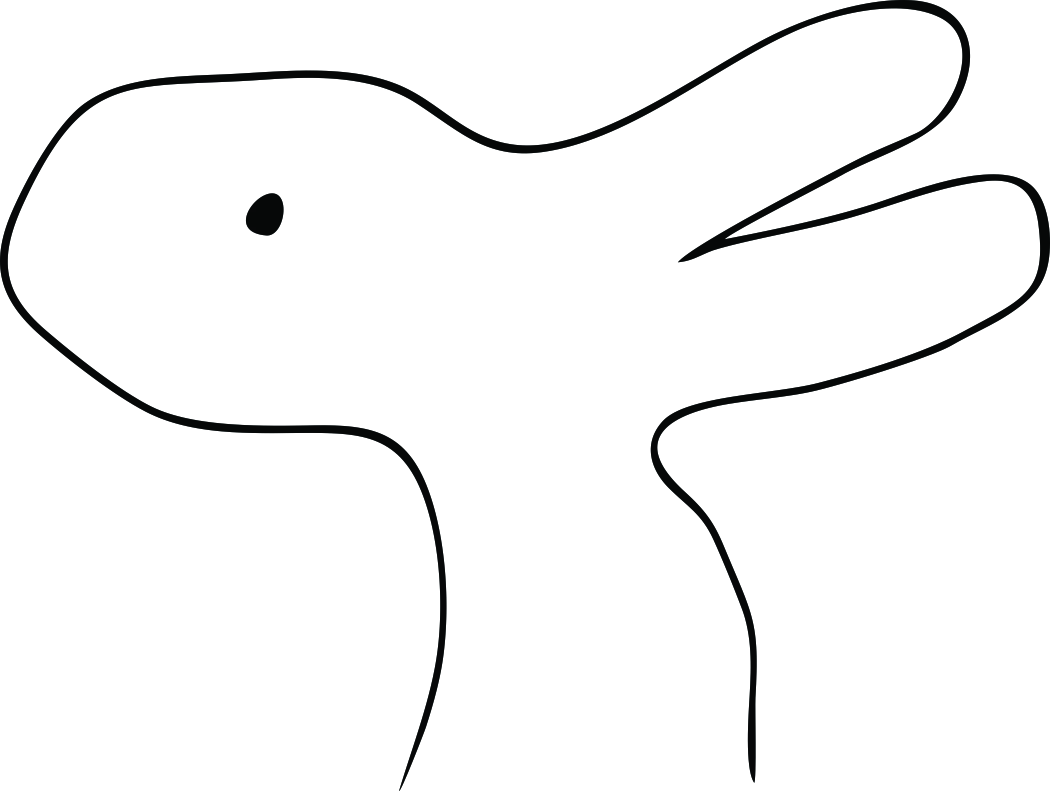 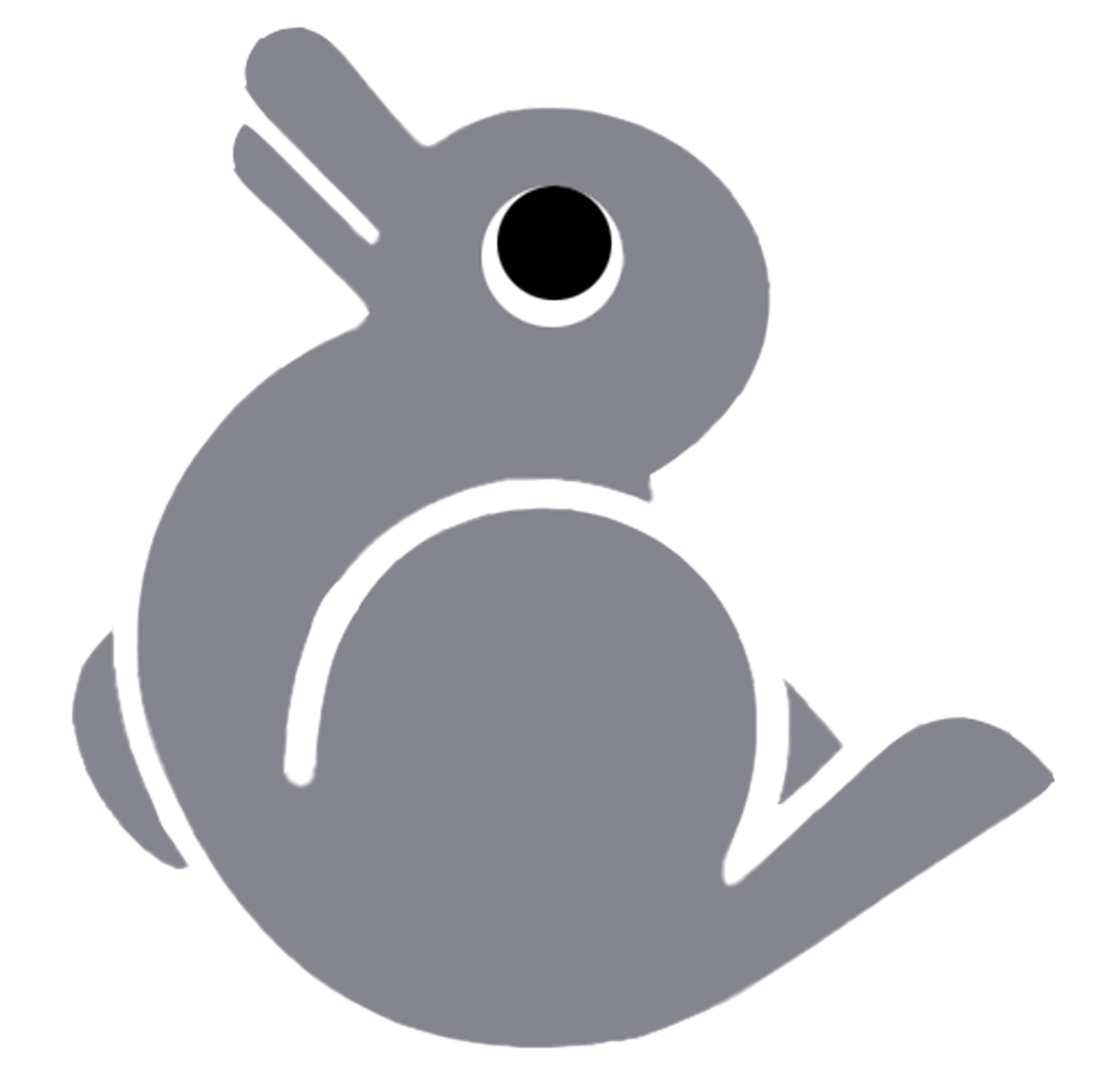 Ask the participants to type in the chat area the different things they see in the figure. After a suitable pause, check if everyone can see both the rabbit and the duck.Explain the difficulty of seeing both images at the same time. Ask the participants if they can alternate between seeing the duck and the rabbit. Point out that most people have a preference about what they see first but they can train themselves to see both the duck and the rabbit. Also point out that it is almost impossible to see both the duck and the rabbit simultaneously. Ask the participants to test if they can see the duck-rabbit at the same time.Relate to creativity. Encourage the participants to practice flipping rapidly between the duck and the rabbit. Explain that the ability to flip between the two figures has been shown to be correlated with a person’s creative ability to come up with alternative uses for common objects such as paper clips and chairs.Relate to paradoxes. Remind the participants that it is difficult to see both the duck and the rabbit at the same time. Explain that this fact could be used as a metaphor for the way the human brain handles paradoxical ideas.Display examples of opposing ideas. Present these pairs of contradictory proverbs:Too many cooks spoil the broth.
Many hands make light the work.When in Rome, do as the Romans do.
Always be true to yourself.Haste makes waste.
He who hesitates is lost.Conduct polls with pairs of contradictory ideas. Display these statements as the alternatives in a poll:A. Teamwork increases productivity and speed up results.B. Teamwork decreases productivity and wastes time.Ask the participants to click the more valid statement.Repeat the polling with these two statements:A. Obsessive planning produces analysis paralysis.B. Careful planning results in successful completion of projects.Point out the paradox. Explain that both statements in an apparently contradictory pair could be equally true. Invite the participants to type in the chat area pairs of statements that appear to contradict each other but are valid in themselves. Pause while the participants respond. Read aloud some the statements.Introduce the concept of the opposable mind. Project the cover of Roger Martin’s book. Present the following key points from this book in your own words:Usually, our brain cannot handle two opposing thoughts at the same time.But we can train ourselves to think alternatively between two perspectives.This will help us figure out when to use which perspective.Conclude the activity. Announce that the session has come to an end. Immediately contradict yourself by saying, “This session has just begun”. Variations and AdjustmentsWant to use other illusions? If you feel most people are tired of the duck-rabbit illusion, search the Internet for other ambiguous figures. Here are some classics: young woman or old woman, an Eskimo or an Indian head, and two faces or a vase. My favorite ambiguous figure is the horse or the frog.Play SampleIn a recent training webinar, here are some paradoxical statements contributed by the participantsIn training, activities are more important than content. In training, content is more important than activityWe should be serious about play. We should be playful about seriousness.Avoid direct communication. Be tactful with indirect communication. Avoid indirect communication. Be clear with direct communication.Logic is more important than faith. Faith is more important than logic.Religion is a force for good. Religion is a force for evil.Seeing is believing. Believing is seeing.Game PlanThe following table displays the structure of Misleading Metaphors:Reuse this TemplateIn Misleading Metaphors, we used an ambiguous figure illusion as a metaphor for paradoxical thinking. Review other types of optical illusions and use them as metaphors for other training topics.47. ThemesDifferent photographs share a number of common elements. Here’s an activity that focuses the players’ attention on the themes that link disparate pictures. This LOLA requires the participants to scrutinize the fine points and unify the broad effects.SynopsisAsk each participant to discover a common theme among four different photographs. Ask a randomly selected person (the connector) to secretly share his or her theme with you. Call upon other participants, one a t time, to guess the connector’s theme and type it in the chat area. Ask the connector to declare if each guess is correct or not. Continue until someone guesses the common theme correctly. Repeat the activity with a new connector.PurposeTo identify common themes among four different photographs.ParticipantsMinimum: 1Maximum: Any numberBest: 10 to 20Time15 to 30 minutesTechnical RequirementsA list of participantsA chat area that permits the participants to send their responses privately to the facilitator or publicly to everyone.PreparationSelect four photographs. This should be an easy task: Browse through the collection of photographs in your computer and randomly choose any four of them.  Come up with a common theme. Just to get a feel for what your participants will be doing, study the four photographs and come up with a theme that links them. (Read the Flow section below for additional information about themes.) Try to come up with several different common themes.Prepare slides. Review the Flow section below to figure out the slides you will need. In addition to the slides with the photographs, you may need additional slides with instructions for different steps of the activity.FlowBrief the participants. Explain the structure of the LOLA to the participants: You are going to show four different photographs and ask the participants to discover a common theme among them. This is an open-ended task because there is no single correct theme that connects the photographs. Each participant may come up with a theme based on an object found in all four photographs (such as a flower), an activity (such as climbing), a category (such as transportation), an emotion (such as anger), or a feeling evoked by the four photographs (such as tranquility).Check out the procedure. Explain that you have a list of all participants and you will randomly call upon different participants during the activity. Tell the participants that if they are selected, they should immediately type, “Here I am” in the chat area and await further instructions. Demonstrate the procedure by randomly calling out different participants, one person at a time. Thank them for responding immediately in the chat area.Display the photographs. Show the four photographs, one at a time. Later display all four photographs on the same slide. Ask the participants to select a common theme. Tell the participants to study the photographs and write down a common theme on a piece of paper. Warn them not to type the theme in the chat area at this time. Recall different types of themes they can come up with. Ask everyone to specify the theme in a single word. Reassure the participants that they could come up with more than one theme if they want to.Select a connector. Randomly call upon a participant. When this person responds in the chat area with Here-I-am message in the chat area, congratulate him or her for being chosen to be the connector. Give the following instructions in your own words:Set your chat area to send the messages only to the facilitator so that the other participants cannot read your message.Type your theme in the chat area. If you have written down more than one theme, select the one that is not too obvious nor too obscure. Type the message so I can read your theme.After you have done this, set your chat area to be visible to everyone.Explain the next steps. You are going to call upon the other participants, one person at a time. Give the following instructions in your own words:The selected participant should respond by typing his or her guess of the connector’s common theme. This should be a single word typed in the chat area.The connector should respond Yes or No to indicate if the guess matches the theme.If the connector types Yes, the guesser wins.If the connector types No, I will call upon another guesser.Call upon the guessers. Continue calling upon one participant at a time. Wait for the guesser to type his or her guess and the connector to give feedback. Continue calling upon random participants. If you have called upon everyone without anyone coming up with a correct guess, recycle through the participants’ list to give everyone a second chance.Identify the winner. Whenever the connector types Yes, stop the guessing procedure. Congratulate the correct guesser for winning this round.Repeat the guessing activity. Appoint the winner (who came up with the correct guess) to be the new connector. Ask this person to send you a secret message with his or her theme. Repeat the procedure as before.Conclude the session. After two or three rounds, announce the end of the activity and thank the participants. Conduct a quick debrief by asking them to type different ways in which a set of pictures may have a common theme.Variations and AdjustmentsFewer than five players? You take on the role of the connector. Keep calling upon different participants more than once until someone makes the correct guess.Want to relate the activity to some other training topic? Select photographs that are related to the topic.Want to simplify the task? Use two or three photographs instead of four.Play SampleHere are the four photographs that we displayed during recent play of this LOLA: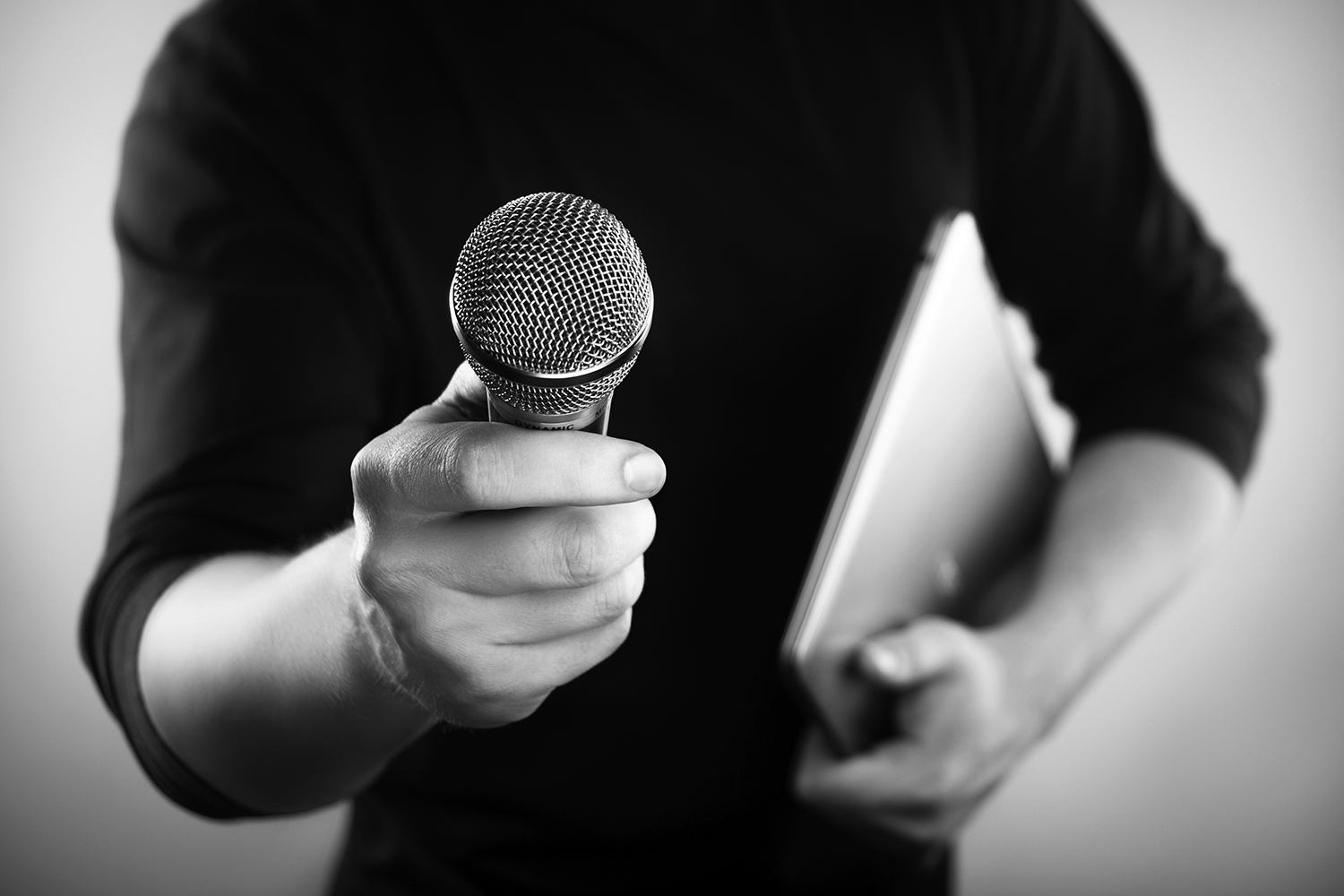 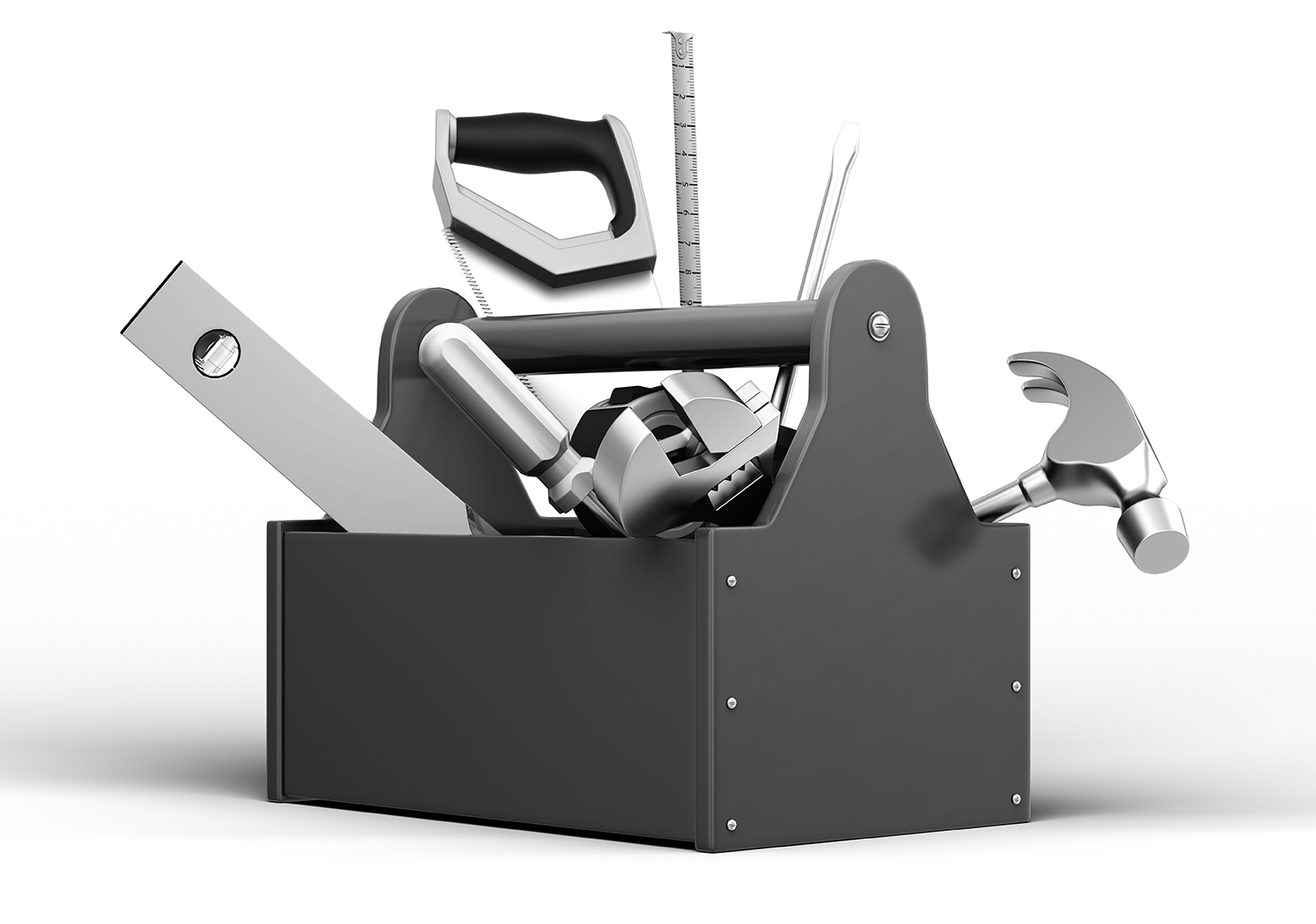 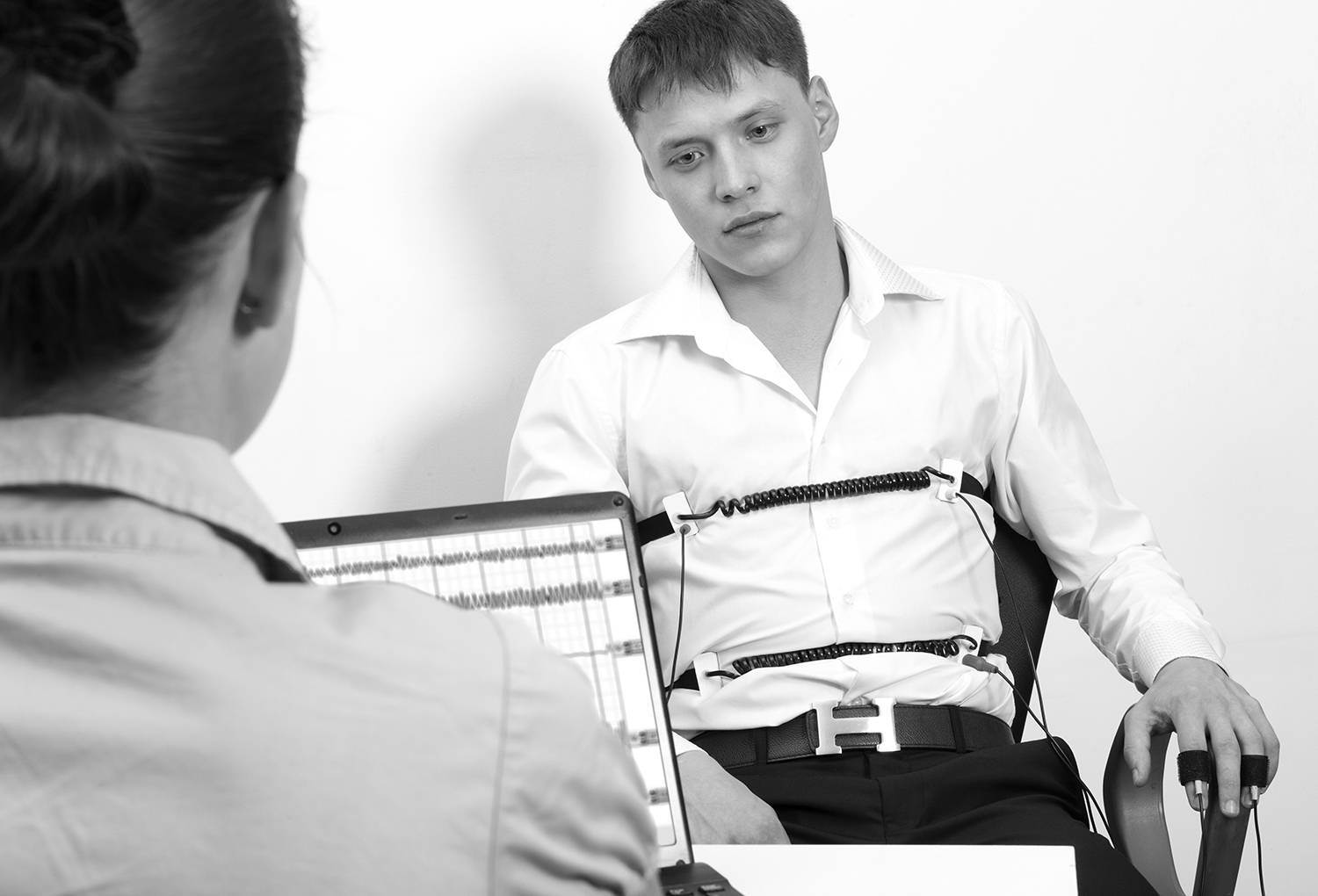 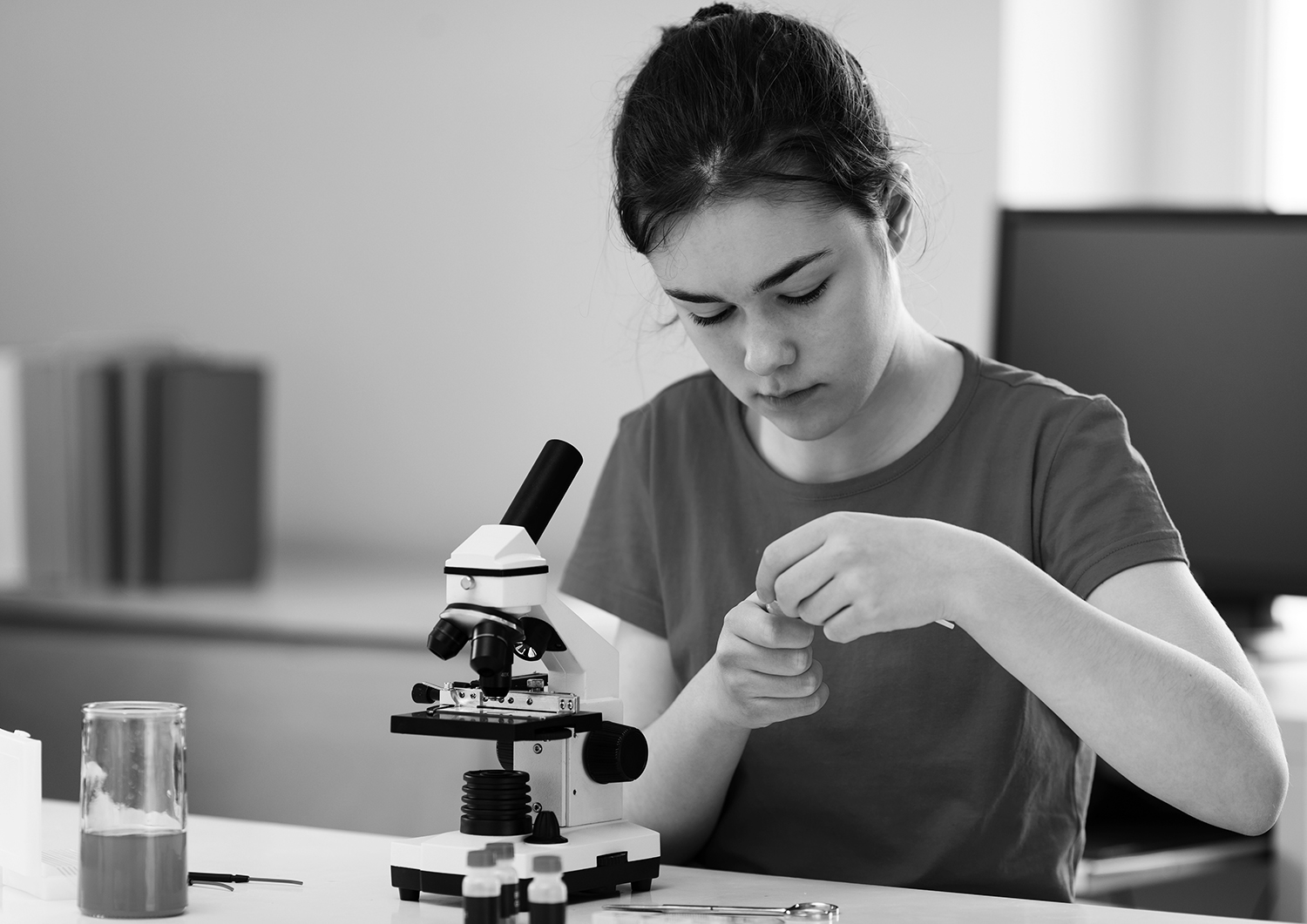 Here’s the theme from the first connector: tools.Can you come up with other themes?Game PlanThe following table displays the structure of Themes:Reuse this TemplateWe have debriefed this LOLA to emphasize the following learning points:The meaning of a picture is in the eyes of the beholder.You can discover several similarities underneath salient differences.48. Closer LOLAsCloser LOLAs are conducted at the end of a training webinar. They are used for reviewing main points, tying up loose ends, planning for future action, celebrating successful completion, and organizing networking activities.Typical webinars end with a whimper. Most participants have been watching the clock and now they are distracted by visions of work piling up on the desks while they were participating in the webinar. Most participants feel that their craniums are full and their brains are shifting into a lower gear. The facilitator realizes that she or he is running out of time and probably could not cover everything. Some facilitators stop 5 minutes before the scheduled end time and attempt to conduct a question-and-answer session. The participants become strangely silent because they don’t want to take up any more time. The facilitator runs through the slides and rapidly repeats the earlier presentation in a compressed speech mode.I don’t like ending webinars in this anticlimactic fashion. My advice to webinar designers and facilitators is to intentionally plan for an engaging closing activity. I feel that in a webinar, the closer is more important than the opener. The closer should not be a repetition of the earlier content presentation. It should be an engaging interactive session that serves several essential purposes.Why Conduct a Closer?A closer is an activity conducted at the end of a training webinar. You use the closer to achieve the following purposes:Review the content presented earlier.Tie up loose ends.Shift the focus from learning to application, from the webinar to the workplace.Plan application activities.Initiate change management steps.Provide feedback to one another.Form a network. Plan how to stay in contact with each other.Provide feedback to the facilitator.Suggest improvements to the webinar.Celebrate the successful completion of the webinar.Not all closers have to achieve all these purposes. In designing a closer, you have to decide how much time is available and which purposes are the most important ones to achieve. And then you deliberately set aside the time for the closer and design suitable LOLAs.What’s in this Section?This section of the book contains detailed instructions for conducting four webinar closers:Sentence Completion. In this closer, the participants individually complete the sentence, “Today I learned …” and send it to the facilitator as a private message. After a suitable pause, the facilitator reads selected sentences and discusses them with the participants.Anagram Closer. The facilitator presents a list of anagram puzzles related to the key terms from the training session. The participants unscramble the letters in each anagram and rearrange them to spell a key word. The facilitator provides prompts and clues to ensure that the participants are not totally frustrated. At the end of the activity, the facilitator conducts a brief discussion of each key term.Timescapes in Thirty. In this interactive storytelling closer, the facilitator invites the participants to visualize the impact of their new skills and knowledge 3 years from now. The participants type their responses and review other people’s responses. The facilitator continues by inviting the participants to share their visions and plans for next 30 months, 30 weeks, 30 days, 30 hours, 30 minutes, and 30 seconds. Six Word Stories. In this activity, the facilitator invites the participants to peer into their near future and describe the positive impact of the training session on their performance. The participants create and share six-word stories depicting their futures.49. Sentence CompletionThis is a simple closer activity that invites the participants to think back on what they learned and share their insights with the others.SynopsisThe participants individually type a message that completes the sentence, “Today I learned ….”  They send the completed sentence privately to the facilitator. After a suitable time limit, the facilitator reads selected sentences.PurposeTo review what was learned in the online training session and to identify major learning outcomesParticipantsMinimum: 3Maximum: Any numberBest: 10 to 20Time5 to 10 minutesTechnical RequirementA chat area that permits the participants to send their responses privately to the facilitator.FlowAsk the participants to review what they learned during the online training session. Encourage them to refer back to the notes they took during the session.Present the sentence-completion task. Ask each participant to identify the most important item he or she learned and use it to complete the sentence, “Today I learned …” Ask the participants to send the completed sentence as a chat message to the facilitator only (and not to everyone).Announce a 2-minute time limit. At the end of the 2 minutes, ask the participants to stop typing their chat messages.Read selected sentences. Scroll through chat area and read the messages, avoiding sentences that are similar to the earlier ones.Variations and ModificationsToo few participants? Ask each participant to complete the sentence two or more different ways.Want to perform a needs analysis? In addition to this sentence completion activity, use this stem to collect information about the next webinar: “The next thing I would like to learn is …”Follow UpSend a list. Prepare a list of interesting sentences contributed by different participants. Send it as an email note to all participants.Use the feedback. Analyze the comments from the participants to identify possible misunderstandings. Modify your slides and activities to improve your webinar.Play SampleRecently, I conducted a workshop on closing activities for webinars. I covered the content that was very similar to the content of the introductory chapter to the Closer LOLAs. Here are some of the sentences that the participants typed:Today I learned that a closer is more important to a training webinar than to a classroom session.Today I learned that closers don’t require too much time.Today I learned that closers serve different purposes.Today I learned that conducting a closer is important for all training sessions.Today I learned that it is important to follow up a closer.Today I learned that the information collected during closer activities could be used to improve the training webinar.Today I learned that there are different types of closing activities for webinars.Today I learned that those closers are more important than openers.Today I learned that we should begin by designing a closer when we are designing a training webinar.Today I learned that we should focus on the activity rather than the content when we design a closer.Today I learned that you could motivate the participants to review the content by themselves.Game PlanThe following table displays the structure of Sentence Completion:Reuse this TemplateMore closers. In addition to asking the participants to complete the sentence, “Today I learned …”, you can use different sentence stems:Today, I was confused by …Today I was surprised by …The most important thing that I learned today is …Today I was amused by …Today I enjoyed participating in …Today I wish we had …Today I feel …This is what I want to apply in my workplace tomorrow …Today I want to thank … for …Openers. You can use the Sentence Completion LOLA as an opening activity. Here are some sentence stems that we have used in our openers:Today I am looking forward to …Today I want to learn …Today I am worried about …Today I suggest this ground rule …In the middle. By now, I am sure that you have figured out you could use the sentence completion activity in the middle of a training webinar to close one topic and open another.50. Anagram CloserI have used puzzles for reviewing the content at the end of a training webinar. By making sure that the solution to the puzzles are related to the content presented earlier, the puzzle-solving activity serves as an effective closer.A Note on AnagramsOne of my favorite closers involves anagram puzzles. What is an anagram? It is a word or a phrase that when you rearrange the letters, you come up with another word or phrase which is the solution.Here’s a sample anagram:wine barWhen you rearrange the letters in this phrase, you come up with webinar as the solution.SynopsisPresent anagram puzzles that involves key terms related to the training topic. Ask the participants to solve the puzzles and send the solutions to the facilitator through a private chat message. Provide suitable prompts and clues as required.PurposeTo recall key terms associated with the training contentParticipantsMinimum: 3Maximum: any numberBest: 10 to 30Time10 to 15 minutesTechnical RequirementA chat area that permits the participants to send their responses privately to the facilitatorPreparationIdentify the key terms to be reviewed. Go through the webinar content and identify 5 to 10 key words or technical terms.Create anagrams. Come up with suitable anagrams for the words to be reviewed. This used to be a time-consuming activity. Fortunately, now, there are powerful online tools available to perform this task for us. My preferred tool can be found at http://www.wordplays.com/anagrammer. On a convenient form, you type the key word (or phrase) and the program immediately spits out a long list of anagrams. You select the best ones to create your puzzle.Prepare slides. Create a slide with the anagrams for use during the webinar. Also create slides with examples and instructions for the activity.FlowExplain the nature of anagrams. Give a brief definition and an example. Use the following script as a model.An anagram is a word or a phrase that if you rearrange the letters, you come up with a different word or a phrase.Display a slide with the phrase “wine bar”.For example, look at this phrase. Can you rearrange the letters to spell out an event that we are currently attending?Yes, the letters in “wine bar” spell “webinar”.Brief the participants. Recap the training topic and explain that you will display some anagrams related to this topic.Display the anagrams. Show the complete list.Process the first anagram. Focus the participants’ attention on the first anagram. Ask them to rearrange the letters to spell the appropriate word. Ask them to type the solution in the chat box that is set to send the message only to the facilitator (to prevent the other participants from stealing their intellectual property).Supply clues to simplify the task. Optimize the difficulty level of the puzzle so the task falls inside the flow channel between frustration and boredom.Conclude the processing of the first anagram. After the elapse of suitable time, announce the solution. Congratulate the participants who had successfully unscrambled the anagram.Repeat the process with the other anagrams. Go through the list, one anagram at a time. Provide suitable clues to balance between too difficult and too easy.Conclude the activity. After the participants have solved all the anagrams (with appropriate help from you), announce the end of the activity. Briefly recap the words and relate them to each other.Play SampleBackground informationI used anagram puzzles as a closer in a recent training webinar on building trust. The purpose of the activity was to reinforce the five factors that influence a person’s trustworthiness.PreparationThe webinar focused on these five factors:SelflessnessPredictabilityAuthenticityRelatednessKnow-HowInstead of asking the participants to work directly with these key terms, I decided to play with synonyms of these words. Here are the five synonyms that I came up with:SupportDependabilityTransparencyConnectionAcumenHere are the anagrams of these words:up portsad pen debilitycranes pantryconic tenonmu caneFlowI displayed all anagrams and said:Here are five anagrams. They are synonyms of the five trust factors.Each anagram spells out a single word.Study the list and see if you can solve the first anagram.Some participants sent me chat messages with the correct solutions. I congratulated them. To help the others, I gave the following prompts:This word is a synonym of Selflessness.It is related to helping others.The word begins with the letter S.The word ends with the letter T.After most participants came up with the correct word, I said:The solution is support.I worked through the remaining anagrams, using the same procedure.Game PlanThe following table displays the structure of Anagram Closer:Variations and AdjustmentsNot enough time? Instead of the anagrams as a closing activity, prepare a handout with the anagrams and distribute them to be solved as a homework activity.Reuse this TemplateYou can use the game plan for Anagram Closer as a template in training webinars dealing with different topics. Here are some sample topics, each with two sample anagrams:51. Timescapes in ThirtyMost training webinar sessions end with an action planning activity for implementing the new skills and knowledge. This is an excellent idea to ensure implementation of what was learned. However, action-planning activities frequently tend to mechanical and uninspiring.Timescapes in Thirty taps into the participants’ imagination and encourages sharing of ideas about desirable long-term impact and plans for achieving this impact.SynopsisParticipants respond to questions about plans for the implementation of the new skills and knowledge and their potential impact during the next 30 years, 30 months, 30 weeks, 30 days, 30 hours, 30 minutes, and 30 seconds.PurposeTo plan for the future application of the newly learned skills and knowledge to produce positive impactParticipantsMinimum: 3Maximum: 30Best: 10 to 20Time20 to 40 minutes, depending on the number of time periods you plan to useTechnical RequirementA chat area where the participants can type their responses and commentsFlowSpecify long-term positive impact. Ask the participants to think of 30 years in the future. Tell them to type a response to this question in the chat area: If you effectively implemented your new skills and knowledge, what positive impact will be produced at the end of the next 30 years of your career and life?Encourage the participants to read other people’s messages. Invite them to review what future impact other participants are anticipating. Recommend reflecting on other people’s inspiring visions and plans.Invite a series of future-oriented responses. Display each of the following questions, one at a time. Pause after each question to permit the participants to type their responses in the chat area. Encourage the participants to review other people’s responses.What will be the impact of this training session during the next 
30 months?How would you apply your new skills and knowledge during next 
30 weeks? What results would this application produce?How can you systematically implement the new skills and knowledge during the next 30 days to produce effective results?What can you do in the next 30 hours to initiate the successful application of your new skills and knowledge?What can you do within 30 minutes after the end of this training 
session to ensure its successful impact?What can you do 30 seconds after the end of this training session 
to ensure successful impact?Comment on the responses. Emphasize that the goal of the training session is to achieve positive long-term impact. This requires systematic application of the new skills and knowledge on a continuous basis. Encourage the participants to keep thinking of their journey toward achieving their long-term goals.AdjustmentsToo many participants? To prevent an overwhelming number of messages in the chat area, divide the participants into four or more groups based on the first letter of their last name. Ask one group to respond to each time span and the other groups to review the responses.Don’t have enough time? Reduce the number of time intervals. You can ask just two questions related to the 30-year impact and the 30-minute initial plan.Follow UpInvite personalized plans. After the end of the webinar, ask each participant to prepare a timeline, beginning with the 30-year impact statement and working down to the plans for the 30-second action. Send a reminder. Review the chat-area messages along the timeline toward the 30-year achievement. Prepare a sample set of items beginning with the 30-year impact and ending with near-term plans. Distribute copies of this document to all participants the day after the training session.Play SampleRecently, I used Timescapes in Thirty as the closer at a training session on storytelling techniques for managers. Here are different responses from one of the participants:30 years: United Nations sends me on a world tour to tell my stories to children of different nations. I am invited every year during the past 7 years to do a TED talk. I publish an anthology of my short stories. It receives the Pulitzer Prize.30 months: Two collections of my short stories and a novella are published. They become Amazon bestsellers. I am invited to make keynote speeches at five annual conferences. I do a TED talk.30 weeks: I conduct a webinar series on storytelling techniques. I design six formulas for creating stories for business presentations.30 days: I complete writing and presenting three inspiring stories related to leadership challenges.30 hours: I complete a 5-year plan for various storytelling projects.30 minutes: I sit down in a corner and dash off a flash story using a technique I learned in the workshop.30 seconds: I come up with a catchy title for a story about a satisfied customer.Game PlanThe following table displays the structure of Timescapes in Thirty:Reuse this TemplateYou can use the game plan for Timescapes in Thirty as a template in training webinars dealing with almost any topic. All you have to do is to invite the participants to plan for different times in future and share their plans with others.52. Six-Word StoriesThis Live Online Learning Activity (LOLA) is a combination of interactive storytelling and closers. It basically involves writing a story set in the near future, using exactly six words. The story forecasts the positive impact of newly acquired skills and knowledge. SynopsisAsk the participants to project themselves into the future and imagine the positive impact of the training session on their performance. Instruct them to create and share six-word stories.PurposeTo visualize the positive impact of the new skills and knowledge from the training webinar.ParticipantsMinimum: 1Maximum: Any numberBest: 10 to 20Time10 to 20 minutesTechnical RequirementA chat area where the participants can type their responses and commentsFlowExplain the concept of six-word stories. Tell the participants that you are going to ask them to write six-word stories. Give this example of a story attributed to Ernest Hemingway:For sale: Baby shoes. Never worn.Discuss how this story evokes feeling and emotions on the part of the readers and invites them to fill in their own details.Explain the setting. Tell the participants that you are going to explain the setting for their six-word stories. I use this standard setting:You have been faithfully implementing all the principles and procedures that you learned today. It is now 3 months into the future. What do you think would be the impact of your new skills and knowledge on your everyday performance?Type the stories. Ask each participant to create a story in exactly six words and type it in the chat area. Suggest a 2-minute time limit. After they have sent their story as a chat message, invite the participants to read the stories created by others.Ask for reviews and comments. Announce the end of the typing time. Tell the participants to read the other stories and select the best one. Ask everyone to type a positive comment on their favorite story and explain why they like it.Conclude the activity. Read aloud some of the stories. Briefly comment on what you like about them. Encourage the participants to make these stories come true by diligently applying their newly-acquired competencies.Variations and AdjustmentsToo many participants. If you prefer, you can divide the participants into two groups and invite members of the first group to write the stories and the second group to type positive review comments about their favorite stories.Follow UpCreate an anthology. Collect the stories created by the participants. Add stories from earlier groups of participants who attended the same webinar. Post these stories on a web page and invite the participants to enjoy them. Play SampleTraining with Your Mouth ClosedAt the end of a webinar on how to train more by talking less, I conducted this visualization exercise:You have been faithfully implementing the principles and procedures that we explored in this webinar. It is now 3 months into the future. What do you think would be the positive impact of this webinar on your training sessions? Write a very short story describing this future in exactly six words.We invited the participants to type their six word stories in the chat area. This was our favorite story created by Nitya Wakhlu:Stopped talking. Started listening. Magic happened.Game PlanThe following table displays the structure of Six-Word Stories:Reuse this TemplateThe game plan of Six-Word Stories can be easily applied to any training topic. Here are some more training topics and sample six-word stories:53. Application AssignmentMy book comes to an end in this chapter. Your application exercises begin at the same time.It is time for you to design your own LOLAs to increase interactivity in your training webinars. Here are two specific suggestions:Some LOLAs (such as interactive lectures, structured sharing, textras, and interactive lectures) can be used to structure an entire webinar. Others (such as thought experiments, magical effects, and puzzles) can be plugged in as brief interludes in the middle of a webinar. Try to design both types of LOLAs.Don’t avoid or ignore some LOLAs just because you feel that they do not fit your personal style. Push your envelope and go beyond your comfort zone.Expand My SynopsesIf you cannot think of specific topics to apply different LOLAs, try your hand in expanding the 10 sample synopses I included in the first chapter. They are reproduced below for your convenient reference:Structured Sharing. In a LOLA called Asterisks, one group of participants type short answers to an open-ended question in the chat area. Later, another group retypes the better answers with an asterisk in front of them. Still later, all participants select the best one among the asterisked answers.Interactive Lecture. In a LOLA called Distributed Reviews, different groups of participants are asked to pay particular attention to different parts of the lecture. At the conclusion of the entire lecture, individual participants from each group type sentences that summarize the key points from the part of the lecture assigned to them.Textra. In LOLA called Essence, participants read an online article and type a summary of the key points in exactly 16 words. Later, the participants summarize these summaries in exactly 8 words and 4 words.Interactive Stories. In a LOLA called Co-Constructed Stories, the facilitator types the first sentence of a story related to the training topic. The participants build the story by supplying one sentence at a time.Thought Experiments. In a LOLA called Losses, the facilitator encourages the participants to explore feelings and emotions of downsized employees. The participants begin by making a list of items (activities, colleagues, and products) they enjoy in the workplace. The facilitator takes them through a guided visualization exercise during which the participant gradually loses items from the list. At the end of the exercise, the participant imagines how it feels to be fired.Magical Effects. In a LOLA called Memory Test, the participants watch a video recording of a trick in which two cards transpose themselves. Later, the participants type a list of events they observed and reconcile contradictions among different people’s recall. Later, they validate the final list by checking it against the replay of the video segment.Puzzles. In a LOLA called One Word, the participants are asked to rearrange letters from pairs of words to spell one word. Early examples include NEW SOAP (weapons), NEW DEER (renewed), and NEW RODS (wonders). To solve the final puzzle, NEW DOOR, the participants have to think laterally and come up with one word as the answer.Assessment-Based Learning Activities (ABLAs). In a LOLA called Test and Teach, the participants begin by answering a question. The facilitator quickly analyzes the responses to the question, diagnoses the participants’ misconceptions and, if necessary, provides just-in-time explanations and examples. The activity continues with a series of questions that cover all aspects of the training topic.Graphics. In a LOLA called Organizational Design, the facilitator displays a set of six pictures. The participants select the one that best depicts what they want the organization’s future to look like. Based on the selection, the participants type the desirable aspects of their future. Later, they select another picture from another set to reflect the current state of the organization. Finally, the participants brainstorm strategies for moving their organization from the current state to the desirable future state.Closers. In a LOLA called Practical Advice, each participant types a piece of advice to the others on how best to apply their new skills and knowledge. The participant sends the suggestion as a private message to the facilitator. The facilitator reads aloud five pieces of advice that includes four from the participants and one from him or her. The participants attempt to guess which one is from the facilitator. Keep in TouchSend me a copy (thiagi@thiagi.com.) of the interactive webinars that you designed. I will publicize them in my newsletter and probably in the next edition of this LOLA book,StepIf you are the facilitator, do thisIf you are a participant, do thisPresent the scenario. Explain the background story. Specify the two key roles.Listen to the scenario and the roles. Reflect on them.Conduct the role-play. Select a participant and assign his or her role. Specify the role you will play.If you are selected, get ready for the roleplay. Otherwise get ready to observe the roleplay.Conclude the roleplay. After 3 minutes, announce the end of roleplay. Think about what happened during the roleplay.Repeat the roleplay. Ask the roleplayer how he or she could have been done better. Explain that you are going to start all over again. Get ready for the re-play.Conduct the second round. Begin the roleplay again. If you are the roleplayer, improve your strategy. If you are not the roleplayer, watch the action and observe the differences.Continued on the next page.Continued on the next page.Continued on the next page.StepIf you are the facilitator, do thisIf you are a participant, do thisRepeat a third round. Do this immediately after the end of the second round. If you are the roleplayer, improve your strategy. If you are not the roleplayer, observe the re-play.Repeat the roleplay. Conduct two or three rounds with another participant.If you are the roleplayer, participate in the roleplay with suitable strategies. If you are not the roleplayer, observe the differences.Debrief. Begin a discussion with the roleplaying participant (or participants). Ask suitable questions. Comment on what you observed and how you would coach future roleplayers.Create a checklist. Ask the participants to type suitable items for a checklist for this type of difficult conversation.Suggest checklist items for use before, during, and after the difficult conversation. Share your checklist. Display the slide with your checklist items. Type comments about the differences between your checklist and the facilitator’s checklist.Personalize the checklist. Ask each participant to select checklist items for personal use.Jot down the items you plan to use.StepIf you are the facilitator, do thisIf you are a participant, do thisCreate two groups. Divide the participants into two groups. Identify the group you belong to.Ask the upside-down question. Display the slide with the question.Reflect on the question.Respond to the question. Ask the members of the first group to type as many responses as possible. Ask the members of the second group to review the responses. Perform your task depending on the group you belong to.Select a response. Ask the participants to stop typing. Wait for further instructions.Demonstrate the flipping technique. Take a response and flip it several times.Suggest additional ways the response could be flipped. Flip other responses. Ask the second group to flip the other responses.Flip the responses or review the flipped responses depending on your group.Make a personal selection. Stop the flipping process.Select a response for personal implementation in the near future.TopicUpside-Down GoalHow to make webinars more interestingHow to design boring webinarsHow to prevent sexual harassmentHow to encourage sexual harassmentHow to improve the quality of our servicesHow to provide low-quality servicesHow to write more clearlyHow to obfuscateHow to build an effective teamHow to build a dysfunctional teamStepIf you are the facilitator, do thisIf you are a participant, do thisConduct the poll. Display the poll item and announce a 2-minute time limit.Study the poll item and click on your choice.Ask for predictions. Ask the participants to type a prediction of which alternative would be selected by most participants.  Type your prediction and explain why you think your prediction will be accurate.Display the poll results.Close the chat area and display the poll results.Review the poll results.Identify the Top Clairvoyant. Identify the participant who made the closest prediction. Give this person the “Top Clairvoyant” award.Congratulate the Top Clairvoyant.Respond to the inputs. Briefly comment on the poll results, predictions, and explanations. Continue with the training session.Listen to the facilitator.When?Why?Before the training webinarTo collect information on the entry level of the participantsAfter the training webinarTo evaluate what the participants learned from the webinarDuring the training webinarTo collect data about the participants knowledge and perceptions Type of UsePoll QuestionOpenerWhat is your expectation about this webinar?CloserHow do you plan to apply your new skills?Data collectionWhat is your opinion about the prevalence of sexual harassment in our organization?Data collectionWhat is the most frequent complaint from our customers?StepIf you are the facilitator, do thisIf you are a participant, do thisDisplay the question. Introduce the training topic and display the open question. Study the question and think of the answers.Explain the task. Explain how you prepared a list of responses.Try to guess the facilitator’s responses. Type your responses.Monitor the responses. Comment on the responses as the participants type them. Announce the end of the activity.Type more responses and more varied responses.Present your list. Display your slide with different responses. Scan the list of responses from the facilitator.Discuss one response at a time. Ask the participants to comment. Ask for unique responses.Re-type the responses that were not included in the facilitator’s list.Conclude the activity. Thank everyone for participating.Participate in the rest of the webinar. TopicOpen QuestionFun in the workplaceHow can we celebrate small victories in our workplace?MergersHow can we reduce conflicts between the employees of the two organizations?Living overseasHow can we improve our cross-cultural communication skills?Negotiation skillsHow can we prevent other people from taking advantage of us?Identity theftHow can we prevent somebody from stealing our identity?StepIf you are a facilitator, 
do thisIf you are a participant, do thisMake your presentation. Warn the participants that there will be a test. Listen carefully and take notes. Explain closed questions. Give a definition and present examples.Make up a couple of closed questions.Type closed questions. Invite the participants to type closed questions. Type closed questions and send them only to the facilitator. Select suitable questions. Monitor the questions submitted by the participants. Wait for instructions from the facilitator.Ask one question at a time. Give instructions. Read the first selected question.Type the answer and send it only to the facilitator.Identify the fifth correct answer. Find the fifth answer and check to make sure if it is correct. Award a point to the person who typed the answer.Applaud the person who received a point.Repeat the procedure. Read one question at a time. Type the answers.Conclude the session. Stop after the seventh question. Identify the participants with the highest scores.Congratulate the winners.StepIf you are the facilitator, do thisIf you are a participant, do thisBrief the participants. Explain your plans for the activity.Listen to the explanation and ask questions.Clarify open questions. Explain the key characteristics of an open question. Give some examples.Listen to the explanation and examples.Ask an open question. Display your open question on a slide. Read the question and type your response.Select four responses. Select the first response, the last response, and two other responses from the middle. Wait for instructions from the facilitator.Conduct an impromptu poll. Display a poll with four alternatives. Read four responses.Click on one of the four responses.Conclude the polling session.Close the poll and comment on the results.Listen to the facilitator.Repeat the procedure.If you have time, display another open-ended question.Participate in the activity.TimingTopicOpen QuestionBeginningCreativityWhat creativity strategies that you currently use?BeginningCommunication SkillsWhat advice do you have for ensuring that one’s communication is effective?MiddleSexual HarassmentWhat anecdote have you recently heard about sexual harassment in your workplace?MiddleDiversityHow many different cultures are represented among your customers?EndWriting SkillsHow would you use the tip about outlining in writing your next report?EndChange LeadershipWhat major change are you anticipating in your workplace? What did you learn today that would help you thrive under this change?StepIf you are the facilitator, do thisIf you are a participant, do thisBrief the participants. Explain how you plan to avoid over-teaching.Listen to the facilitator’s explanation.Make the initial presentation. Present a condensed lecture.Listen carefully and take notes.Ask questions. Give instructions.Type your questions in the chat area.Respond to the questions. Answer questions that would be most useful for most participants.Listen to the facilitator and take notes.Repeat the procedure. Invite additional questions.Type additional questions and listen to the facilitator’s responses.Summarize key points. Give instructions. Type key learning points from the session. StepIf you are the facilitator, do thisIf you are a participant, do thisBrief the participants. Warn the participants that your presentation will be followed by an activity.Get ready to listen carefully and to take notes. Make your presentation. Follow the outline. Listen carefully and take notes.Display the list of summary sentences. Explain that the sentences are arranged in a random order. Also, one sentence is a fake.Refer to your notes and review the summary sentences.Identify the fake sentence. Ask the participants to study the summary sentences and identify the one that does not belong to the list. Type the number that identifies the fake sentence.Confirm the fake sentence. Announce the fake sentence. Ask the participants to mentally delete this sentence.Confirm your selection of the fake sentence.Add a sentence. Invite the participants to type one or more sentences that belong to the list. Type appropriate sentences.Comment on the summary statements. Read some summary sentences and comment on them.Listen to the facilitator’s comments. Identify the most important sentence. Ask the participants to review the summary sentences and identify the most important one.Type of number that identifies the most important sentence.StepIf you are facilitator,
do thisIf you are a participant, do thisVerify supplies. Make sure the participants have the necessary materials.Collect your copy of the reference manual and tools for note taking and bookmarking.Brief the participants. Explain the steps in the activity.Listen to the facilitator and ask questions for clarification.Review the manual. Announce a 5-minute review period. Review the reference manual and become thoroughly familiar with its structure.Generate questions. Give instructions.Think of several questions from different parts of the reference manual.Contribute questions. Announce a 5-minute time limit. Review the questions from the participants.Type a variety of questions in the chat box and send them privately to the facilitator.Announce the quiz rules. Explain how the open-book quiz will be conducted.Get ready for the contest. Explain the scoring system. Explain the first two participants to send the correct page reference will each earn a point.Get ready to rapidly search the reference manual.Conduct the quiz. Read the first question. Identify the first two participants who typed the correct page reference. Listen to the questions and type the correct page reference.Identify the winner. Conclude the quiz and identify the participant with the highest score.Join the celebration of the winner.TopicReference ManualEmergency ManagementHurricane Shelter Operations ManualProcedures for handling prisonersDepartment of Corrections ManualHandling and shipping hazardous materials49 Code of Federal RegulationsSecurity Screening RegulationsTransportation Security Administration ManualCommercial Driver’s LicenseCDL ManualStepStepIf you are the facilitator, do thisIf you are the facilitator, do thisIf you are a participant, do thisDistribute the handout. Distribute the handout. Ask the participants to download and print out the list of items. Ask the participants to download and print out the list of items. Print out the handout and scan the list of items.Present the first two items. Present the first two items. Read the first two items from the list and identify them as Item A and Item B. Specify a dimension for comparing these two items.Read the first two items from the list and identify them as Item A and Item B. Specify a dimension for comparing these two items.Think about the two items along the specific dimension.Conduct a poll. Conduct a poll. Display the poll with two alternatives: Item A and Item B. Display the results after the participants have voted.Display the poll with two alternatives: Item A and Item B. Display the results after the participants have voted.Select the better item along the specific dimension. Click the poll button to indicate your choice.  Identify the winning item. Identify the winning item. Identify the item that received the most votes as Item A.Identify the item that received the most votes as Item A.Review the winning item as Item A. Present a pair of items. Present a pair of items. Read the winning item from the previous round as Item A. Read the next item from the list and identify it as Item B. Read the winning item from the previous round as Item A. Read the next item from the list and identify it as Item B. Indicate your choice between the two items.Conduct another poll. Conduct another poll. Display the poll with the two alternatives. Conduct the poll as before.Display the poll with the two alternatives. Conduct the poll as before.Participate in the poll as before.Continued on the next page.Continued on the next page.Continued on the next page.Continued on the next page.Continued on the next page.StepIf you are the facilitator, do thisIf you are the facilitator, do thisIf you are a participant, do thisIf you are a participant, do thisRepeat pairing and polling. Read the winning item as Item A (changing the previous label if necessary). Read the next item and call it Item B. Read the winning item as Item A (changing the previous label if necessary). Read the next item and call it Item B. Participate in the repeated polls.Participate in the repeated polls.Identify the top item. Continue the activity until you have run out of all items.Continue the activity until you have run out of all items.Participate in the repeated polls.Participate in the repeated polls.Concluded the session. Invite the participants to comment on the winning item.Invite the participants to comment on the winning item.Type your comments in the chat area. Type your comments in the chat area. TopicItems in the listPersonal ProductivityApps for scheduling and tracking timeImprov MindsetPieces of adviceManagement EssentialsKey management principlesComputer TechnologyKey thought leaders who influenced the growth of the industryCultural NormsProverbs that reflect the essence of Japanese cultureStepIf you are the facilitator, do thisIf you are a participant, do thisDisplay the piece of advice. Refer to the handout or to the screen display.Review the piece of advice and think about its application.Type positive comments. Ask the participants to think of the advantages of applying the piece of advice. Type positive comments in the chat area.Type critical comments. Ask the participants to think of the potential dangers of applying this piece of advice.Type critical comments about the dangers of abusing the piece of advice.Type precautions. Ask each participant to type suitable precautions to prevent misuse of the piece of advice.Type private messages with suitable precautions and make them visible only to the facilitator.Select effective precautions. Select four precautions that are likely to be effective.Wait for instructions from the facilitator.Conduct a poll. Ask the participants to select the most effective precaution.Review the four precautions and select the best one.Reveal the results. Show the poll results. Type your comments in the chat area.Personalize the precautions. Ask each participant to come up with a set of precautions for personal use.Make a note of precautions that you want to apply.Continue the webinar. Display additional pieces of advice. Repeat the procedure.Participate in the activity.TopicAdviceRapid Instructional Design Don’t present any content that is not immediately used in a training activity. Don’t conduct any activity that does not use the content.Presentation SkillsBe playful. Incorporate games and activities in your presentation.Negotiation SkillsIdentify all issues that are relevant to the negotiation. Include such factors as the price, warranty, service support, quality, features, financing, and delivery date.Motivation Techniques Discover what the employee thinks about the purpose of his or her job. Do this through open-minded conversations.Facilitation TechniquesRemember, the main task of the facilitator is to ensure full participation by every member of the group in every discussion and in every decision.StepIf you are the facilitator, do thisIf you are a participant, do thisPresent the content. Display the content as a slide or distribute it as a handout.Review the content and reflect on it.Write a catchphrase. Give instructions.Summarize the key idea as a catchphrase. Select four 
or five catchphrases. Choose four or five of memorable catchphrases.Wait for instructions from the facilitator.Conduct a poll. Display the generic poll and read the selected catchphrases.Indicate your choice.Comment on the selected catchphrase. Invite the participants to type their comments.Type a statement explaining why this catchphrase was the most popular one.Continue with additional content. Present the next handout and repeat the same procedure.Continue to participate in the webinar.StepIf you are the facilitator, do thisIf you are a participant, do thisRead the story. Make sure that you leave out the last few sentences.Listen to the story.Explain the ending is missing. Apologize to the listeners for leaving them hanging. Imagine the ending of the story.Type the conclusion.  Ask the participants to type a brief ending in the chat area.Type a suitable ending.Read some endings.Read the conclusions from different participants.Listen to different conclusions.Reveal the original ending. Read the concluding sentences from the author.Listen to the author’s ending.Compare the endings.Ask the participants to comment on different endings.Type your comments.Debrief. Ask the participants to type the learning point.Type your learning point. Review other learning points.StepIf you are the facilitator, do thisIf you are a participant, do thisBrief the participants. Tell them what you are planning to do.Listen and ask questions.Work through the first situation.Present a positive situation. Give instructions.Type your hero’s reaction to this situation.Process the responses. Review the responses. Read a randomly selected action.Listen to the facilitator.Ask for consequences. Give instructions.Type what would happen as a result of the hero’s action.Review the consequences.Read a few consequences.Listen to the consequences.Send private messages. Give instructions.Set your chat messages to be sent only to the facilitator.Work on the next situation. Read the next situation. Type the hero’s action.Read an action. Select and read a random response.Listen to the hero’s action.Type the consequences. Give instructions.Type a brief description of the consequence of the selected action.Read the consequences.Read a few consequences.Listen to the consequences.Continue the activity. Read more situations, one at a time.Type the hero’s action and possible consequences.Conclude the activity. Thank the participants.Listen to the facilitator.TopicRoleSample SituationSecurityAirport Security Line InspectorPassenger whispers to you that the young foreigner behind him is acting suspiciously and talking in his cell phone in a strange language.DiversityExtroverted managerA colleague complains about your being too domineering in project meetings.Negative FeedbackGraphic ArtistYour client rejects your logo design for the fourth time.Sales TrainingSalespersonCustomer declines your offer claiming that your competitor has a cheaper model.Workplace CivilityEmployeeYou overhear your fellow employee using a racial slur in a conversation with another employee.Change ManagementChange AgentThe president of the corporation maintains that there is no need for any special change management effort because the new system is obviously superior.Conflict ManagementMediatorOne of the conflicting parties accuses you of unjustifiably favoring the other side.StepIf you are the facilitator, do thisIf you are a participant, do thisBrief the participants. Explain what you are planning to do.Listen to the explanation.Tell the story. Present the story in a conversational tone.Listen to the story.Conduct a poll. Present a poll with three alternatives.Indicate how realistic the story is.Ask for a title. Present a question.Type a suitable title for the story in the chat area.Find the best title. Ask the participants to select the best title.Type your choice and explain why you like it.Identify the learning point. Ask a question. Type a learning point. Review other responses.Ask for application ideas. Ask a question.Type your application idea in the chat area.Conclude the activity. Thank the participants.Select an application idea for implementation. StepIf you are the facilitator, do thisIf you are a participant, do thisPresent the story. Do not explain how different principles were incorporated in the story.Listen to the story.Display a principle. Show the slide and explain the principle.Listen to the explanation and ask questions for clarification. Conduct a poll. Ask the participants to think about how heavily this principle was used.Select the most appropriate alternative in the poll.Invite justification. Ask the participants to type which alternative they chose and why they chose it. Explain your choice by typing in the chat area.Reveal the poll results. Present the results.Review the results.Express your opinion. Comment on the participant’s choices. Present your personal choice.Listen to the facilitator.Repeat the procedure.Present the other principles, one at a time. Participate in the poll, justify your choice, and listen to the facilitator.Conclude the activity.After presenting all the principles, answer questions from the participants. Listen to the facilitator’s answers.TopicSample PrinciplePersonal ProductivityDon’t wait for the perfect time and place. Transform here and now into the perfect context.Management TechniquesAsk your employees for feedback, inputs, and suggestions. Listen to their ideas and implement them.Critical ThinkingAvoid the delusion that big events should have big causes. Remember: The butterflies cause hurricanes. Teamwork TechniquesMake sure that the team’s vision is challenging, noble, and future focused.Improving Human PerformanceFirst step in improving human performance: Define the ideal situation. Discover the actual situation. Find the gap between the two. Giving FeedbackChoose suitable time and place for giving feedback. Receiving FeedbackApproach all feedback conversations as collaborative problem-solving sessions.Leadership StrategiesBe inclusive. Make sure that all your associates, stakeholders, and followers have easy and equal access to you. Change managementYour change campaign does not need a big kick-off.  Instead, sponsor pilot projects that create a buzz. StepIf you are the facilitator, do thisIf you are a participant, do thisBrief the participants. Explain the thought experiment activity.Listen to the explanation.Present the scenario. Give the background information for the thought experiment.Listen and visualize the context.Invite diary entries.Explain when the diary entries are made and what they relate to.Start typing imaginary diary entries in the chat area.Type diary entries. Participate in the activity by typing a few diary entries in the chat are.Type additional diary entries.Review the diary entries. Ask the participants to stop typing and review the list of entries.Scroll through the chat area and review the diary entries.Type checklist items. Invite the participants to create a checklist.Type suggestions for making international visitors feel welcomed in your country.Continued on the next page.Continued on the next page.Continued on the next page.StepIf you are the facilitator, do thisIf you are a participant, do thisComment on the items. Read some of the checklist items and comment on them.Continue typing and listen to the comments.Make personal selections.Invite the participants to identify the top three items.Review the checklist and select three items for immediate implementation.Conclude the session. Announce the end of the session and thank the participants.Listen to the facilitator and type some comments.ContextDiaristChecklistHospital stayPatientTo provide patient-centered careProfessional conferenceA participantTo provide more engaging conferencesOcean cruisesA travelerTo provide excellent customer serviceHabitat for HumanityCommunity activistTo make community service more engagingA new jobA new employeeTo increase employee satisfactionSummer campA child attending the campTo provide an interesting camp experienceStepIf you are the facilitator, do thisIf you are the participant, do thisBrief the participants. Explain that you are going to conduct a thought experiment.Listen to the explanation.Present the thinking task. Ask of the participants to think of a time when they were treated unfairly.Think of the most intense experience.Ask about feelings and emotions. Ask, “What emotions did you feel during this unfair event?”Type your response in the chat area.Ask about physical responses. Ask, “How did you feel physically during this unfair event?”Type your response in the chat area.Ask about your self-image. Ask, “How did you feel about yourself when you experienced the unfair event?”Type your response in the chat area.Ask about perception of others. Ask, “How did you feel about other people during the unfair event?”Type your response in the chat area.Relate to discrimination. Explain that discrimination occurs when this type of unfair events happened every day of someone’s life.Think about discrimination.Ask for examples. Give a definition of discrimination and ask for workplace examples.Type in the chat area some examples of discrimination.ConceptRecall a time when … Flow Stateyou were on a roll, working effectively and producing surprising results.Generalized Anxiety Disorderyou felt panic, fear, and uneasiness for a long period of time.Gratitudeyou felt thankful for the things that happened to you. StepIf you are the facilitator, do thisIf you are a participant, do thisConduct the thought experiment. Ask the participants not to think about green monkeys for the next 60 seconds.Avoid thinking about green monkeys.Debrief the participants.Announce the end of the green monkey experiment.Type in the chat area whether you succeeded or not in thinking about green monkeys. Ask for the learning point. Ask about lessons learned from this thought experiment. Type your learning point in the chat area.Ask for examples of negative rumination. Ask for examples negative rumination in the workplace. Type examples in the chat area.Ask for thought stopping techniques. Invite the participants to type in the chat area suitable techniques for avoiding rumination. Type suitable ideas.Explain different thought stopping techniques. Describe four techniques: targeted distraction, saturation, postponement, and mindful acceptance.Type appropriate comments and responses in the chat area.Conclude the session. Explain that different thought stopping techniques may work for different people and in different situations. Plan to use one of these techniques the next time you feel trapped in negative rumination.StepIf you are the facilitator, do thisIf you are a participant do thisDescribe the situation. Explain that you will give $100 to each participant to be spent on one’s self.Think about how you would spend the $100 on yourself.Conduct the first poll. Ask the participants to reflect on their level of happiness. Display a poll with four alternatives.Participate in the poll.Conduct a debriefing discussion. Display the poll results. Ask the participants for the reasons behind their personal choice and their reaction to the results. Type your responses in the chat area.Conduct the second poll. Ask the participants to estimate how long the impact of spending the $100 is likely to last. Display a poll.Click the suitable poll item.Continued on the next page.
Continued on the next page.
Continued on the next page.
StepIf you are the facilitator, do thisIf you are a participant do thisConduct another debriefing discussion. Display the poll results. Ask the participants to type the reasons behind their personal choice and their reaction to the results. Type your responses in the chat area. Describe a new situation. Tell the participants that you will give each one $100 to be spent on someone else.Visualize what you would be doing with the $100.Conduct another poll.  Ask the participants to reflect on their level of happiness when they imagine spending $100 on someone else. Display a poll.Click on your choice in the poll.Conduct a debriefing discussion. After displaying the poll results, ask the participants the reasons behind their choice and their reaction to the results. Type your response in the chat area.Conduct another poll. Ask the participants to estimate how long the impact of spending the $100 is likely to last. Click on a suitable choice.Conduct another debriefing discussion. After displaying the poll results, ask the participants the reasons behind their personal choice and their reaction to the results. Type your responses in the chat area.Discuss the differences. Ask the participants to think about the differences in the level and duration of happiness between the two situations.Type your responses in the chat area.Discuss the relationship between money and happiness. Ask, “How can we achieve more happiness by spending money more mindfully?”Type your responses in the chat area.TopicFirst Though ExperimentSecond Thought ExperimentSituational EthicsHow guilty would you feel if you did not report an incorrect credit of $20 in your bank statement?How guilty would you feel if you stole a $20 bill from your colleague’s overstuffed wallet left carelessly on the conference room table?MotivationHow motivated would you feel if someone paid you to write you case study?How motivated would you feel about writing a short story based on a memorable incident in your childhood?Critical ThinkingHow skeptical would you feel about an unsolicited email announcing the end of the world, Kali Yuga, in eight months?How skeptical would you feel about a sermon in your church announcing the end of the world in eight months and the Second Coming of Jesus?StepIf you are the facilitator, do thisIf you are a participant do thisBrief the participants. Make sure everyone has paper and a pen ready. Collect a piece of paper and a pen (or pencil).Work through the five steps. Display the slides one at a time. Pause after each slide.Follow the instruction on the slides. Perform each calculation carefully. Type the final answer. After the fifth step, ask the participants to type the result. Type the final answer in the chat area. Review the answers typed by the others.Debrief the participants. Invite the participants to type what they learned from the activity. Reflect on the activity. Type the lesson you learned.Share your learning points.Present your two insights.Listen to the facilitator and think about what he or she says.StepIf you are the facilitator, do thisIf you are a participant, do thisBrief the participants. Explain the training objective.Listen to the facilitator.Preview the activity. Explain that you are to test the participants’ observational skills.Get ready to observe carefully.Play the video. Show the video.Watch the video, paying careful attention. Recall events. Ask the participants to type different events they observed.Recall what you observed and type a list of events.Separate events from inferences. Warn the participants to stick to what they actually saw.Continue typing events. Question other people’s inferences.Ask for details.Ask the participants to provide more details about an event. Type additional information.Watch out for false memory. Ask the participants to comment on contradictory perceptions.Identify incorrect statements.Watch the video again. Replay the video. Watch the video carefully.Encourage note taking. Advise the participants to take notes.Jot down notes about what you are seeing.Ask for new details. Invite the participants to add items to the list of observations.Type about activities that were missed earlier.Continued on the next page.
Continued on the next page.
Continued on the next page.
StepIf you are the facilitator, do thisIf you are a participant, do thisConclude the activity. Announce the end of typing.Wait for next instructions.Reveal the secret. Play the video with an explanation of the magic trick.Watch the video.Display a debriefing question. Ask the participants to type what they learned.Type a couple of lessons learned in the chat area.TopicActivityHypothesis FormationAfter watching the video, the participants were invited to type their hypotheses about how the trick was performed.Controlled StudiesThe participants were invited to design a controlled experiment to disprove that the event involved supernatural phenomenon.Data SearchThe participants were asked to search the Internet for an explanation of the magical effect.Repeated ObservationThe participants were asked to watch the video repeatedly (with and without sound) to see if they can discover new facts.Asking QuestionsThe participants were invited to type a set of questions for the magician to ferret out the explanation.StepIf you are the facilitator, do thisIf you are a participant, do thisDisplay the Magic Grid. Project the slide and explain the function of the grid.Review the names of the cities.Announce the telepathic test. Explain what you plan to do.Compare different cities in the grid.Make the initial selection. Read Step 1 from the instructions.Close your eyes and put your finger on the name of a city.Give directions to wander around. Read the next four steps from the instructions.Follow the instructions carefully.Explain the final destination. Tell the participants that they have arrived.Keep your finger touching the name of the city.Demonstrate your telepathic abilities. Gradually reveal the name of the city (Zurich).Get ready to be amazed.Explain the secret. Tell the participants how the trick is done.Listen to the explanation.Display the checklist. Show the checklist with the five steps.Scan the steps.Explain the advantages of using checklists. Present three advantages.Listen to the explanation.Discuss the limitation of checklists. Explain the possible loss of credibility.Listen to the facilitator. Introduce the concept of hidden checklists. Show a slide with the footer. Study the footer.Continued on the next page.Continued on the next page.Continued on the next page.StepIf you are the facilitator, do thisIf you are a participant, do thisReveal the hidden checklist. Explain that the footer contains the checklist items in code. Follow the explanation.Discuss applications of checklists. Ask the participants to think of potential uses of checklists.Type your response in the chat box.BARCELONAZURICHCAPE TOWNEdinburghHong KongLONDONNEW YORK CITYParisPragueRIO DE JANEIROSan FranciscoSydneyVancouverWashington D.C.BUDAPESTStepIf you are the facilitator, do thisIf you are the facilitator, do thisIf you are a participant, do thisPresent background information. Ask the participants to suspend their disbelief about the unusual training technique that you are going to use.Ask the participants to suspend their disbelief about the unusual training technique that you are going to use.Get ready to participate.Select a card. Display a slide with six different playing cards.Display a slide with six different playing cards.Secretly select one of the six cards.Explain what you are doing. Tell the participants that you are going to shuffle the cards, and deal them with one card turned face down.Tell the participants that you are going to shuffle the cards, and deal them with one card turned face down.Wait for the next slide.Reveal the result.Display a slide with six cards, one of the cards turned face down.Display a slide with six cards, one of the cards turned face down.Search for the card you selected earlier.Ask the participants to locate their card.Invite the participants to find their card.Invite the participants to find their card.You cannot find the card-- probably because it is dealt face down.Reveal the secret. Show the original set of six cards arranged in a straight line.Show the original set of six cards arranged in a straight line.Mentally select a card again.Shuffle and redeal. Show the finishing slide with six cards in a straight line.Show the finishing slide with six cards in a straight line.Study the cards.Guess the secret. Ask the participants if they have figured out the trick. Ask the participants if they have figured out the trick. Type your response in the chat area.Continued on the next page.
Continued on the next page.
Continued on the next page.
Continued on the next page.
StepIf you are the facilitator, do thisIf you are a participant, do thisIf you are a participant, do thisDisplay the before-and-after cards. Show a slide with both sets of six cards. Compare the two rows of cards.Compare the two rows of cards.Explain the secret.Point out that the cards in the second set are different from those in the first set.Confirm your understanding.Confirm your understanding.Debrief. Ask the participants to type what they learned. Type your insights.Type your insights.Ask for examples. Invite the participants to type examples.Type about events in your workplace.Type about events in your workplace.Ask for advice. Invite the participants to suggest ideas for reducing inattentional blindness. Type your suggestions.Type your suggestions.StepIf you are the facilitator, do thisIf you are a participant, do thisIntroduce number series puzzles. Display this series: 1, 5, 9, ?Type the next number in the chat box. Explain the pattern.Present the second series. Display this series: 3, 5, 9, 17, ?Figure out the next number and type it the chat area. Also explain the pattern.Present the third series. Display this series: 8, 5, 4, 9, 1, ?Figure out the next number and type it the chat area. Also explain the pattern.Brief the participants. Display sets of three numbers and ask the participants to discover the pattern.Type test sets of three numbers that follow the same pattern.Provide feedback. Say “Yes” to confirm if the test set follows the pattern.Continue with new test sets.Give constructive feedback. Point out that the test sets cannot disprove the pattern.Consider using new test sets to disprove the pattern.Speed up the process. Type a few test sets yourself. Use three numbers that don’t follow the narrow pattern.Critically examine the test sets and try to discover the true pattern.Explain the pattern. Invite the participants to type the pattern that you are using. Type your guess in the chat are.Debrief the participants. Explain that the participants’ behaviors illustrate the tendency toward hasty generalization. Listen to the explanation and reflect on confirmation bias.StepIf you are the facilitator, do thisIf you are the participant, do thisExplain triplets puzzles. Display three words on the screen.Figure out the linking word and type it in the chat area.Explain the linking word. Display two more examples of triplets and linking words.Reflect on the nature of the linking words.Display a dozen triplets. Give instructions.Write as many of the 12 linking words as possible on a piece of paper. Continued on the next page.Continued on the next page.Continued on the next page.StepIf you are the facilitator, do thisIf you are the participant, do thisReveal the linking words. After 2 minutes, display these linking words.Check out the linking words.Debrief the participants. Explain the concept of the eureka effect.Reflect on this effect.Ask two questions. Ask, “How can you increase the probability of having a personal insight?” and “How should you encourage insightful solutions?”Type your responses in the chat area.StepIf you are the facilitator, do thisIf you are a participant, do thisPresent the first puzzle with 2s.Ask the participants to insert mathematical symbols among three 2s to produce 6 as the answer.Type the solution in the chat area.Present puzzles with 6s and 3s.Ask the participants to insert mathematical symbols among three 6s and three 3s to produce 6 as the answer.Figure out the solutions and type them in the chat area.Present puzzles with 5s and 7s.Ask the participants to insert mathematical symbols among three 5s and three 7s to produce 6 as the answer.Figure out the solutions and type them in the chat area.Explain the use of parentheses.Demonstrate how to use parentheses to control the order mathematical operations.Listen to the demonstrations. Ask questions for clarification.Continued on the next page.Continued on the next page.Continued on the next page.StepIf you are the facilitator, do thisIf you are a participant, do thisPresent puzzles with 4s and 9s.Ask the participants to insert mathematical symbols among three 4s and three 9s to produce 6 as the answer.Figure out the solutions and type them in the chat area.Explain square roots.Demonstrate how to compute square roots. Use square roots to solve the puzzles.Listen to the demonstrations. Ask questions for clarification.Present puzzles with 1s and 0s.Ask the participants to insert mathematical symbols among three 1s and three 0s to produce 6 as the answer.Figure out the solutions and type them in the chat area.Explain factorials.Demonstrate how to compute factorials. Use factorials to solve the puzzlesListen to the demonstrations. Ask questions for clarification.Present a puzzle with 8s.Ask the participants to insert mathematical symbols among three 8s to produce 6 as the answer.Figure out the solution and type it in the chat area.Explain the solution.Demonstrate how to use parentheses, square roots, and factorials to solve the puzzle.Watch the demonstration and ask questions for clarificationStepIf you are the facilitator, do thisIf you are a participant, do thisBrief the participants. Explain you will display six tiles, each with three letters. The participants should rearrange the tiles to spell three words.Listen to the explanation.Display the first set of tiles. Project the six tiles. Pause.Figure out the solution and type it in the chat area.Display the answer. After a suitable pause show the solution.Check your solution.Display the second set of tiles. Project the next set of six tiles.Figure out the solution and type it in the chat area.Display the answer. After a suitable pause show the solution.Check your solution.Conduct a quick debrief. Ask the participants to type the assumptions that most people made.Type your response. Check it against the feedback from the facilitator.Repeat the process.Display additional sets of six tiles. Reveal the answer after a pause. Ask for assumptions.Participate in the activity.Ask for the learning points.  Invite the participants to type the lessons they learned from this puzzle series. Type your responses in the chat area.StepIf you are the facilitator, 
do thisIf you are a participant, 
do thisAsk the first question. Display the question and read it aloud. Type a response. Give hints and clues. Give some clues to help the participants figure out the correct answer.Type an answer.Reveal the answer. Read the correct answer. Reflect on the answer.Conduct a quick debrief. Ask the participants how they feel and what they learned.Type your comments.Repeat the procedure. Display the next question and repeat the earlier steps.Type your answer to the questions.Continue the activity. Use as many questions as time permits. Participate in the activity.Conduct a final debriefing. Invite the participants to reflect on what they learned.Type your response and comment on other people’s responses.4132StepIf you are the facilitator, do thisIf you are a participant, do thisBrief the participants. Explain that this is a self-assessment activity. Make sure that the participants have plenty of paper.Listen to the explanation. Get paper and pencil.Create a grid.Give instructions for creating a grid by folding a piece of paper.Follow the instructions. Draw lines to create a 2 x 2 grid.Continued on the next page.Continued on the next page.Continued on the next page.StepIf you are the facilitator, do thisIf you are a participant, do thisNumber the quadrants. Display a slide with the numbers for the four quadrants. Number your grid.Label the quadrants. Give instructions for labeling the quadrants.Label the quadrants.Give instructions and examples. Explain what to write in each of the quadrants.Listen to the explanation.Pause for writing. Invite the participants to write suitable items on all four quadrants.Write appropriate items.Debrief the process. Ask four questions about the assignment.Type your answers in the chat area.Invite suggestions for processing Quadrant 1. Ask the suggestions.Type your suggestions in the chat area. Read other people’s suggestions. Discuss the suggestions for processing Quadrant 1. Present five suggestions from previous participants. Listen to the explanations.Conduct a poll. Present the five suggestions as a poll. Select the suggestions that will produce maximum results.Repeat the procedure with the other three quadrants.Give instructions and explanations.Follow the instructions.Conclude the activity. Encourage them to continue the assessment on their own.Listen and making plans.LOLAParticipantsPurposeTeam CheckupMembers of a teamTo share ideas about the team’s goals and achievements.Community CultureCommunity membersTo explore similarities and differences among the members of a community.Family AlbumFamily membersTo plan for the future of the familyStrategic PlanningSenior managers of an organizationTo come up with strategic directions for the organizationStepIf you are the facilitator, do thisIf you are a participant, do thisDisplay a prescription. Project a slide and read it out aloud.Reflect on the prescription.Conduct a poll. Ask the participants to click True or False on the poll. Participate in the poll and study the results.Ask for justification. Invite the participants to types the reasons for their selection of True or False.Explain the reasons behind your choice.Present relevant information. Explain the research evidence and logical arguments.Listen to the presentation and ask questions.Discuss the prescription. Ask questions about the prescription.Type your responses.Repeat the process. Move to other prescriptions.Participate in the polls and type your answers.Conclude the activity. Thank the participants.Reflect on what you learned. TopicsSample MythsLeadershipLeaders have all the answers.
Leaders are born, not made.SalesYou must have a thick skin to succeed in sales.
Most salespeople are glib talkers.Negotiation Experience is a good teacher.
Negotiators must take risks.DiversityDiversity is a problem in the workplace.
Diversity is about race and gender.TeamworkTeamwork is a group skill.
Team members should like each other in order to perform effectively.Emotional IntelligenceStandardized tests can reliably measure emotional intelligence.
Emotional intelligence is important for success in the workplace.CreativityYou have to be an expert in order to come up with new ideas in a technical field.
Most breakthrough ideas come from lone individuals.Credit ScoreMultiple credit card accounts will hurt you.
Closing old accounts will help improve your credit score.StepIf you are the facilitator, do thisIf you are a participant, do thisDisplay an item. Present a sample item from a section of the questionnaire.Listen to the item and think about it.Choose an alternative. Ask the participants to select among the alternatives provided for the item.Click the suitable alternative.Display the results. Show the distribution of different participants’ choices.Compare your choice with those of the other participants.Explain the factor. Define the factor associated with the questionnaire item.Listen to the definition and explanation.Give examples. Give a couple of examples related to the factor. Type additional examples of your own.Brainstorm suggestions.Ask the participants to type suggestions for increasing and improving the specific type of behavior.Type your suggestions.Repeat the process. Work through the other factors associated with the questionnaire using the previous steps.Participate in the activity.Conclude the session. Ask the participants to reflect on what they learned.Come up with an action plan for improving the specific type of behaviors.TopicSubtopicsConflict ManagementFive conflict-management modes according to Thomas Kilmann: avoidance, accommodation, compromise, competition, and collaboration.Career PlanningSix themes associated with realistic, investigative, artistic, social, enterprising, and conventional behaviors.Team PlayersFour team-player styles identified by Glenn Parker: contributor, collaborator, communicator, and challengerEmotional IntelligenceFour competency areas associated with reading people: self –analysis, analysis of others, self-expressions, and detecting discrepanciesIntrinsic MotivationThree key areas from Ryan and Deci’s Self Determination Theory: autonomy, relatedness, and competence3 _____ 5 _____ 1 _____ 9 _____ 4 _____16 _____ 8 _____2 _____21 _____ 7 _____19 _____12 _____6 _____22 _____14 _____20 _____17 _____10 _____23 _____15 _____24 _____29 _____11 _____26 _____18 _____28 _____30 _____13 _____27 _____25 _____Total _____Total _____Total _____Total _____Total _____SelflessnessPredictabilityAuthenticityRelatednessKnow-HowStepIf you are the facilitator, do thisIf you are a participant, do thisBrief the participants. Announce that you are going to display a photograph for a brief period of time. Get ready to carefully examine the photograph.Display a photograph. Announce a 20 second time limit for studying the picture. Study the photograph carefully.Hide the photograph. Display a blank screen. Try to remember details of what you saw in the photograph.Present the first statement. Make a statement about the photograph.Recall the photograph and click True or False below the statement. Give feedback. Specify whether the statement is true or false. Give yourself one point if you clicked the correct alternative. Explain next steps. Tell the participants that you would display a total of seven statements. Get ready to continue the activity.Repeat the procedure. Display different statements about the photograph. Click True or False. Add a point to your score if you gave the correct answer. Display the same photograph. Read the seven statements, announce whether each statement is true or false.Check the photograph to determine if each statement is true or false.Congratulate the winners. Ask the participants to identify themselves if their total score is seven. Accept congratulations if you have a perfect scores.Continued on the next page.
Continued on the next page.
Continued on the next page.
StepIf you are the facilitator, do thisIf you are a participant, do thisBrainstorm techniques for memorizing photographs. Ask the participants to come up with ideas for effectively memorizing a photograph. Type your ideas in the chat area. Read other people’s ideas.Repeat the activity. Display another photograph. Take the participants through through the same set of steps.Participate in the activity. Keep track of your score.Compare the scores. Ask the participants to compare their scores from two rounds.Click an alternative to indicate if your scores increase, stayed the same, or decreased.Conclude the session. Thank the participants for their contributions. Plan how to conduct the activity with your friends.StepIf you are the facilitator, do thisIf you are a participant, do thisBrief the participants. Explain that you are going to display four photographs. Get ready to study the photographs.Show four photographs. Display them one after the other. Note the details of the photographs.Specify a training topic. Name the topic that you are going to explore during the session. Think about the topic.Display the photographs again. Ask the participants to select an image that would make an effective graphic metaphor for the training topic.Study the photographs carefully. Conduct a poll. Present the titles of the four photographs as alternative choices. Click the title that would make the best graphic metaphor.Ask for connections. Display the photograph that received the most clicks. Type sentences describing the connections between the photograph and the training topic. Summarize. Briefly summarize the key points from their responses. Listen to the summary.Repeat the process with another photograph. Display a photograph for making forced connections.Type a list of connections.Conduct a quick debrief. Ask the participants to recall the responses.Type the responses you recalled.Conclude the session. Announce the end of the session. Plan for your follow up activities.StepIf you are the facilitator, do thisIf you are a participant, do thisBrief the participants. Tell the participants that you are going to teach basic concepts in zoology. Listen to the explanation.Display the 1892 figure. Present this ambiguous figure:Type what you see in the ambiguous picture.Explain alternative perspectives. Tell the participants that they can see either a duck or a rabbit.Check to see if the statement is true.Show additional versions. Display more duck/rabbit illusions. Check if you can see both the rabbit and the duck.Explain the difficulty of seeing both images at the same time. Point out that it is impossible to see the duck and the rabbit simultaneously. Check whether this statement is true.Relate to creativity. Explain that the ability to flip between the two figures is correlated with creative ability.Practice flipping between the duck and the rabbit.Relate to paradoxes. Explain that the duck/rabbit phenomenon is a metaphor for paradoxical ideas.Reflect on the statement.Display examples of opposing ideas. Present pairs of contradictory proverbs.Think about the validity of these proverbs. Conduct polls with contradictory ideas. Display contradictory statements as the alternatives in a poll:Click the more valid statement.Continued on the next page.Continued on the next page.Continued on the next page.StepIf you are the facilitator, do thisIf you are a participant, do thisPoint out the paradox. Explain that apparently contradictory statements could be equally true. Type pairs of statement that contradict each other.Introduce the concept of the opposable mind. Present the key points from Roger Martin’s book. Reflect on these ideas.Conclude the activity. Announce that the session has come to an end.Come up with action plans for using the new ideas. StepIf you are the facilitator, do thisIf you are a participant, do thisBrief the participants. Explain the structure of the activity and the nature of linking themes.Listen and ask questions.Check out the procedure. Demonstrate how you will randomly call upon different participants.If the facilitator calls you, immediately type, “Here I am” in the chat area.Display the photographs. Show four photographs, individually and together.Study the photographs carefully. Ask the participants to select a common theme. Tell the participants to write down a common theme on a piece of paper. Write a word that specifies the common element among the photographs. Write additional themes if possible.Select a connector. Randomly select a participant to be the connector. Give instructions on what the connector should do.If you are selected to be the connector, follow the instructions and share your theme with the facilitator.Explain the next steps. Explain what you are going to do next. Give instructions to guessers.Listen to the instructions and get ready to follow them.Call upon the guessers. Call one participant at a time to act as the guesser. If you are the guesser, type your guess and get feedback from the connector.Continued on the next page

Continued on the next page

Continued on the next page

StepIf you are the facilitator, do thisIf you are a participant, do thisIdentify the winner. Whenever the connector types Yes, stop the guessing procedure. If you are the winner, accept the congratulations.Repeat the guessing activity. Appoint the winner to be the new connector. Repeat the previous steps.Participate in the activity.Conclude the session. Announce the end of the activity and conduct a quick debrief.Type different ways to find a common theme among a set of pictures.StepIf you are the facilitator, do thisIf you are a participant, do thisReview what the participants learned.Encourage the participants to refer back to the notes they took.Review what you learned.Present the sentence-completion task.Ask each participant to complete the sentence, “Today I learned …” Type the completed sentence and send it privately to the facilitator.Announce a time limit. At the end of 2 minutes, ask the participants to stop typing.Conclude the activity.Read selected sentences. Scroll through chat area and read the messages, avoiding sentences that are duplicates.Listen to what your fellow participants learned today.StepIf you are the facilitator, do thisIf you are a participant do thisExplain the nature of anagrams. Give a brief definition and an example. Figure out how to solve anagram puzzles.Brief the participants. Recap the training topic.Listen to the facilitator’s review.Display the anagrams. Show the complete list.Review the anagrams.Process the first anagram. Ask the participants to solve the first anagram.Send the solution as a private chat message to the facilitator.Supply clues to simplify the task. Simplify the difficulty level of the puzzle.Use the clues to help you solve the puzzle.Conclude the processing of the first anagram.Announce the solution. Confirm your solution.Repeat the process. Work through the list of anagrams. Solve the anagrams.Conclude the activity.Announce the end of the activity. Review the key terms.TopicAnagram SamplesConflict ManagementLOCAL ABORTION (collaboration), 
MICRO POEMS (compromise)TeamworkSMACKING IODINE (decisonmaking), 
A TACIT FOIL (facilitation)MotivationEVICTS NINE (incentive), 
RAW RED (reward)LeadershipVISA IRONY (visionary), 
INTO ASPIRIN (inspiration)Listening SkillsPEN MYTH (empathy), 
RACIAL FICTION  (clarification)StepIf you are the facilitator, do thisIf you are a participant, do thisEstablish long-term impact. Ask the participants to think of 30 years in the future. Type your vision of the impact of implementing the new skills and knowledge.Read other people’s response. Invite the participants to review what future impact other people are anticipating. Review different responses and reflect on the inspiring ones.Make future-oriented responses. Display questions about different time spans, ending at 30 seconds.Type your visions and plans for each time span.Comment on the responses. Emphasize continuous implementation toward positive long-term impact. Think about future applications of your new skills and knowledge.StepIf you are the facilitator, do thisIf you are a participant, do thisExplain six-word stories. Give an example of this type of story.Listen to the facilitator’s explanation.Explain the setting. Give the background for the participants’ stories.Think about the setting.Type the stories. Ask each participant to type the story in the chat area. Create a six-word story and type it in the chat area.Ask for reviews and comments. Ask everyone to review the other stories. Type a positive comment on your favorite story.Conclude the session. Read aloud some of the stories. Listen to the stories and facilitator comments.TopicStoryFeedbackNot too much, not too little.Stress ManagementStopped sweating all the small stuff.Project ManagementExpected the unexpected; handled it efficiently.CreativityCreated chaos to let creativity emerge.Decision-MakingMade choices by flipping two-headed coins.DelegationGave tight deadlines and loose suggestions.Professional EthicsDiscovered corruption everywhere I looked.